Зарегистрировано в Минюсте России 14 августа 2023 г. N 74776МИНИСТЕРСТВО ПРОСВЕЩЕНИЯ РОССИЙСКОЙ ФЕДЕРАЦИИПРИКАЗот 14 июля 2023 г. N 534ОБ УТВЕРЖДЕНИИ ПЕРЕЧНЯПРОФЕССИЙ РАБОЧИХ, ДОЛЖНОСТЕЙ СЛУЖАЩИХ, ПО КОТОРЫМОСУЩЕСТВЛЯЕТСЯ ПРОФЕССИОНАЛЬНОЕ ОБУЧЕНИЕВ соответствии с частью 7 статьи 73 Федерального закона от 29 декабря 2012 г. N 273-ФЗ "Об образовании в Российской Федерации", пунктом 1 и подпунктом 4.2.2 пункта 4 Положения о Министерстве просвещения Российской Федерации, утвержденного постановлением Правительства Российской Федерации от 28 июля 2018 г. N 884, приказываю:1. Утвердить прилагаемый Перечень профессий рабочих, должностей служащих, по которым осуществляется профессиональное обучение.2. Признать утратившими силу:приказ Министерства образования и науки Российской Федерации от 2 июля 2013 г. N 513 "Об утверждении Перечня профессий рабочих, должностей служащих, по которым осуществляется профессиональное обучение" (зарегистрирован Министерством юстиции Российской Федерации 8 августа 2013 г., регистрационный N 29322);приказ Министерства образования и науки Российской Федерации от 16 декабря 2013 г. N 1348 "О внесении изменений в Перечень профессий рабочих, должностей служащих, по которым осуществляется профессиональное обучение, утвержденный приказом Министерства образования и науки Российской Федерации от 2 июля 2013 г. N 513" (зарегистрирован Министерством юстиции Российской Федерации 29 января 2014 г., регистрационный N 31163);приказ Министерства образования и науки Российской Федерации от 28 марта 2014 г. N 244 "О внесении изменений в Перечень профессий рабочих, должностей служащих, по которым осуществляется профессиональное обучение, утвержденный приказом Министерства образования и науки Российской Федерации от 2 июля 2013 г. N 513" (зарегистрирован Министерством юстиции Российской Федерации 15 апреля 2014 г., регистрационный N 31953);приказ Министерства образования и науки Российской Федерации от 27 июня 2014 г. N 695 "О внесении изменения в Перечень профессий рабочих, должностей служащих, по которым осуществляется профессиональное обучение, утвержденный приказом Министерства образования и науки Российской Федерации от 2 июля 2013 г. N 513" (зарегистрирован Министерством юстиции Российской Федерации 22 июля 2014 г., регистрационный N 33205);приказ Министерства образования и науки Российской Федерации от 3 февраля 2017 г. N 106 "О внесении изменения в Перечень профессий рабочих, должностей служащих, по которым осуществляется профессиональное обучение, утвержденный приказом Министерства образования и науки Российской Федерации от 2 июля 2013 г. N 513" (зарегистрирован Министерством юстиции Российской Федерации 11 апреля 2017 г., регистрационный N 46339);приказ Министерства просвещения Российской Федерации от 12 ноября 2018 г. N 201 "О внесении изменений в Перечень профессий рабочих, должностей служащих, по которым осуществляется профессиональное обучение, утвержденный приказом Министерства образования и науки Российской Федерации от 2 июля 2013 г. N 513" (зарегистрирован Министерством юстиции Российской Федерации 3 декабря 2018 г., регистрационный N 52852);приказ Министерства просвещения Российской Федерации от 25 апреля 2019 г. N 208 "О внесении изменений в Перечень профессий рабочих, должностей служащих, по которым осуществляется профессиональное обучение, утвержденный приказом Министерства образования и науки Российской Федерации от 2 июля 2013 г. N 513" (зарегистрирован Министерством юстиции Российской Федерации 24 июня 2019 г., регистрационный N 55009);приказ Министерства просвещения Российской Федерации от 1 июня 2021 г. N 290 "О внесении изменений в Перечень профессий рабочих, должностей служащих, по которым осуществляется профессиональное обучение, утвержденный приказом Министерства образования и науки Российской Федерации от 2 июля 2013 г. N 513" (зарегистрирован Министерством юстиции Российской Федерации 2 июля 2021 г., регистрационный N 64084).МинистрС.С.КРАВЦОВУтвержденприказом Министерства просвещенияРоссийской Федерацииот 14 июля 2023 г. N 534ПЕРЕЧЕНЬПРОФЕССИЙ РАБОЧИХ, ДОЛЖНОСТЕЙ СЛУЖАЩИХ, ПО КОТОРЫМОСУЩЕСТВЛЯЕТСЯ ПРОФЕССИОНАЛЬНОЕ ОБУЧЕНИЕ--------------------------------<1> Приказ Министерства труда и социальной защиты Российской Федерации от 3 декабря 2015 г. N 989н "Об утверждении профессионального стандарта "Резчик термической резки металлов" (зарегистрирован Министерством юстиции Российской Федерации 30 декабря 2015 г., регистрационный N 40403).<2> Приказ Министерства труда и социальной защиты Российской Федерации от 3 декабря 2015 г. N 976н "Об утверждении профессионального стандарта "Специалист по неразрушающему контролю" (зарегистрирован Министерством юстиции Российской Федерации 30 декабря 2015 г., регистрационный N 40443).<3> Приказ Министерства труда и социальной защиты Российской Федерации от 28 ноября 2013 г. N 701н "Об утверждении профессионального стандарта "Сварщик" (зарегистрирован Министерством юстиции Российской Федерации 13 февраля 2014 г., регистрационный N 31301) с изменениями, внесенными приказами Министерства труда и социальной защиты Российской Федерации от 12 декабря 2016 г. N 727н (зарегистрирован Министерством юстиции Российской Федерации 13 января 2017 г., регистрационный N 45230) и от 10 января 2017 г. N 15н (зарегистрирован Министерством юстиции Российской Федерации 19 января 2017 г., регистрационный N 45306).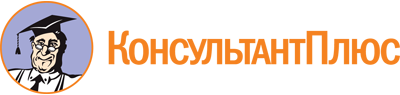 Приказ Минпросвещения России от 14.07.2023 N 534
"Об утверждении Перечня профессий рабочих, должностей служащих, по которым осуществляется профессиональное обучение"
(Зарегистрировано в Минюсте России 14.08.2023 N 74776)Документ предоставлен КонсультантПлюс

www.consultant.ru

Дата сохранения: 13.09.2023
 N п/пНаименование профессий рабочих, должностей служащих, по которым осуществляется профессиональное обучениеКод в соответствии с Общероссийским классификатором профессий рабочих, должностей служащих и тарифных разрядов (при наличии)Квалификационный разряд, класс, категория (при наличии)Профессии рабочих, по которым осуществляется профессиональное обучениеПрофессии рабочих, по которым осуществляется профессиональное обучениеПрофессии рабочих, по которым осуществляется профессиональное обучениеПрофессии рабочих, по которым осуществляется профессиональное обучениеАвиастроениеАвиастроениеАвиастроениеАвиастроение1.Авиационный механик по криогенным системам-2 - 52.Авиационный механик по планеру и двигателям100052 - 33.Авиационный механик по приборам и электрооборудованию100072 - 34.Авиационный механик по радиооборудованию100082 - 35.Герметизаторщик116482 - 46.Дефектовщик авиационной техники118222 - 57.Изготовитель тензорезисторов124582 - 68.Испытатель агрегатов, приборов и чувствительных элементов125693 - 59.Испытатель-механик двигателей125954 - 510.Клейщик силовой арматуры и мягких баков127961 - 511.Комплектовщик авиационной техники128392 - 612.Контролер сборочно-монтажных и ремонтных работ130552 - 513.Машинист высотнокомпрессорной установки136463 - 614.Машинист телескопических трапов142383 - 415.Механик авиационный по технической эксплуатации беспилотных авиационных систем--16.Механик по вооружению-2 - 617.Модельщик аэрогидродинамических моделей из металла144822 - 518.Модельщик аэрогидродинамических моделей из неметалла144832 - 519.Монтажник радио- и специального оборудования летательных аппаратов146163 - 520.Монтажник тензорезисторов146392 - 621.Монтажник электрооборудования летательных аппаратов146582 - 522.Оператор лазерной голографической установки156574 - 623.Специалист по эксплуатации беспилотных авиационных систем, включающих в себя одно или несколько беспилотных воздушных судов с максимальной взлетной массой 30 кг и менее25331-24.Оператор трубообжимных станков160914 - 525.Оператор установок изготовления сотовых пакетов161313 - 526.Пескослепщик165382 - 627.Полировщик лопаток168122 - 628.Радиомеханик по ремонту радиоэлектронного оборудования175562 - 629.Радист-радиолокаторщик175724 - 530.Разметчик плазовый176422 - 531.Регулировщик-настройщик тренажеров17852432.Сборщик изделий из стеклопластиков и органического стекла185651 - 633.Сборщик-клейщик конструкций181812 - 534.Сборщик-клепальщик181832 - 635.Слесарь по аэрогидродинамическим испытаниям184772 - 636.Слесарь по изготовлению и доводке деталей летательных аппаратов184852 - 737.Слесарь по изготовлению и ремонту трубопроводов184871 - 638.Слесарь по ремонту авиационных двигателей185092 - 539.Слесарь по ремонту агрегатов185133 - 540.Слесарь по ремонту летательных аппаратов185292 - 541.Слесарь-испытатель184544 - 542.Слесарь-механик по ремонту авиационных приборов184623 - 543.Слесарь-монтажник приборного оборудования184682 - 544.Слесарь-сборщик авиационных приборов185613 - 545.Слесарь-сборщик двигателей и агрегатов185632 - 546.Слесарь-сборщик летательных аппаратов185672 - 647.Упрочнитель деталей193073 - 648.Фотоплазокопировщик194743 - 649.Швея по пошиву и ремонту самолетного инвентаря--50.Электромеханик по испытанию и ремонту электрооборудования197763 - 5АвтомобилестроениеАвтомобилестроениеАвтомобилестроениеАвтомобилестроение51.Автомехатроник--52.Водитель-испытатель114492 - 553.Испытатель двигателей125804 - 554.Мехатроник--55.Оператор логистических работ--56.Оператор окрасочно-сушильной линии и агрегата157723 - 557.Оператор по покраске автомобильных кузовов--58.Оператор механизированных и автоматизированных складов157052 - 759.Рихтовщик кузовов180853 - 560.Слесарь-электрик по ремонту электрооборудования185902 - 661.Слесарь механосборочных работ184662 - 662.Слесарь по ремонту автомобилей185111 - 763.Слесарь по топливной аппаратуре185522 - 564.Транспортировщик192172 - 465.Укладчик-упаковщик192931 - 466.Электромеханик по средствам автоматики и приборам технологического оборудования197923 - 467.Электромонтер по ремонту и обслуживанию электрооборудования198612 - 5Атомная промышленностьАтомная промышленностьАтомная промышленностьАтомная промышленность68.Аппаратчик по подготовке продукта30636-69.Аппаратчик покрытий изделий из спецматериалов, источников30541-70.Аппаратчик производства полония, препаратов и источников на его основе30833-71.Аппаратчик установки разделения стабильных изотопов31048-72.Вальцовщик изделий из ВМ31325-73.Заливщик32162-74.Испытатель детонаторных устройств32581-75.Кинофотооператор32746-76.Кладовщик инструментальной кладовой32758-77.Кладовщик склада спецпродукции32760-78.Комплектовщик специзделий32877-79.Контролер детонаторных устройств32949-80.Контролер прессовых и слесарно-сборочных работ33025-81.Контролер сборки, разборки специзделий33052-82.Контролер сборочно-снаряжательных работ33056-83.Контролер слесарно-сборочных, разборочных работ33062-84.Крановщик-сборщик, разборщик специзделий33167-85.Лаборант аэрозольной лаборатории33253-86.Лаборант взрывных испытаний33254-87.Лаборант входного контроля33256-88.Лаборант испытаний электротехнических материалов33268-89.Лаборант механических и климатических испытаний33288-90.Лаборант обработки фильмовой информации физического эксперимента33291-91.Лаборант органических материалов33294-92.Лаборант по вибрационным испытаниям33297-93.Лаборант по газодинамическим испытаниям33298-94.Лаборант по инерционным испытаниям33303-95.Лаборант по испытаниям газовых систем специзделий33307-96.Лаборант по обработке экспериментальных и расчетных данных33316-97.Лаборант по тепловым испытаниям33320-98.Лаборант порошковой металлургии33323-99.Лаборант ускорительной установки33358-100.Лаборант физико-химических исследований33364-101.Лаборант физической лаборатории33367-102.Лаборант экспериментальных стендов и установок33375-103.Лаборант-испытатель спецаппаратуры33270-104.Лаборант-коррозионист33277-105.Лаборант масс-спектрометрист33283-106.Лаборант-радиофизик33333-107.Лаборант-радиохимик33335-108.Лаборант-расчетчик33339-109.Лаборант-рентгеногаммаграфист33344-110.Лаборант-рентгенолог газодинамической лаборатории33347-111.Лаборант-электрохимик33387-112.Механик-артиллерист34446-113.Монтажник детонаторных устройств34557-114.Монтажник оборудования атомных электрических станций145753 - 4115.Навесчик34834-116.Оклейщик35431-117.Оператор экспериментальных стендов и установок36194-118.Оператор хранилища отработанного ядерного топлива--119.Оформитель технической документации36410-120.Прессовщик369733 - 7121.Прессовщик ВМ36982-122.Прессовщик керамических изделий37027-123.Приборист газодинамической лаборатории37151-124.Сборщик-снаряжальщик38266-125.Слесарь-вакуумщик38448-126.Слесарь-доводчик специзделий38453-127.Слесарь-сборщик38562-128.Слесарь-сборщик универсальных сборных приспособлений (УСП)38566-129.Слесарь-сборщик, разборщик ГК, ЦЧ38568-130.Слесарь-сборщик, разборщик специзделий38570-131.Снаряжальщик детонаторов38615-132.Снаряжальщик-доводчик38617-133.Станочник по обработке деталей из взрывчатых материалов38797-134.Токарь по обработке радиоактивных материалов39162-135.Фрезеровщик специзделий39487-136.Шлифовщик керамических изделий39647-Деревообрабатывающая и целлюлозно-бумажная промышленность, мебельное производствоДеревообрабатывающая и целлюлозно-бумажная промышленность, мебельное производствоДеревообрабатывающая и целлюлозно-бумажная промышленность, мебельное производствоДеревообрабатывающая и целлюлозно-бумажная промышленность, мебельное производство137.Автоматчик картонажного производства100271 - 4138.Автоматчик клеильных полуавтоматов100283 - 5139.Аппаратчик по выщелачиванию фибры105252 - 4140.Аппаратчик по изготовлению клеевой нити105324141.Аппаратчик по приготовлению глинозема106373 - 4142.Аппаратчик по производству синтетических клеящих смол106473 - 5143.Аппаратчик по производству сухой спичечной соломки106491 - 3144.Аппаратчик производства бакелитовой пленки107513 - 4145.Аппаратчик пропитки облицовочных материалов109014 - 6146.Аппаратчик скипидарной установки109532 - 3147.Аппаратчик сушки спичечных коробок110042148.Аппаратчик талловой установки110072 - 5149.Армировщик111273150.Бондарь112082 - 5151.Вальцовщик фибровых трубок113553152.Варщик волокнистого сырья113722153.Варщик восковой, клеевой массы и пропиточной смеси113731, 3154.Варщик химической древесной массы114002, 4155.Варщик хлопка114022 - 5156.Варщик целлюлозы114043 - 6157.Вентилевой гидравлического пресса114184 - 6158.Выпарщик щелоков115642 - 5159.Гибщик фибры116553160.Гнутарь по дереву116902 - 4161.Гравер валов117373 - 5162.Дефибрерщик118352 - 6163.Диффузорщик целлюлозы118432 - 5164.Дозировщик минерализатора118723165.Древопар119022 - 3166.Дробильщик колчедана119142167.Дробильщик целлюлозы119242 - 4168.Заготовщик бумажных пакетов120131 - 2169.Заготовщик полуфабрикатов для игрушек120502170.Заготовщик смеси для строительных плит из костры120583171.Загрузчик балансов в дефибреры120823172.Загрузчик древесных и костровых плит121103173.Загрузчик колчеданных, серных печей и турм121162174.Загрузчик сульфата121252 - 3175.Закатчик бумажных изделий121472176.Закройщик картона, фибры и других материалов121582 - 4177.Закройщик-резак121602178.Заправщик рулонов картона и бумаги122142 - 3179.Заточник деревообрабатывающего инструмента122443 - 6180.Заточник карандашей, стержней и палочек122472 - 3181.Изготовитель декоративных элементов мебели123063 - 4182.Изготовитель специальных спичек124333183.Изготовитель форм124724 - 6184.Изготовитель шаблонов124933 - 6185.Испытатель бумажных мешков125742186.Каландровщик целлюлозно-бумажного производства126362 - 5187.Калибровщик карандашных дощечек126422 - 4188.Картонажник127161 - 4189.Кислотчик127552 - 5190.Клеильщик127781 - 2191.Клейщик бумаги, картона и изделий из них127841 - 2192.Клейщик фибры и литых бумажных изделий127973 - 4193.Комплектовщик деталей и изделий из бумаги128472194.Комплектовщик карандашей и стержней128572 - 4195.Комплектовщик мебели128632 - 5196.Контролер деревообрабатывающего производства129482 - 5197.Контролер целлюлозно-бумажного производства130852 - 5198.Красильщик карандашей131783 - 4199.Краскосоставитель131882 - 5200.Лакировщик фибровых изделий133462201.Лущильщик шпона134303 - 6202.Макаль134425203.Машинист агрегата искусственного бархата135422 - 4204.Машинист битумировочной машины135672 - 4205.Машинист блондочной машины135732206.Машинист бумагоделательной (картоноделательной) машины (сеточник)135854 - 5207.Машинист бумагокрасильной машины (красильщик)135872 - 6208.Машинист вакуум-формующей машины136064 - 5209.Машинист высекально-штамповочной машины136441 - 4210.Машинист гофрировального агрегата136752 - 6211.Машинист гуммировального агрегата136872 - 4212.Машинист дноклеильной машины137002 - 4213.Машинист катальной машины137513214.Машинист клеильно-загибочной машины137593215.Машинист клеильно-сушильной машины (клейщик)137615216.Машинист креповой машины138042 - 3217.Машинист машины длинноволокнистых бумаг138493 - 5218.Машинист машины для покрытия бумаги полиэтиленовой пленкой138583 - 5219.Машинист машины по изготовлению бумаги для табачных фильтров138664 - 5220.Машинист машины по изготовлению гильз138682 - 3221.Машинист машины по производству изделий из бумаги138701 - 5222.Машинист наслаивающей машины139063223.Машинист обойно-печатной машины139191 - 6224.Машинист отжимной машины139504225.Машинист отливной машины139543 - 5226.Машинист папочной машины139632 - 4227.Машинист пергаментной машины139753228.Машинист печатно-высекательного агрегата139863 - 5229.Машинист пресспата (сеточник)140553 - 6230.Машинист рекордерной машины141373231.Машинист релевочной машины141393232.Машинист ровничной машины141514233.Машинист рубительной машины141551 - 5234.Машинист силиконовой машины141773 - 4235.Машинист смесительного агрегата141944 - 6236.Машинист сшивальной машины142292 - 3237.Машинист термодисперсионной установки142435 - 6238.Машинист трубочной машины (трубочник)142792 - 5239.Машинист установки самоклеющихся пленок143114 - 5240.Машинист шпулезаверточных и конусных машин143753241.Машинист энсонитной машины144162, 4242.Мельник деревообрабатывающего производства144333 - 4243.Миксовщик144652 - 4244.Модельер коробок144765245.Мойщик фибры145302246.Набойщик рисунков на обои147841, 3247.Наборщик бумажных валов147883248.Наборщик облицовочных материалов для мебели148092 - 6249.Наборщик рисунчатых валов148184 - 6250.Накатчик бумагоделательной (картоноделательной) машины148682 - 4251.Накатчик клеильно-сушильной машины148722252.Накатчик машины для покрытия бумаги полиэтиленовой пленкой148742253.Накатчик пергаментной машины148772254.Накатчик пресспата148812255.Наклейщик орнамента на багет148952 - 3256.Наладчик деревообрабатывающего оборудования149123 - 4257.Наладчик оборудования в бумажном производстве149342, 4, 5258.Намазчик спичечных коробок150122 - 4259.Намотчик бумажных цилиндров150172, 3260.Намотчик ровничной машины150401 - 2261.Намотчик серпантина150492262.Насадчик дефибрерных камней150802, 4263.Обжигальщик графитовых стержней151635264.Облицовщик деталей мебели152122 - 5265.Обмуровщик кислотных резервуаров152382 - 5266.Обойщик мебели152521 - 5267.Окрасчик картона и фибры154482 - 3268.Оператор автоматической линии изготовления белого карандаша154796269.Оператор автоматической линии изготовления спичек154814270.Оператор автоматов сборки карандашей154973271.Оператор агрегатных линий сортировки и переработки бревен155013 - 6272.Оператор вальцовочной линии155196273.Оператор высокочастотной установки155456274.Оператор дисперсионных смесителей по приготовлению стержневой массы155766275.Оператор инерционных сепараторов156104 - 5276.Оператор коробконабивочного станка156413 - 4277.Оператор на автоматических и полуавтоматических линиях в деревообработке157263 - 6278.Оператор очистного оборудования157821 - 5279.Оператор пневмогидроподачи158062280.Оператор полуавтоматической линии изготовления спичечных коробок158383 - 4281.Оператор производства древесной массы из щепы159283 - 6282.Оператор спичечных автоматов160393, 4283.Оператор станка для укладки рассыпных спичек160432284.Оператор сушильных установок160632 - 5285.Оператор установок и линий обработки пиломатериалов161354 - 6286.Оператор формирующей машины161494 - 6287.Оператор центрального пульта управления в производстве древесных и костровых плит161615288.Оператор этикетировочного станка162134289.Опиловщик фибры162212290.Отбельщик162782 - 5291.Отделочник изделий из древесины163144 - 5292.Отделочник карандашей на автомате163223 - 5293.Отделочник литых бумажных изделий163262294.Отливщик литых бумажных изделий163812 - 4295.Переводчик обойных рисунков164804296.Перемотчик бумаги и бумажной пряжи165031, 2297.Перфораторщик165302298.Плетельщик мебели166652 - 4299.Подготовщик набивочных и настилочных материалов167271 - 3300.Полировщик изделий из бумаги168061, 2301.Починщик шпона и фанеры169232 - 4302.Прессовщик бумагоделательной (картоноделательной) машины169792 - 4303.Прессовщик древесных и костровых плит170013 - 6304.Прессовщик изделий из древесины170041 - 4305.Прессовщик карандашных блоков170225306.Прессовщик картона и фибры170262, 3307.Прессовщик картонажных изделий170241 - 3308.Прессовщик клеильно-сушильной машины170302309.Прессовщик коры170392310.Прессовщик литых бумажных изделий170442311.Прессовщик отжимной машины170692312.Прессовщик отходов170722313.Прессовщик пергаментной машины170752314.Прессовщик пресспата170872, 3315.Прессовщик стержней171126316.Приготовитель лаков, красок и левкаса171822 - 4317.Приготовитель спичечных масс172213 - 4318.Приготовитель эмульсий172423 - 4319.Промывальщик волокнистых материалов173892, 4320.Промывщик целлюлозы174111 - 3321.Пропарщик174131 - 3322.Пропарщик-проварщик древесины174201 - 4323.Пропитчик бумаги и бумажных изделий174262 - 4324.Пропитчик карандашных дощечек174322325.Пропитчик пиломатериалов и изделий из древесины174342 - 5326.Пропитчик стержней174404327.Пропитчик шпона174422, 3328.Рабочий на подаче химикатов175402329.Разгрузчик диффузоров176063330.Разметчик по дереву176442 - 5331.Размольщик176561 - 5332.Размольщик древесины176603 - 5333.Размольщик карандашной массы176626334.Размотчик лент176693335.Разрисовщик обоев176894336.Рамщик177103 - 6337.Раскатчик стержней177163 - 4338.Раскатчик-сортировщик бумаги177141, 3339.Раскройщик пленки177502, 3340.Раскройщик шлифовального полотна177531 - 4341.Расформовщик178162 - 4342.Регенераторщик сернистой кислоты178412, 3343.Регулировщик композиции и концентрации массы178502 - 3344.Резчик бумаги, картона и целлюлозы178831 - 5345.Резчик на отжимной машине179262346.Резчик нитей стержней179323347.Резчик шпона и облицовочных материалов179752 - 5348.Рифлевщик180812349.Сборщик181162 - 4350.Сборщик бумажных изделий181301 - 4351.Сборщик изделий из древесины181611 - 4352.Сборщик плетеной мебели182282 - 4353.Сборщик фанерных труб182822 - 4354.Сборщик чемоданов из фанеры182982 - 4355.Сгустительщик183792, 3356.Склейщик блоков, заготовок и строительных конструкций184182 - 5357.Склейщик фанерных труб184293 - 5358.Слесарь по ремонту лесозаготовительного оборудования185285 - 6359.Смесительщик186053, 5360.Содовщик186232 - 5361.Сортировщик бумажного производства186341 - 5362.Сортировщик в производстве карандашей186362 - 4363.Сортировщик материалов и изделий из древесины186671 - 4364.Сортировщик шпона и фанеры187032 - 5365.Составитель пасты187232, 3366.Станочник деревообрабатывающих станков187831 - 5367.Станочник клеенаносящего станка187862, 3368.Станочник кромкофуговального станка187882 - 4369.Станочник навивочного станка187904, 5370.Станочник по изготовлению гнутой мебели187962, 3371.Станочник ребросклеивающего станка188012 - 4372.Станочник усовочного станка188072 - 4373.Станочник-распиловщик188002 - 6374.Столяр188742 - 6375.Сушильщик бумаги, картона, фибры и изделий из них189222, 3376.Сушильщик бумагоделательной (картоноделательной) машины189242 - 6377.Сушильщик вакуум-формующей машины189263378.Сушильщик дощечек189373 - 5379.Сушильщик клеильно-сушильной машины189493380.Сушильщик пергаментной машины189662, 3381.Сушильщик пресспата189752 - 5382.Сушильщик ровничной машины189792383.Сушильщик стержней189833384.Сушильщик шпона и фанеры189993 - 5385.Съемщик целлюлозы, бумаги, картона и изделий из них190622386.Термообработчик древесно-волокнистых плит191134387.Увлажнительщик бумаги и картона192671, 2, 4388.Укладчик пиломатериалов, деталей и изделий из древесины192811 - 4389.Фибровщик193452 - 5390.Филигранщик бумаги193501, 3391.Хлорщик195112 - 5392.Шлифовщик бумаги, картона и фибры196352393.Шлифовщик по дереву196572 - 5394.Шлифовщик стержней196714395.Штемпелевщик карандашей197213Добыча, переработка угля, руд и других полезных ископаемыхДобыча, переработка угля, руд и других полезных ископаемыхДобыча, переработка угля, руд и других полезных ископаемыхДобыча, переработка угля, руд и других полезных ископаемых396.Автоклавщик на запарке брикетов100173397.Аппаратчик обогащения золотосодержащих руд104182 - 4398.Аппаратчик по сушке торфа106594 - 6399.Аппаратчик приготовления брикетной смеси106654, 5400.Аппаратчик производства горного воска107653 - 6401.Аппаратчик производства озокерита и озокеритовой продукции108263 - 6402.Аппаратчик производства реагентов108364 - 5403.Аппаратчик углеобогащения110362 - 5404.Бурильщик шпуров112953 - 6405.Варщик торфомассы113974406.Выборщик-укладчик камня115223407.Выгрузчик горячего агломерата115343408.Выгрузчик мышьяка115403409.Выгрузчик на отвалах115432, 3410.Выгрузчик пыли115452411.Газомерщик116161, 2412.Гидромониторщик116633 - 5413.Горномонтажник подземный117063 - 5414.Горнорабочий117081 - 3415.Горнорабочий на геологических работах117101 - 4416.Горнорабочий на маркшейдерских работах117111 - 4417.Горнорабочий очистного забоя117154 - 6418.Горнорабочий по предупреждению и тушению пожаров117193 - 4419.Горнорабочий по ремонту горных выработок117212 - 5420.Горнорабочий подземный117171 - 4421.Горнорабочий разреза117232, 3422.Горнорабочий россыпных месторождений117252 - 4423.Горнорабочий у экскаваторов, отвальных мостов и отвалообразователей117262424.Грохотовщик117652 - 4425.Грохотчик-шуровщик117662, 3426.Доводчик118473, 4427.Доводчик алмазосодержащих концентратов118493, 4428.Дозировщик горячего возврата118634429.Долотозаправщик118854430.Дорожно-путевой рабочий118872 - 4431.Доставщик крепежных материалов в шахту118913432.Драгер118974 - 6433.Дренажист по добыче мирабилита119043434.Забойщик119614435.Забойщик на отбойных молотках119636436.Заготовщик слюды120571 - 3437.Карьерщик127182438.Кольщик плит и блоков128335439.Контролер по драгоценной продукции130153, 4440.Контролер продукции обогащения130402, 3441.Концентраторщик131062 - 5442.Крепильщик131933 - 5443.Кузнец-бурозаправщик132214444.Лаборант асбестообогатительного производства132552, 3445.Ламповщик133572446.Люковой134322 - 6447.Машинист брикетного пресса135791, 3 - 5448.Машинист бульдозера135843 - 8449.Машинист буровой установки135903 - 6450.Машинист вибропогрузочной установки136234, 5451.Машинист глинорезной машины136714452.Машинист горных выемочных машин136735453.Машинист драги137043 - 5454.Машинист дробильно-погрузочного агрегата137105455.Машинист землесосной установки137372 - 5456.Машинист камнерезной машины137494 - 6457.Машинист конвейера137772 - 5458.Машинист кратцера138003, 4459.Машинист машин по добыче и переработке кускового торфа138404, 5460.Машинист машин по добыче и переработке фрезерного торфа138424 - 6461.Машинист машин по подготовке торфяных месторождений к эксплуатации138464 - 6462.Машинист мельниц138722 - 5463.Машинист отвалообразователя139413 - 6464.Машинист отвального моста139435, 6465.Машинист питателя139902, 3466.Машинист погрузочно-доставочной машины140004 - 6467.Машинист погрузочной машины140024 - 6468.Машинист подземных самоходных машин140084469.Машинист подземных установок140102 - 4470.Машинист пробоотборочной машины-5471.Машинист промывочных машин140722 - 5472.Машинист проходческого комплекса140844 - 6473.Машинист путепередвигателя140893 - 5474.Машинист разливочной машины141032 - 4475.Машинист размораживающей установки141102 - 3476.Машинист реактивной установки141254 - 5477.Машинист рудоусреднительной машины141574 - 6478.Машинист самоходного кабелепередвижчика141693 - 6479.Машинист скрепера141843 - 7480.Машинист скреперной лебедки141873 - 5481.Машинист слюдовыборочной установки141913 - 4482.Машинист смесительной установки гидрозакладки141963483.Машинист сортировки142082484.Машинист сушильной установки142243 - 5485.Машинист торфодобывающего экскаватора142634 - 6486.Машинист установки по бурению стволов шахт полным сечением142954 - 5487.Машинист установки по обработке транспортных средств142992 - 3488.Машинист установки по разрушению негабаритов горной массы143054 - 5489.Машинист фрезагрегата143334490.Машинист холодильной установки по замораживанию грунтов143392 - 6491.Машинист экскаватора143884 - 6492.Машинист электровоза шахтного143993 - 5493.Монтажник горного оборудования145563 - 6494.Моторист вентиляционной установки147151 - 3495.Моторист промывочного прибора по извлечению металла147302 - 5496.Навалоотбойщик148293497.Обогатитель графита152403 - 4498.Оборщик горных выработок152543 - 5499.Оператор очистных сооружений157841 - 3500.Оператор по геофизическому опробованию полезного ископаемого158164 - 5501.Оператор серодобычных и водоотливных скважин160214 - 5502.Опрокидчик162492 - 3503.Прессовщик торфоплит171234 - 5504.Приемщик руды и асбеста172782505.Промывальщик геологических проб173912 - 5506.Проходчик174915 - 6507.Проходчик горных склонов174933 - 6508.Проходчик на поверхностных работах174952 - 6509.Рабочий противолавинной защиты175492 - 3510.Раздатчик взрывчатых материалов176083 - 4511.Растворщик реагентов177963512.Регулировщик асбестообогатительного оборудования178464 - 6513.Регулировщик работы скважин178593 - 4514.Регулировщик хвостового хозяйства178651 - 4515.Резчик траншей179663516.Слесарь по обслуживанию и ремонту оборудования-2 - 7517.Стволовой188501 - 4518.Сульфатчик189132 - 3519.Терморезчик191304520.Торфорабочий191731 - 3521.Флотатор193623 - 5522.Шламовщик-бассейнщик196272 - 4523.Шлиховщик196792524.Шлюзовщик196822525.Электрослесарь на проходке199143 - 6526.Электрослесарь по обслуживанию и ремонту оборудования199312 - 7527.Электрослесарь подземный199153 - 5528.Электрослесарь-монтажник подземного горнопроходческого оборудования199123 - 6Добыча, переработка, транспортировки нефти и газаДобыча, переработка, транспортировки нефти и газаДобыча, переработка, транспортировки нефти и газаДобыча, переработка, транспортировки нефти и газа529.Аппаратчик деаэрации101994530.Бортоператор по проверке магистральных трубопроводов112133 - 4531.Бурильщик капитального ремонта скважин112925 - 8532.Бурильщик плавучего бурильного агрегата в море112945533.Бурильщик эксплуатационного и разведочного бурения скважин на нефть и газ112975 - 8534.Вышкомонтажник115873 - 8535.Вышкомонтажник-сварщик115883 - 6536.Вышкомонтажник-электромонтер115903 - 5537.Гравер оригиналов топографических карт117394 - 6538.Дизелист плавучего бурильного агрегата в море118384539.Загрузчик-выгрузчик печей120973 - 4540.Замерщик дебитов скважин121912 - 3541.Замерщик на топографо-геодезических и маркшейдерских работах121922 - 5542.Каротажник127144 - 8543.Коксоочиститель128233544.Коксоразгрузчик128253545.Контролер по качеству нефти и нефтепродуктов130184546.Лаборант по измерению физических производственных факторов33300-547.Лаборант-коллектор132572 - 3548.Машинист буровых установок на нефть и газ135923 - 6549.Машинист газокаротажной станции136544550.Машинист каротажной станции13654, 14016, 147374 - 7551.Машинист насосной станции по закачке рабочего агента в пласт139083 - 5552.Машинист оборудования распределительных нефтебаз139233 - 7553.Машинист паровой передвижной депарафинизационной установки139693, 5 - 6554.Машинист парогенераторной установки по закачке пара в нефтяные пласты139734 - 5555.Машинист передвижного компрессора139793 - 6556.Машинист по моторным испытаниям топлива140313 - 6557.Машинист подъемника140125 - 7558.Машинист подъемника каротажной станции140164 - 7559.Машинист подъемно-передвижных подмостей140235560.Машинист промывочного агрегата140654 - 6561.Машинист технологических компрессоров142574 - 6562.Машинист технологических насосов142592 - 7563.Машинист установки возбуждения сейсмических сигналов157966564.Машинист шурфопроходческой установки143824565.Монтажник геодезических знаков145523 - 6566.Монтер по защите подземных трубопроводов (сооружений) от коррозии-4 - 6567.Моторист самоходной каротажной станции147374568.Моторист цементировочного агрегата147545 - 6569.Моторист цементо-пескосмесительного агрегата147555 - 6570.Моторист электроразведочной станции147594571.Наладчик геофизической аппаратуры149105 - 6572.Наполнитель баллонов150682 - 4573.Обогатитель минералов и шлихов152482 - 5574.Обходчик линейный154043 - 4575.Оператор газораспределительной станции155534 - 6576.Оператор магистральных газопроводов156934577.Оператор нефтепродуктоперекачивающей станции157595 - 7578.Оператор обезвоживающей и обессоливающей установки157643 - 5579.Оператор по геонавигации--580.Оператор по гидравлическому разрыву пластов158185 - 6581.Оператор по добыче нефти и газа158243 - 7582.Оператор по исследованию скважин158323 - 6583.Оператор по наклонно-направленному бурению--584.Оператор по опробованию (испытанию) скважин158624 - 5585.Оператор по подготовке скважин к капитальному и подземному ремонтам158662 - 5586.Оператор по поддержанию пластового давления158683 - 5587.Оператор по подземному ремонту скважин158702 - 7588.Оператор по сбору газа158762 - 4589.Оператор по сбору и очистке конденсата158783590.Оператор по химической обработке скважин159082 - 5591.Оператор по цементажу скважин159103 - 5592.Оператор подземных газогенераторов158225 - 6593.Оператор пульта управления в добыче нефти и газа159504 - 5594.Оператор станции забойной телеметрической системы--595.Оператор технологических установок160812 - 8596.Оператор товарный160852 - 7597.Оператор-комплектовщик35627-598.Оператор-моторист станции контроля цементажа157225599.Опрессовщик труб162473 - 5600.Осмотрщик нефтеналивных емкостей162733 - 4601.Отборщик геологических проб162924 - 5602.Планиметрист166614603.Помощник бурильщика капитального ремонта скважин168354 - 6604.Помощник бурильщика плавучего бурильного агрегата в море168373 - 4605.Помощник бурильщика эксплуатационного и разведочного бурения скважин на нефть и газ (второй)168394 - 6606.Помощник бурильщика эксплуатационного и разведочного бурения скважин на нефть и газ (первый)168404 - 7607.Помощник бурильщика эксплуатационного и разведочного бурения скважин при электробурении168424 - 5608.Помощник машиниста буровой установки--609.Приборист171502 - 8610.Приготовитель бурового раствора171622 - 3611.Пробоотборщик173141 - 3612.Проводник на геологических поисках и съемке173302 - 4613.Рабочий на геологических работах175342 - 3614.Рабочий на геофизических работах175362 - 5615.Слесарь по монтажу и ремонту оснований морских буровых и эстакад184962 - 4616.Слесарь по обслуживанию буровых184974 - 6617.Слесарь по ремонту промыслового нефтегазового оборудования-2 - 8618.Слесарь по ремонту технологических установок185472 - 7619.Слесарь-ремонтник нефтепромыслового оборудования-2 - 8620.Слесарь-ремонтник, непосредственно занятый на объектах добычи нефти и газа-2 - 8621.Слесарь по эксплуатации и ремонту внутридомового и внутриквартирного газового оборудования-2 - 5622.Слесарь по эксплуатации и ремонту газоиспользующего оборудования-2 - 5623.Слесарь по эксплуатации наружных газопроводов газораспределительных систем-2 - 5624.Трубопроводчик линейный192382 - 5625.Установщик бурильных замков193124626.Шлифовщик горных пород196382627.Электромонтер по обслуживанию буровых198384 - 6628.Электрослесарь по ремонту оборудования нефтебаз199213 - 6ЗдравоохранениеЗдравоохранениеЗдравоохранениеЗдравоохранение629.Заточник медицинского инструмента122511 - 6630.Изготовитель бужей и катетеров122951 - 3631.Изготовитель медицинских изделий из фторопласта323524 - 6632.Изготовитель очковых оправ123851 - 4633.Изготовитель пульпоэкстракторов124081 - 3634.Контролер медицинского оборудования и изделий129931 - 4635.Механик протезно-ортопедических изделий144574 - 5636.Обшивщик медицинских изделий154095 - 6637.Оптик медицинский162535638.Полировщик хирургических инструментов и аппаратов168255639.Сборщик инъекционных игл181721 - 3640.Сборщик очков182162 - 4641.Сборщик хирургических инструментов и аппаратов182925 - 6642.Сборщик цельнометаллических растров182941 - 4643.Сборщик шприцев183051 - 3644.Шорник по изготовлению и отделке протезно-ортопедических изделий196873 - 6645.Электромеханик по ремонту и обслуживанию медицинских оптических приборов197822 - 5646.Электромеханик по ремонту и обслуживанию медицинского оборудования197842 - 4647.Электромеханик по ремонту и обслуживанию медицинского рентгеновского оборудования197863 - 4648.Электромеханик по ремонту и обслуживанию наркозно-дыхательной аппаратуры197872 - 5649.Электромеханик по ремонту и обслуживанию электронной медицинской аппаратуры197913 - 4Культура, искусствоКультура, искусствоКультура, искусствоКультура, искусство650.Бутафор113001 - 6651.Видеотекарь114364 - 5652.Витражист114402 - 5653.Выпарщик капокорня115614654.Выравнивальщик кожаных деталей115663 - 4655.Вышивальщик по коже и меху115814 - 6656.Гример-пастижер117632 - 5657.Грунтовщик холста и картона художественных полотен117741 - 5658.Декоратор витрин118113 - 6659.Драпировщик119011 - 5660.Заготовщик деталей и материалов к ювелирным и художественным изделиям120192 - 4661.Заготовщик растительных материалов для художественных изделий-3 - 4662.Заготовщик черни120715663.Заготовщик янтаря120782 - 4664.Закальщик изделий с хохломской росписью121414665.Зверовод зоологических баз122621 - 4666.Изготовитель игровых кукол123175 - 6667.Изготовитель изделий из тканей с художественной росписью123213 - 6668.Изготовитель субтитров124493 - 6669.Изготовитель филигранных основ124653 - 4670.Изготовитель художественных изделий из бересты124763 - 5671.Изготовитель художественных изделий из дерева124783 - 6672.Изготовитель художественных изделий из керамики124803 - 6673.Изготовитель художественных изделий из кожи124823 - 6674.Изготовитель художественных изделий из лозы124833 - 6675.Изготовитель художественных изделий из льноволокна124842 - 6676.Изготовитель художественных изделий из металла124853 - 6677.Изготовитель художественных изделий из соломки124882 - 6678.Изготовитель художественных изделий из янтаря124893 - 6679.Инкрустатор125463 - 6680.Калильщик янтаря126763 - 4681.Киномеханик127452 - 6682.Клейщик изделий из металла127862 - 3683.Контролер монетно-орденского производства129993 - 5684.Контролер художественных изделий130832 - 5685.Костюмер131402 - 6686.Красильщик в пастижерском производстве131744 - 6687.Лакировщик художественных изделий133501 - 4688.Лакировщик художественных изделий из металла-4689.Лепщик скульптурного производства133721 - 6690.Литейщик художественных изделий134082 - 4691.Макетчик театрально-постановочных макетов134463 - 6692.Маляр по отделке декораций134521 - 6693.Машинист сцены142273 - 4694.Механик по обслуживанию ветроустановок144485 - 6695.Механик по ремонту и обслуживанию кинотехнологического оборудования-4 - 6696.Модельщик скульптурного производства145012 - 6697.Мозаичник монументально-декоративной живописи145082 - 5698.Монтажник негатива145731 - 6699.Монтажник позитива146101 - 5700.Монтажник экспозиции и художественно-оформительских работ146543 - 6701.Монтировщик изделий из камня146792 - 3702.Монтировщик сцены146963703.Навивщик картона148433 - 4704.Нарезчик изделий из кости и рога150752 - 3705.Обдирщик алмазов151493 - 6706.Обжигальщик151562 - 5707.Обработчик изделий из кости и рога152852 - 5708.Обработчик изделий из янтаря152893 - 5709.Обработчик художественных изделий из дерева и папье-маше153653 - 6710.Огранщик алмазов в бриллианты154183 - 6711.Огранщик вставок для ювелирных и художественных изделий154201 - 6712.Оператор пульта управления киноустановки-4 - 5713.Опиловщик камня162152 - 3714.Опиловщик папье-маше162172 - 4715.Опиловщик черни162233 - 5716.Отделочник художественных изделий163381 - 4717.Оформитель диапозитивных фильмов164032 - 4718.Пастижер164503 - 6719.Патинировщик164521 - 6720.Печатник субтитрования165682 - 6721.Пиротехник166112 - 6722.Подборщик камней166903 - 4723.Подготовщик основы для мультипликационных рисунков167292724.Позолотчик художественных изделий167852 - 6725.Полировщик художественных изделий168271 - 4726.Приготовитель грунтовых составов171683 - 4727.Разметчик алмазов176385 - 6728.Разрисовщик изделий из кожи176832 - 6729.Раскольщик алмазов177295 - 6730.Раскрасчик законтурованных рисунков177342 - 5731.Раскройщик кожи и меха177442 - 5732.Распиловщик алмазов177643 - 5733.Распиловщик камня177702 - 4734.Распиловщик кости и рога177723 - 4735.Регенераторщик драгоценных металлов178382 - 3736.Резчик по дереву и бересте179382 - 6737.Резчик по камню179402 - 6738.Резчик по кости и рогу179422 - 6739.Реквизитор179882 - 6740.Реставратор архивных и библиотечных материалов180323 - 6741.Реставратор декоративно-художественных покрасок180353 - 6742.Реставратор декоративных штукатурок и лепных изделий180363 - 7743.Реставратор кровельных покрытий180423 - 7744.Реставратор металлических конструкций180443 - 6745.Реставратор памятников деревянного зодчества180463 - 6746.Реставратор памятников каменного зодчества180483 - 6747.Реставратор произведений из дерева180503 - 6748.Реставратор тканей, гобеленов и ковров180543 - 6749.Реставратор фильмокопий180595 - 6750.Реставратор художественных изделий и декоративных предметов180612 - 6751.Ретушер субтитров180703 - 5752.Сборщик изделий из дерева и папье-маше181592 - 4753.Сборщик изделий из кожи и меха181632 - 6754.Сборщик изделий из янтаря181693 - 4755.Сортировщик бриллиантов186325 - 6756.Сортировщик декоративных пород дерева186394757.Сортировщик кости и рога186773758.Столяр по изготовлению декораций188761 - 6759.Сушильщик заготовок и художественных изделий189422 - 3760.Съемщик диапозитивных фильмов190193 - 5761.Съемщик мультипликационных проб190272 - 4762.Токарь по камню191562 - 4763.Трафаретчик192232 - 3764.Укладчик диапозитивных фильмов192783765.Униформист192962766.Установщик декораций193131 - 6767.Установщик художественных произведений193262 - 5768.Фанеровщик художественных изделий из дерева193314 - 5769.Фильмопроверщик193533 - 5770.Фильмотекарь193553 - 4771.Фонотекарь193684 - 5772.Форматор скульптурного производства193692 - 6773.Формовщик художественного литья194492 - 6774.Фотопечатник по эмали194721 - 2775.Художник декоративной росписи по металлу195172 - 5776.Художник миниатюрной живописи195193 - 5777.Художник росписи по дереву195203 - 5778.Художник росписи по ткани195213 - 7779.Художник росписи по эмали195223 - 5780.Чеканщик скульптурного производства195491 - 6781.Чеканщик художественных изделий195501 - 6782.Чернильщик ювелирных и художественных изделий195533 - 5783.Шлифовщик художественных изделий из металла-3 - 4784.Шлифовщик янтаря196773 - 4785.Шпаклевщик196902 - 3786.Эмальер199482 - 6787.Ювелир (ювелир-модельер)199591 - 6788.Ювелир-браслетчик199601 - 6789.Ювелир-гравер199625 - 6790.Ювелир-закрепщик199641 - 6791.Ювелир-монтировщик199661 - 6792.Ювелир-филигранщик199682 - 6793.Ювелир-цепочник199693 - 6Легкая и текстильная промышленностьЛегкая и текстильная промышленностьЛегкая и текстильная промышленностьЛегкая и текстильная промышленность794.Авербандщик100032 - 5795.Автоматчик по изготовлению деталей клавишных инструментов100322 - 4796.Аппаратчик аппретирования100833 - 5797.Аппаратчик валки изделий101093798.Аппаратчик водно-химической обработки101184799.Аппаратчик выпарных аппаратов для получения жидкого продукта101575800.Аппаратчик выпарных аппаратов для получения твердого продукта101584801.Аппаратчик вытопки101643802.Аппаратчик дубления102364 - 6803.Аппаратчик запаривания102511 - 4804.Аппаратчик золения102554 - 5805.Аппаратчик каустификации103063806.Аппаратчик крашения и жирования кож103345807.Аппаратчик мерсеризации103532 - 4808.Аппаратчик мягчения кожевенных полуфабрикатов и меховых шкурок103632 - 3809.Аппаратчик обезжиривания104023 - 5810.Аппаратчик обеззоливания, мягчения104074 - 5811.Аппаратчик отделочного производства (общие профессии производства текстиля)--812.Аппаратчик откатки104713 - 4813.Аппаратчик плюсования105193 - 4814.Аппаратчик приготовления дубильных экстрактов106714 - 5815.Аппаратчик приготовления лака106896816.Аппаратчик приготовления мездрового клея106974 - 5817.Аппаратчик производства продукции из кожевенных и коллагенсодержащих отходов108356818.Аппаратчик промывки мездры, шерсти, щетины и волоса108953819.Аппаратчик пропитки108983820.Аппаратчик релаксации и стабилизации пряжи, ткани и полотна110293821.Аппаратчик сепарирования и флотации109372 - 3822.Аппаратчик сушильной установки109904823.Аппаратчик термообработки ткани110272 - 3824.Аппаратчик хлорирования и станнирования110883 - 4825.Аппаратчик экстрагирования таннидов111043 - 6826.Аппаратчик-конденсаторщик103205827.Аппаратчик-нейтрализаторщик103853 - 5828.Аппаратчик-сульфировщик109845829.Аппаратчик-сульфитировщик109884830.Аппретурщик111192 - 5831.Арматурщик язычковых инструментов111252 - 3832.Аэрографист щипковых инструментов111452 - 5833.Батанщик111804 - 6834.Бахромщик111821 - 3835.Бронзировщик рам клавишных инструментов112804836.Валяльщик113613 - 5837.Варильщик химических составов для варки отходов113633838.Варщик аппрета113662 - 4839.Варщик шубного лоскута114063840.Варщик щетины и волоса114073841.Ватинщик114123842.Велюрщик114164843.Вставщик деталей изделий и фурнитуры114921 - 3844.Выгружальщик хлопка115313845.Выжигальщик по дереву115542 - 5846.Выжигальщик рисунков115552 - 4847.Выравнивальщик толщины деталей и полуфабрикатов115682 - 3848.Вырезальщик фестонов115704849.Вырубщик деталей115723 - 6850.Выстилальщик кожевенно-мехового сырья и голья115792 - 3851.Вытягивальщик ремней115764852.Вышивальщица115831 - 6853.Вышивальщица текстильно-галантерейных изделий115852 - 4, 6854.Вязальщица текстильно-галантерейных изделий116001 - 5855.Вязальщица трикотажных изделий, полотна116022 - 6856.Гарнировщик музыкальных инструментов116352 - 4857.Гофрировщик меховых камер117301 - 3858.Гофрировщик протезов кровеносных сосудов117313859.Грунтовщик щеточных изделий117773860.Декатировщик118092 - 4861.Делильщик кружев118131 - 3862.Демонстратор пластических поз118162 - 3863.Дублировщик деталей и материалов119341, 3864.Жировальщик кож119553 - 4865.Заварщик119732 - 4866.Заготовщик материалов для прессования и отделки игрушек120342867.Заготовщик материалов и деталей игрушек120392 - 3868.Заготовщик химических растворов и красок120682 - 4869.Загрузчик химического сырья в аппараты121363870.Закройщик121564871.Заливщик голосовых планок121652 - 3872.Заливщик игольно-платинных изделий121663873.Замыливальщик121943874.Запарщик коконов122034875.Запарщик крученого шелка122053876.Запарщик ткани122072 - 3877.Запарщик шерстяных изделий122083878.Заправщик иглопробивного агрегата122105879.Заправщик оборудования-2 - 5880.Затяжчик обуви122531 - 6881.Изготовитель веревочных изделий122972882.Изготовитель голосовых планок123042 - 6883.Изготовитель деталей для духовых инструментов123082 - 5884.Изготовитель лекал12346123473 - 5885.Изготовитель макетов матриц123565886.Изготовитель молоточков для клавишных инструментов123675887.Изготовитель музыкальных инструментов по индивидуальным заказам123716888.Изготовитель основы валяльно-войлочных изделий123832 - 4889.Изготовитель ранта124102 - 3890.Изготовитель синели124282 - 3891.Изготовитель щетино-щеточных изделий124991 - 5892.Измеритель кожевенно-мехового сырья и материалов125092 - 5893.Интонировщик125576894.Испытатель парашютно-десантной техники-3 - 5895.Калильщик чепрака и технической кожи126754896.Карбонизаторщик127103 - 4897.Кеттельщик127434898.Кисловщик127493899.Клавиатурщик127572 - 5900.Клейщик127821 - 4901.Ковровщик128114 - 5902.Ковровщица128132 - 6903.Кокономотальщик128194 - 5904.Коллекционер образцов ткани и трикотажного полотна128272 - 3905.Комплектовщик деталей игрушек128452 - 3906.Комплектовщик деталей музыкальных инструментов128492 - 5907.Комплектовщик изделий, полуфабрикатов и материалов128551 - 3908.Комплектовщик материалов, кроя и изделий128611 - 5909.Консервировщик кожевенно-мехового сырья129142 - 4910.Контролер изделий, полуфабрикатов и материалов129582 - 5911.Контролер измерения продукции129571 - 4912.Контролер материалов и изделий129892 - 4913.Контролер материалов, изделий и лекал129871 - 4914.Контролер мехового сырья и полуфабрикатов в скорняжном производстве129953 - 5915.Контролер мехового сырья и полуфабрикатов в сырейно-красильном производстве129972 - 5916.Контролер музыкальных инструментов130014 - 5917.Контролер сырья и полуфабрикатов130744918.Контролер технологического процесса13079130803 - 44919.Копировщик рисунков и карт131172 - 5920.Красильщик волоса131723921.Красильщик кож131804922.Красильщик материалов для игрушек131823923.Красильщик меха и шубной овчины131844 - 5924.Крепильщик деталей131951 - 4925.Кружевница132092 - 7926.Крутильщик132112927.Крутильщик шнуров132173928.Лаборант по анализу коконов132733 - 4929.Лакировщик кож133365930.Машинист агрегата изготовления искусственной кожи135384 - 5931.Машинист валькосъемной машины136083932.Машинист вышивальной машины "Пантограф"136484 - 5933.Машинист двоильной машины136923 - 6934.Машинист красильного и вулканизационного оборудования137984 - 5935.Машинист линии нанесения точечного полимерного покрытия138194 - 5936.Машинист мягчильной машины138974 - 5937.Машинист обсадочной машины139253938.Машинист отжимного оборудования13946139483 - 53939.Машинист плунжерной машины139926940.Машинист полуавтоматической линии двоения овчины140293 - 4941.Машинист промывочной машины140672 - 4942.Машинист промывочно-сушильно-ширильно-стабилизационной линии140704 - 7943.Машинист разводной машины141004944.Машинист рифлевальной машины141464945.Машинист рубильной машины141534946.Машинист термостабилизационной машины142454 - 5947.Машинист чесальных и метальных машин143583 - 5948.Мездрильщик144242, 4 - 6949.Модельер колодок144744 - 5950.Модельер ортопедической обуви144785951.Модистка головных уборов145043 - 6952.Мойщик ковров145104953.Мойщик мокрых отходов145182954.Мойщик шерсти14534, 145363 - 5955.Мойщик щетины и волоса145373956.Монтажник аппаратуры специальных головных уборов145464957.Мотальщик147042958.Набивщик изделий147753 - 4959.Набойщик рисунков147811 - 2, 4960.Набойщик рисунков манерами147834 - 6961.Наборщик рисунка148165962.Наборщик цен148263963.Навивальщик основ148413964.Накатчик рисунков148853 - 7965.Накатчик ткани, полотна, изделий148872 - 3966.Намотчик фильтров150563 - 4967.Насадчик бобин150772968.Насадчик валов150792 - 3969.Насадчик обуви150843 - 4970.Насекальщик карт150862 - 4971.Настильщик15091, 150922 - 4972.Настильщик материалов150942973.Настройщик духовых инструментов150996974.Настройщик мелодических ударных инструментов--975.Настройщик музыкальных игрушек151013 - 4976.Настройщик пианино и роялей151034 - 8977.Настройщик щипковых инструментов151103 - 6978.Настройщик язычковых инструментов151114 - 6979.Настройщик-регулировщик смычковых инструментов151086980.Нейтрализаторщик хромовой стружки151193981.Обжигальщик игрушек151653982.Обжигальщик рисовального угля151893983.Облицовщик музыкальных инструментов152182 - 4984.Обработчик волокна и ткани152671 - 3985.Обработчик деталей, полуфабрикатов и изделий152731 - 5986.Обработчик кожевенно-мехового сырья152952 - 5987.Обработчик меховых шкурок153092988.Обработчик перламутра153233989.Обработчик подошв153291 - 2990.Обработчик шкур волососгонной смесью153693 - 4991.Обрезчик материалов153751 - 4992.Обрядчик сырья153892993.Обувщик по индивидуальному пошиву обуви153934 - 6994.Обувщик по пошиву ортопедической обуви153961, 3 - 5995.Обувщик по ремонту обуви153982 - 5996.Окантовщик киноэкранов154262 - 3997.Окрасчик игрушек154442 - 3998.Оператор агрегата обработки отходов154993 - 4999.Оператор ворсовального оборудования155292 - 41000.Оператор вязально-прошивного оборудования1554941001.Оператор гладильно-сушильного агрегата155603 - 41002.Оператор гребнечесального оборудования1556641003.Оператор жгутоперемоточной машины155843 - 41004.Оператор иглопробивного агрегата1560051005.Оператор иглопробивного оборудования156024 - 51006.Оператор канатной машины156183 - 41007.Оператор канатовьющих и веревочных машин1562041008.Оператор клеевого оборудования156223 - 51009.Оператор конвейерной линии1563041010.Оператор круглочесальной машины1564741011.Оператор крутильного оборудования156493 - 51012.Оператор ленточного оборудования156593 - 41013.Оператор льночесальной машины156912 - 41014.Оператор механизированной подачи смеси157033 - 41015.Оператор мойно-отжимного агрегата1571331016.Оператор мотального оборудования157192 - 51017.Оператор мяльно-чесальной машины1572431018.Оператор оборудования отделочного производства--1019.Оператор окруточного оборудования157743 - 41020.Оператор опаливающего оборудования157762 - 41021.Оператор перевивочной машины1579431022.Оператор печатного оборудования157985 - 71023.Оператор плетельного оборудования1580231024.Оператор плетельной машины158043 - 41025.Оператор поточной линии подготовки основы искусственной кожи159023 - 41026.Оператор производства нетканых материалов--1027.Оператор промывочного оборудования159362 - 41028.Оператор пропиточного оборудования159382 - 41029.Оператор прядевьющей машины1594431030.Оператор пушильного оборудования159663 - 41031.Оператор разбраковочно-упаковочной линии-31032.Оператор размоточной машины1597421033.Оператор разрыхлительно-трепального агрегата1597841034.Оператор разрыхлительно-трепальной машины159802 - 41035.Оператор раскладочной машины15984, 159863, 41036.Оператор раскройного оборудования1598851037.Оператор распределения пряжи1599231038.Оператор распределения химических материалов1599441039.Оператор расчесывающего оборудования160003 - 41040.Оператор релаксационно-мотального агрегата1600441041.Оператор ровничного оборудования160063 - 41042.Оператор сновального оборудования160272 - 41043.Оператор сновальной пропиточно-вытяжной машины1602941044.Оператор стенда по обыгрыванию клавишных инструментов1605121045.Оператор стригального оборудования160552 - 41046.Оператор термоскрепляющего оборудования1607551047.Оператор тростильного оборудования160892 - 41048.Оператор трясильной машины1609521049.Оператор тянульной машины160992 - 31050.Оператор узловязальной машины161033 - 41051.Оператор усадочного оборудования-31052.Оператор формировочно-упаковочной машины-3 - 41053.Оператор холстовытяжной машины1615731054.Оператор чесально-вязального оборудования1616741055.Оператор чесального оборудования161702 - 41056.Оператор чесально-дублировочного агрегата1617131057.Оператор чесально-ленточного агрегата1617941058.Оператор чистильной машины1618331059.Оператор швейного оборудования161853 - 51060.Оператор ширильного оборудования161872 - 31061.Оператор шлихтовального оборудования161893 - 51062.Оператор электростатической обработки1620731063.Оплетчик деталей162311 - 51064.Организатор производства изделий народных художественных промыслов--1065.Отбельщик162793 - 41066.Отварщик162943 - 41067.Отварщик коконных отходов1629631068.Отделочник валяльно-войлочных изделий163001 - 41069.Отделочник волокна16302, 163042 - 51070.Отделочник ворса163062 - 41071.Отделочник деталей игрушек1631031072.Отделочник изделий, полуфабрикатов, материалов163191 - 51073.Отделочник искусственного каракуля163202 - 41074.Отделочник материалов и готовых изделий163282 - 31075.Отделочник меховых шкурок163302 - 51076.Отделочник ткани163343 - 41077.Отжимщик16362, 163632 - 41078.Оформитель игрушек164051 - 41079.Очесывальщик барабанов1641931080.Пантографист164253 - 51081.Патронист рисунков164544 - 51082.Перемотчик ленты165041 - 31083.Перемотчик основ165093 - 41084.Перетяжчик перчаточной кожи1652731085.Плавильщик нафталина и фенолов166304 - 51086.Плиссировщик-гофрировщик166673 - 61087.Поверяльщик веретен166823 - 41088.Поверяльщик разводок166843 - 51089.Подносчик сырья, полуфабрикатов, химических материалов и отходов производства в отмочно-зольных, дубильно-красильных и жировальных цехах1674431090.Подносчик сырья, полуфабрикатов, химических материалов и отходов производства в сырейных, дубильно-красильных и формалиновых цехах1674631091.Полировщик музыкальных инструментов168142 - 61092.Помощник мастера168492 - 51093.Портной169092 - 71094.Пошивщик изделий169261 - 61095.Правильщик роговых пластин1694031096.Правщик меховых шкурок и скроев изделий169441 - 41097.Правщик технологической оснастки1694841098.Прессовщик валяльно-войлочных изделий и шкурок169812 - 31099.Прессовщик волокна169833 - 41100.Прессовщик готовой продукции и отходов169972 - 41101.Прессовщик деталей для игрушек1699931102.Прессовщик изделий из рогового порошка1701031103.Прессовщик кож170322 - 41104.Прессовщик молетов170522 - 51105.Прессовщик отходов1707321106.Прессовщик растительного войлока1709131107.Прессовщик ткани171212 - 31108.Привязывальщик1715241109.Приготовитель пропиточного состава1720231110.Приемщик материалов, полуфабрикатов и готовых изделий17258, 172592 - 41111.Приемщик сырья1729041112.Присучальщик основ1730421113.Проборщик173162 - 41114.Прокатчик кож173713 - 51115.Проклеивальщик ватилина173832 - 31116.Проклейщик массы173852 - 41117.Промывальщик сырья1739731118.Промывальщик технических сукон1739941119.Пропитывальщик пожарных рукавов174463 - 41120.Протравщик шкурок1748341121.Прядильщик175013 - 51122.Разбивщик отходов1757421123.Разводчик кож176003 - 51124.Разметчик деталей и материалов176401 - 31125.Размотчик176671 - 31126.Разрабатывальщик отходов176762 - 31127.Разрабатывальщик сырья176782 - 31128.Разрисовщик игрушек176813 - 51129.Разрисовщик кожгалантерейных изделий176852 - 41130.Разрисовщик ткани176932 - 51131.Раклист177062 - 61132.Раскатчик ткани1771721133.Раскладчик лекал177193 - 61134.Раскройщик177382 - 61135.Раскройщик кожевенного сырья177422 - 51136.Раскройщик материалов177482 - 71137.Распаковщик сырья1775721138.Распиловщик войлока177683 - 41139.Распиловщик камня177694 - 51140.Распиловщик меха и войлока177743 - 51141.Расправщик177811 - 21142.Расправщик авровых основ-1, 3 - 41143.Расправщик войлочных изделий177831 - 31144.Растяжчик кож и овчин на рамы178023 - 51145.Растяжчик кожаных полос1780041146.Расчесывальщик меховых шкурок178182 - 41147.Расшлифовщик фильеров1782031148.Регулировщик пианино и роялей178542 - 61149.Регулировщик язычковых инструментов178694 - 51150.Резчик материалов179081 - 31151.Резчик материалов и изделий179091 - 41152.Резчик пряжи1794731153.Ремонтировщик кожгалантерейных изделий179963 - 41154.Ремонтировщик обувных колодок179982 - 41155.Ремонтник технологической оснастки180141 - 51156.Реставратор готовой продукции180332 - 41157.Реставратор духовых инструментов180386 - 81158.Реставратор клавишных инструментов180405 - 61159.Реставратор предметов декоративно-прикладного искусства--1160.Реставратор смычковых и щипковых инструментов180525 - 81161.Реставратор ударных инструментов180565 - 61162.Реставратор язычковых инструментов180635 - 61163.Сборщик деталей и изделий181441 - 41164.Сборщик духовых инструментов181473 - 61165.Сборщик игрушек181552 - 51166.Сборщик изделий (в парашютном производстве)181572 - 51167.Сборщик кожгалантерейных изделий181851 - 41168.Сборщик мокрых отходов1819421169.Сборщик музыкальных и озвученных игрушек182033 - 41170.Сборщик обуви182131 - 71171.Сборщик пластин искусственной кожи182242 - 31172.Сборщик струнных смычковых инструментов--1173.Сборщик ударных инструментов182812 - 41174.Сборщик шорно-седельных изделий183031 - 51175.Сборщик электроигр183143 - 41176.Сборщик язычковых инструментов183271 - 61177.Сборщик-монтажник клавишных инструментов181982 - 61178.Сборщик-монтажник смычковых инструментов182002 - 61179.Сборщик-монтажник щипковых инструментов182011 - 61180.Сварщик на установках ТВЧ183402 - 41181.Сварщик швейных изделий на установках ТВЧ183523 - 51182.Свойлачивальщик183732 - 41183.Сгустительщик кожволокнистой массы1838031184.Сдатчик продукции1838231185.Складывальщик184122 - 31186.Склеивальщик нитей и текстильно-галантерейных изделий184141 - 21187.Скорняк-наборщик184334 - 61188.Скорняк-раскройщик184372 - 71189.Скрипичный мастер--1190.Смесительщик186063 - 41191.Смешивальщик волокна186092 - 31192.Сортировщик алмазов186304 - 61193.Сортировщик изделий, полуфабрикатов и материалов186511 - 41194.Сортировщик кожевенно-мехового сырья186584 - 51195.Сортировщик немытой шерсти186693 - 51196.Сортировщик сырья, материалов и изделий186881 - 51197.Составитель аппретур, эмульсий и лаков1871131198.Составитель химических растворов187383 - 41199.Специалист по безопасности товаров и услуг для детей--1200.Специалист по нанесению покрытий--1201.Специалист по технологическому обеспечению производства детских товаров--1202.Ставильщик187631 - 31203.Станочник специальных деревообрабатывающих станков188032 - 51204.Станочник специальных металлообрабатывающих станков188052 - 61205.Стерилизаторщик ваты188692 - 31206.Столяр по изготовлению и ремонту деталей и узлов музыкальных инструментов188782 - 61207.Стригальщик ворса1888741208.Строгаль кожевенно-мехового сырья и полуфабрикатов188894 - 61209.Струнонавивальщик188992 - 41210.Струнщик189012 - 51211.Сукновал189123 - 51212.Сушильщик (заправщик)1894531213.Сушильщик деталей и игрушек1893121214.Сушильщик отходов189622 - 31215.Сушильщик сырья, полуфабрикатов и изделий189881 - 3, 51216.Счетчик меры и изделий1900721217.Съемщик изделий190212 - 31218.Съемщик обуви с колодок190302 - 31219.Съемщик пряжи-3 - 41220.Съемщик суровья190461 - 31221.Съемщик шелка-сырца1906431222.Термоотделочник меховых шкурок191172, 4 - 51223.Термоотделочник текстильно-галантерейных изделий191212 - 31224.Термоотделочник швейных изделий191231 - 51225.Термоотделочник щетины и волоса1912441226.Термоусадчик1913431227.Тесемщик1913621228.Техник по обслуживанию духовых инструментов--1229.Тиснильщик рисунка191412 - 41230.Ткач191432 - 61231.Тоннельщик191702 - 41232.Точильщик технологической оснастки-2 - 41233.Травильщик валов191842 - 51234.Тянульщик кож192473 - 41235.Увлажнитель кожаных, меховых деталей и изделий192651 - 41236.Увлажняльщик сырья1927221237.Укладчик синели1928831238.Укладчик-монтажник изделий192802 - 71239.Установщик ладовых пластин193192 - 51240.Фасовщик пучков щетины и волоса193363 - 41241.Формировщик трикотажных изделий193733 - 41242.Формовщик брикетов193862 - 31243.Формовщик головных уборов193923 - 41244.Формовщик деталей и игрушек193952 - 31245.Формовщик деталей и изделий193971 - 51246.Формовщик текстильных изделий194371 - 21247.Фотограф фотомеханического гравирования194644 - 51248.Фрезеровщик обуви194852 - 71249.Фурнитурщик194932 - 41250.Футлярщик194991 - 51251.Художник по костюму195233 - 71252.Цветочница195251 - 41253.Чистильщик вентиляционных установок195582 - 31254.Чистильщик выпарных аппаратов1956041255.Чистильщик изделий, полуфабрикатов и материалов195631 - 31256.Чистильщик лица голья195674 - 51257.Чистильщик ткани, изделий195851 - 21258.Чистильщик-точильщик чесальных аппаратов195864 - 51259.Шаблонщик195963 - 51260.Швея196012 - 61261.Швея в сырейно-красильных и скорняжных цехах196031 - 51262.Шлифовщик изделий, полуфабрикатов и материалов196412 - 51263.Шлифовщик искусственной кожи196462 - 31264.Шлифовщик печатных валов1965541265.Шлифовщик полотна1966331266.Шлихтовар196804 - 51267.Штамповщик ватных фильтров1970241268.Штапелировщик197201 - 31269.Электроворсовальщик197542 - 31270.Эмульсировщик1995021271.Эпилировщик меховых шкурок199565Лесное хозяйство, охотаЛесное хозяйство, охотаЛесное хозяйство, охотаЛесное хозяйство, охота1272.Аппаратчик лесохимической установки103463 - 41273.Вальщик леса1135961274.Вздымщик114273 - 51275.Взрывник на лесных работах114314 - 51276.Возчик леса1147831277.Выгрузчик древесины из воды1153631278.Выжигальщик древесного угля115522 - 41279.Дровокол119292 - 31280.Егерь11939-1281.Заготовщик120022 - 41282.Заготовщик тростника1206231283.Контролер лесозаготовительного производства и лесосплава129823 - 51284.Лебедчик на лесосплаве1336341285.Лебедчик на трелевке леса133655 - 61286.Лебедчик на штабелевке и погрузке леса1336641287.Лесник (государственный инспектор по охране леса)23709-1288.Лесной пожарный--1289.Лесовод133762 - 61290.Лесоруб133782 - 41291.Машинист машин по заготовке тростника138444 - 51292.Машинист сплоточной (сортировочной) машины142144 - 51293.Машинист трелевочной машины1426961294.Машинист-крановщик137964 - 71295.Монтажник трелевочного и погрузочного оборудования146434 - 51296.Навальщик-свальщик лесоматериалов148312 - 41297.Обрубщик сучьев153853 - 41298.Объездчик1541221299.Окорщик154423 - 51300.Оператор автоматизированного лесотранспортера1546841301.Оператор манипулятора1569741302.Оператор раскряжевочной установки159905 - 61303.Оператор сучкорезной установки160594 - 51304.Охотник промысловый164134 - 51305.Пилоправ166023 - 41306.Пильщик1660631307.Прессовщик плит из тростника170812 - 41308.Рабочий по уходу за животными175461 - 61309.Разведчик объектов природы--1310.Разметчик хлыстов1765341311.Раскряжевщик177553 - 41312.Сдатчик экспортных лесоматериалов1838431313.Сортировщик древесины на воде186442 - 31314.Сплавщик187513 - 41315.Сплотчик187553 - 41316.Тесчик спецсортиментов1913941317.Тракторист на подготовке лесосек, трелевке и вывозке леса192045 - 61318.Трелевщик192243 - 41319.Формировщик плотов193712 - 51320.Чокеровщик1959341321.Штабелевщик древесины196953 - 4Металлургическое производствоМеталлургическое производствоМеталлургическое производствоМеталлургическое производство1322.Агломератчик100413 - 61323.Анодчик в производстве алюминия100584 - 61324.Аппаратчик в производстве драгоценных металлов101293 - 61325.Аппаратчик в производстве металлических порошков101312 - 51326.Аппаратчик в производстве солей101335 - 61327.Аппаратчик в производстве твердых сплавов и тугоплавких металлов101352 - 51328.Аппаратчик в производстве титана и редких металлов101372 - 51329.Аппаратчик вакуумтермической печи101074 - 51330.Аппаратчик изготовления искусственного шеелита102653 - 51331.Аппаратчик карбидизации103003 - 51332.Аппаратчик на плазменных установках103714 - 51333.Аппаратчик на приготовлении смесей и растворов103733 - 51334.Аппаратчик обесфеноливания и обеспиридинивания масел104102 - 41335.Аппаратчик окисления молибденовых отходов1043541336.Аппаратчик отжига хрома104674 - 51337.Аппаратчик печей восстановления105133 - 51338.Аппаратчик по загрузке пека105314 - 61339.Аппаратчик по производству ванадия106434 - 51340.Аппаратчик по разделению редкоземельных элементов106515 - 61341.Аппаратчик получения высокотемпературного пека105463, 51342.Аппаратчик получения высокочистых соединений щелочных металлов105483 - 51343.Аппаратчик получения гидроокисных соединений щелочных металлов105523 - 51344.Аппаратчик получения кумароновой смолы105693 - 61345.Аппаратчик получения сульфата аммония106003 - 61346.Аппаратчик получения сырого бензола106052 - 61347.Аппаратчик получения чистого антрацена106223 - 51348.Аппаратчик приготовления каменноугольного лака1067931349.Аппаратчик приготовления препарированной смолы1071041350.Аппаратчик приготовления сернокислого глинозема107202 - 31351.Аппаратчик приготовления электролита1073131352.Аппаратчик производства дициклопентадиена107734 - 51353.Аппаратчик производства индола107803 - 41354.Аппаратчик производства креолина и лизола1080231355.Аппаратчик производства малотоннажных продуктов108082 - 51356.Аппаратчик производства пиридиновых оснований108283 - 41357.Аппаратчик производства формованного кокса108714 - 61358.Аппаратчик сгустителей109312 - 31359.Аппаратчик сжигания сероводорода1094331360.Аппаратчик термообработки коксуемой шихты110234 - 61361.Аппаратчик установки нейтрального газа110452 - 51362.Аппаратчик электрохимического производства тантала111123 - 51363.Аппаратчик-гидрометаллург101872 - 61364.Асфальтировщик труб111383 - 41365.Барильетчик111744 - 61366.Бегунщик смесительных бегунов111863 - 41367.Бригадир бункеров11222-1368.Бригадир бурильного отделения11223-1369.Бригадир двора изложниц11224-1370.Бригадир заготовительного отделения11225-1371.Бригадир колодцев замедленного охлаждения металла11228-1372.Бригадир молотового отделения11230-1373.Бригадир муфтосварочного отделения11231-1374.Бригадир на отделке, сортировке, приемке, сдаче, пакетировке и упаковке металла и готовой продукции11233-1375.Бригадир на участках основного производства11237-1376.Бригадир обдирочно-зачистного отделения11239-1377.Бригадир отделения калибровки, волочения и шлифовки металла11246-1378.Бригадир отделения центробежных машин11248-1379.Бригадир по перемещению сырья, полуфабрикатов и готовой продукции в процессе производства11251-1380.Бригадир подготовительного отделения11250-1381.Бригадир разливочных машин11255-1382.Бригадир разработки шлакового отвала11257-1383.Бригадир рудного двора11259-1384.Бригадир трубоволочильного отделения11263-1385.Бригадир участка прессов-расширителей11265-1386.Бригадир участка приготовления формовочной смеси11267-1387.Бригадир участка станов холодной прокатки труб11269-1388.Бригадир шихтового двора в сталеплавильном и ферросплавном производствах11270-1389.Бригадир-настройщик трубоэлектросварочных станов11235-1390.Бункеровщик доменных печей112902 - 31391.Вальцовщик калибровочного стана113262 - 41392.Вальцовщик обкатной машины113354 - 61393.Вальцовщик по сборке и перевалке клетей113373 - 61394.Вальцовщик профилегибочного агрегата113403 - 61395.Вальцовщик стана горячего проката труб113444 - 61396.Вальцовщик стана горячей прокатки113454 - 61397.Вальцовщик стана печной сварки труб113473, 51398.Вальцовщик стана холодного проката труб113493 - 61399.Вальцовщик стана холодной прокатки113502 - 71400.Вальцовщик трубоформовочного стана113544 - 51401.Вальцовщик холодного металла113572 - 61402.Варщик литейных смазок113842 - 31403.Верховой доменной печи114203 - 51404.Водопроводчик доменной печи114673 - 51405.Водопроводчик шахтной печи114694 - 51406.Волочильщик114822 - 51407.Волочильщик труб114892 - 51408.Волочильщик цветных металлов114872 - 51409.Выбивщик титановой губки115113 - 41410.Выборщик-сортировщик огнеупорного лома115212 - 31411.Выгрузчик огнеупорных материалов из печей115412 - 41412.Выливщик-заливщик металла115593 - 41413.Газовщик доменной печи116093 - 81414.Газовщик коксовых печей116114 - 61415.Газовщик шахтной печи116125 - 61416.Горновой десульфурации чугуна116974 - 51417.Горновой доменной печи (первый)116996 - 71418.Горновой доменной печи (второй)116995 - 71419.Горновой доменной печи (третий)116994 - 61420.Горновой на агломерации и обжиге1170041421.Горновой ферросплавных печей117023 - 61422.Горновой шахтной печи117045 - 71423.Грануляторщик доменного шлака117562 - 51424.Гратосъемщик1175821425.Дверевой117842 - 61426.Дозиметрист119072 - 51427.Дозировщик118582 - 41428.Заварщик труб и баллонов119842, 4 - 51429.Заготовщик химических полуфабрикатов тугоплавких металлов120662 - 41430.Загрузчик сырья и полуфабриката121302 - 41431.Загрузчик термических печей121321 - 41432.Загрузчик шихты121383 - 51433.Загрузчик щелочи1213931434.Загрузчик-выгрузчик обжиговых и графитировочных печей120953 - 51435.Загрузчик-выгрузчик термоантрацитовых печей121063 - 41436.Заливщик анодов121633 - 61437.Заливщик-труболитейщик121834 - 61438.Изготовитель-наладчик пресс-проводок1237631439.Изолировщик труб на линии125412 - 61440.Испытатель карборундовых стержней1258741441.Испытатель металла125911 - 21442.Калибровщик труб на прессе126642 - 51443.Кантовщик-укладчик126982 - 31444.Катодчик127262 - 61445.Кашировальщик-красильщик фольги127283 - 51446.Клеймовщик горячего металла127802 - 41447.Ковшевой128151 - 51448.Комплектовщик форм сусальных металлов128912 - 31449.Конвертерщик128952 - 61450.Конденсаторщик1289941451.Контролер в производстве черных металлов129422 - 51452.Контролер лома и отходов металла129832 - 41453.Контролер продукции цветной металлургии130413 - 51454.Копровщик по разделке лома и отходов металла131232 - 41455.Кузнец драгоценных металлов132233 - 51456.Лаборант-металлограф132632 - 51457.Лаборант-радиометрист133103 - 61458.Лаборант спектрального анализа133172 - 61459.Листобойщик133822 - 51460.Литейщик цветных металлов134103 - 51461.Люковой134335 - 71462.Машинист барабанного охладителя1355621463.Машинист вагон-весов135962 - 61464.Машинист ведущего мотора прокатного стана136121 - 31465.Машинист гидроочистки и смазки изложниц1366431466.Машинист гидропневматической установки136662 - 31467.Машинист дистрибутора136983 - 81468.Машинист дробильно-помольно-сортировочных механизмов137112 - 41469.Машинист завалочной машины137213 - 71470.Машинист загрузочных механизмов137231 - 61471.Машинист заправочной машины137293 - 41472.Машинист коксовых машин137655 - 71473.Машинист коксопогрузочной машины1376741474.Машинист крана металлургического производства137922 - 71475.Машинист машины для ломки футеровки конвертеров и ковшей138543 - 41476.Машинист машины огневой зачистки138645 - 61477.Машинист мостового перегружателя138934 - 61478.Машинист окомкователя139354 - 51479.Машинист опудривателя окатышей1393931480.Машинист охладителей139562 - 41481.Машинист пневмотранспорта1399641482.Машинист пресса140533 - 61483.Машинист просеивающих установок1407621484.Машинист разливочной машины141042 - 41485.Машинист реверсивной паровой машины прокатного стана141271 - 61486.Машинист скипового подъемника1418121487.Машинист смесительных барабанов141982 - 41488.Машинист сталеструйной машины142163 - 51489.Машинист тельфера1423931490.Машинист установки сухого тушения кокса143133, 5 - 61491.Машинист установок обогащения и брикетирования143152 - 51492.Машинист формовочной машины143282 - 51493.Машинист фрезерно-зачистной машины143354 - 51494.Машинист холодильника143372 - 31495.Машинист шихтоподачи143643 - 4, 61496.Машинист штыревого крана1438151497.Машинист электровоза металлургического цеха144012 - 31498.Машинист электровоза тушильного вагона144033 - 61499.Машинист электролафета144052 - 41500.Машинист - транспортировщик горячего металла142672 - 51501.Миксеровой144632 - 61502.Монтажник на ремонте ванн145682 - 61503.Монтажник на ремонте печей145692 - 51504.Монтажник реакционных аппаратов146203 - 61505.Монтировщик изделий из драгоценных металлов146773 - 61506.Набивщик блоков1477331507.Наборщик пакетов листов и труб148102 - 31508.Наборщик стопоров148221 - 41509.Нагревальщик металла148524 - 71510.Нагревальщик цветных металлов148562 - 51511.Наладчик оборудования в производстве драгоценных металлов149404 - 51512.Наладчик окомковательных машин1497251513.Обжигальщик151562 - 61514.Обжигальщик на печах151813 - 61515.Обжигальщик отходов металла1518331516.Обогатитель отходов1524421517.Обработчик вторичных шламов1527131518.Обработчик матричных листов153072 - 31519.Обработчик поверхностных пороков металла153272 - 51520.Обработчик твердосплавных изделий153552 - 31521.Оператор автоматизированного процесса производства алюминия154694 - 51522.Оператор загрузки конвертера155903 - 41523.Оператор коксосортировки156262 - 31524.Оператор линии отделки рельсов156652 - 41525.Оператор линии по обработке цветных металлов156693 - 51526.Оператор логоскопа156894 - 51527.Оператор машины непрерывного литья заготовок157013 - 61528.Оператор на фильтрах157561 - 41529.Оператор обдирочных станков157602 - 41530.Оператор пароэжекторной установки вакуумирования металла157883 - 41531.Оператор по намагничиванию и контролю высококоэрцитивных магнитов158534 - 51532.Оператор поста управления158801 - 51533.Оператор поста управления агрегатами объемной закалки рельсов158844 - 51534.Оператор поста управления системы шихтоподачи1588631535.Оператор поста управления стана горячего проката труб158881 - 51536.Оператор поста управления стана горячей прокатки158903 - 61537.Оператор поста управления стана холодной прокатки158922 - 61538.Оператор проекционной аппаратуры и газорезательных машин159262 - 41539.Оператор профилегибочного агрегата159402 - 51540.Оператор пульта управления159482 - 61541.Оператор сверлильного агрегата и пресса160152 - 31542.Оператор систем гидравлики и охлаждения машины непрерывного литья заготовок160233 - 41543.Оператор хлораторной установки161552 - 41544.Оператор щита (пульта) управления преобразовательной подстанции161913 - 51545.Оправщик огнеупорных изделий162372 - 31546.Отбивщик ртути1628851547.Отжигальщик прецизионной стали и сплавов163562 - 31548.Отжигальщик цветных металлов163602 - 41549.Оцинковщик горячим способом164151 - 51550.Парафинировщик изделий1642931551.Паяльщик труб164683 - 41552.Пекоплавщик164783 - 41553.Перемотчик рулонов165112 - 31554.Перфораторщик фольги1653631555.Печевой в производстве цинковой пыли165813 - 51556.Печевой восстановления железа и отжига железных порошков165803 - 51557.Печевой иодиодного рафинирования165834 - 61558.Печевой на вельцпечах165853 - 61559.Печевой на восстановлении и дистилляции титана и редких металлов165873 - 61560.Печевой на получении цинкового купороса165893 - 41561.Печевой по восстановлению никелевого порошка165934 - 51562.Печевой по восстановлению термическим способом165943 - 61563.Печевой по переработке титаносодержащих и редкоземельных материалов165963 - 61564.Печевой по производству трехокиси сурьмы165984 - 51565.Плавильщик166132 - 51566.Плавильщик бариевого электролита1661731567.Плавильщик вторичного олова166192 - 41568.Плавильщик металла и сплавов166262 - 61569.Плавильщик огнеупорного сырья166344 - 51570.Плавильщик раскислителей166383 - 41571.Плавильщик синтетических шлаков166424 - 51572.Плавильщик ферросплавов166453 - 71573.Плавильщик электронно-лучевой плавки166514 - 51574.Плакировщик полимерных материалов на металл166595 - 61575.Подготовитель прокатного инструмента167172 - 51576.Подготовитель составов к разливке плавок167191 - 41577.Подготовитель сталеразливочных канав167212 - 61578.Подручный вальцовщика стана горячего проката труб167482 - 51579.Подручный вальцовщика стана горячей прокатки167501 - 51580.Подручный вальцовщика стана холодного проката труб167523 - 41581.Подручный вальцовщика стана холодной прокатки167541 - 31582.Подручный сталевара вакуумной печи (первый)167563 - 51583.Подручный сталевара вакуумной печи (второй)1675631584.Подручный сталевара конвертера (первый)167583 - 71585.Подручный сталевара конвертера (второй)167582 - 61586.Подручный сталевара печи прямого восстановления железа167624 - 51586.Подручный сталевара печи прямого восстановления железа167623 - 41587.Подручный сталевара установки внепечной обработки стали167644 - 51588.Подручный сталевара установки электрошлакового переплава167653 - 41589.Подручный сталевара электропечи (первый)167673 - 71590.Подручный сталевара электропечи (второй)167672 - 61591.Подручный сталевара электропечи (третий)167671 - 51592.Полировщик листов и лент168102 - 51593.Помощник машиниста тягового агрегата16880-1594.Посадчик металла169132 - 41595.Правильщик проката и труб169381 - 51596.Прессовщик горячих труб169953 - 61597.Прессовщик изделий из металлических порошков170053 - 51598.Прессовщик колес и бандажей170342 - 41599.Прессовщик лома и отходов металла170461 - 51600.Прессовщик на гидропрессах170543 - 61601.Прессовщик на испытании труб и баллонов170582 - 51602.Прессовщик нафталина170603 - 51603.Прессовщик огнеупорных изделий170642 - 71604.Прессовщик стальных профилей на установке гидроэкструзии171043 - 61605.Прессовщик твердых сплавов171173 - 51606.Прессовщик электродной продукции171363 - 61607.Прессовщик - прошивщик рельсовых скреплений170892 - 41608.Приготовитель заправочных, огнеупорных материалов и термических смесей171701 - 41609.Приемщик драгоценных металлов и сырья172523 - 41610.Прокальщик173593 - 61611.Прокатчик горячего металла173693 - 61612.Просевщик порошков на механических ситах174652 - 31613.Пультовщик конвертера1750921614.Пультовщик электроплавильной печи175111 - 21615.Рабочий по комплексному обслуживанию и ремонту зданий175442 - 41616.Разбивщик ферросплавов1757731617.Развивальщик - загладчик пеномассы176232 - 31618.Раздельщик лома и отходов металла176162 - 31619.Раздельщик титановой губки176193 - 51620.Раздирщик пакетов176211 - 31621.Разливщик ртути1762531622.Разливщик стали176272 - 71623.Разливщик химической продукции176322 - 31624.Разливщик цветных металлов и сплавов176343 - 51625.Разметчик проката176461 - 41626.Раймовщик дистилляционных печей177043 - 41627.Рамповщик177082 - 31628.Рафинировщик ртути178263 - 41629.Регулировщик электродов178673 - 41630.Резчик горячего металла178892 - 51631.Резчик сусальных металлов1796031632.Резчик труб и заготовок179681 - 41633.Резчик холодного металла179721 - 61634.Репульпаторщик1802731635.Садчик в печи и на туннельные вагоны181072 - 51636.Сборщик баллонов181232 - 31637.Сборщик пакетов1821821638.Сварщик изделий из тугоплавких металлов1833341639.Сварщик печной сварки труб183444 - 51640.Скиповой184092 - 41641.Скрубберщик-насосчик184402 - 31642.Слесарь системы испарительного охлаждения185724 - 61643.Слесарь централизованной смазочной станции185813 - 41644.Слесарь электродной продукции185943 - 51645.Слесарь-проводчик185573 - 41646.Смесильщик186043 - 51647.Сортировщик кокса186601, 2, 4, 51648.Сортировщик полуфабрикатов и изделий186732 - 41649.Сортировщик-сборщик лома и отходов металла186791 - 31650.Сортировщик-сдатчик металла186811 - 31651.Составитель массы на мешалках187171 - 31652.Спекальщик187493 - 61653.Сталевар вакуумной печи1876951654.Сталевар конвертера187714 - 81655.Сталевар установки внепечной обработки стали187775 - 71656.Сталевар установки электрошлакового переплава1877951657.Сталевар электропечи187815 - 71658.Станочник на механической обработке электродной продукции187922 - 61659.Станочник на обработке твердосплавной продукции1879441660.Стендовщик188613 - 41661.Съемщик-укладчик заготовок, массы и готовых изделий190582 - 31662.Талькировщик листов и лент190892 - 31663.Термист проката и труб191102 - 71664.Тоннельщик191692 - 41665.Транспортировщик шихты1922031666.Труболитейщик-формовщик192362 - 41667.Трубопрокатчик192422 - 61668.Уборщик горячего металла192541 - 21669.Уборщик отходов металлургического производства192571 - 31670.Уборщик шлака и оборотных материалов192632 - 31671.Фильтровальщик193562 - 51672.Флюсовар193652 - 61673.Формовщик огнеупорных изделий194162 - 51674.Формовщик электродной массы194512 - 31675.Фрезеровщик слитков194882 - 31676.Футеровщик-шамотчик на ремонте ванн194972 - 61677.Хлораторщик195053 - 51678.Хлораторщик по приготовлению двухлористого олова195064 - 51679.Хлораторщик электродной продукции195083 - 41680.Хлоропроводчик195093 - 41681.Цементаторщик195283 - 51682.Центрифуговщик195322 - 41683.Чистильщик дымоходов, боровов и топок195613 - 41684.Чистильщик продукции195822 - 41685.Чистильщик ферросплавов1958821686.Шабровщик цветных металлов195982 - 31687.Шихтовщик196142 - 51688.Шихтовщик-дозировщик-31689.Шлаковщик196222 - 41690.Шламовщик электролитных ванн1962841691.Шлифовщик изделий из твердых сплавов и тугоплавких металлов196402 - 61692.Шлифовщик-резчик огнеупорных изделий196662 - 41693.Штабелевщик электродов1969621694.Штабелировщик металла196981 - 31695.Электродчик197602 - 51696.Электролизник водных растворов197712 - 51697.Электролизник по снятию олова с жести197732 - 41698.Электролизник расплавленных солей197742 - 61699.Электросварщик листов и лент199032 - 51700.Электросварщик труб на стане199082 - 5Обеспечение безопасностиОбеспечение безопасностиОбеспечение безопасностиОбеспечение безопасности1701.Водолаз114654 - 81702.Газоспасатель116223 - 51703.Добровольный пожарный--1704.Добровольный спасатель--1705.Матрос-водолаз124841-го класса1706.Матрос-пожарный13493-1707.Матрос-спасатель1349521708.Пожарный16781-1709.Проводник (вожатый) служебных собак173283 - 41710.Пропитчик по огнезащитной пропитке174362 - 41711.Респираторщик--1712.Спасатель на акватории--Пищевая промышленность, включая производство напитков и табакаПищевая промышленность, включая производство напитков и табакаПищевая промышленность, включая производство напитков и табакаПищевая промышленность, включая производство напитков и табака1713.Аппаратчик асептического консервирования100844 - 51714.Аппаратчик варки утфеля101142, 4 - 61715.Аппаратчик восстановления молока101253 - 41716.Аппаратчик выращивания дрожжей1016031717.Аппаратчик газового консервирования101704 - 51718.Аппаратчик гидратации101783 - 51719.Аппаратчик гидролиза крахмального молока101854 - 51720.Аппаратчик гомогенизации101912 - 31721.Аппаратчик гранулирования101985 - 61722.Аппаратчик дезодорации1020441723.Аппаратчик дефекосатурации диффузионного сока102153 - 51724.Аппаратчик диффузии102262 - 61725.Аппаратчик замораживания пищевого сырья и продуктов1024841726.Аппаратчик ионообменной очистки глицерина1029151727.Аппаратчик коагулирования шляма1030941728.Аппаратчик комбикормового производства103142 - 51729.Аппаратчик коньячного производства103293 - 51730.Аппаратчик крахмального агрегата103323 - 41731.Аппаратчик крупяного производства103402 - 51732.Аппаратчик мукомольного производства103602 - 51733.Аппаратчик нанесения полимерных и парафиновых покрытий на сыры103692 - 31734.Аппаратчик обработки зерна104222 - 51735.Аппаратчик обработки крови104244 - 61736.Аппаратчик обработки эфирных масел1042931737.Аппаратчик охлаждения молочных продуктов1048241738.Аппаратчик пароводотермического агрегата1049441739.Аппаратчик пастеризации104962 - 51740.Аппаратчик перегонки и ректификации спирта105034 - 51741.Аппаратчик по выработке уксуса105214 - 51742.Аппаратчик по обработке и купажированию уксуса1062741743.Аппаратчик по обработке сырого пектина1062951744.Аппаратчик по приготовлению майонеза106393 - 41745.Аппаратчик получения декстрина105542, 4 - 51746.Аппаратчик получения кукурузного масла1056851747.Аппаратчик получения сернистой кислоты105872 - 31748.Аппаратчик получения сиропов1059551749.Аппаратчик получения сухих кормов1060241750.Аппаратчик получения сухого крахмала1060351751.Аппаратчик получения сырого крахмала1060751752.Аппаратчик получения фосфатидов106153 - 41753.Аппаратчик получения экструзионных продуктов106244 - 51754.Аппаратчик приготовления высокожирных эмульсий106693 - 41755.Аппаратчик приготовления инвертного сиропа1067741756.Аппаратчик приготовления кулинарных и кондитерских жиров1068741757.Аппаратчик приготовления окисленного крахмала1070031758.Аппаратчик приготовления питательных сред107063 - 41759.Аппаратчик приготовления эмульгатора107333 - 41760.Аппаратчик производства альбумина1074541761.Аппаратчик производства бульонных кубиков107584 - 51762.Аппаратчик производства жидкого заменителя цельного молока1077741763.Аппаратчик производства заквасок1077941764.Аппаратчик производства казеинового клея107824 - 61765.Аппаратчик производства кисломолочных и детских молочных продуктов107863 - 41766.Аппаратчик производства костного клея107944 - 61767.Аппаратчик производства мездрового клея108104 - 51768.Аппаратчик производства молочного сахара1081441769.Аппаратчик производства пищевых жиров108303 - 51770.Аппаратчик производства плавленого сыра108323 - 41771.Аппаратчик производства силикатного клея108443 - 51772.Аппаратчик производства смазочного масла108484 - 51773.Аппаратчик производства сухих молочных продуктов108573 - 51774.Аппаратчик производства технической продукции108612 - 51775.Аппаратчик производства топленого масла108632 - 41776.Аппаратчик производства шампанского108894 - 51777.Аппаратчик процесса брожения109033 - 51778.Аппаратчик расщепления жиров109143 - 51779.Аппаратчик рафинации жиров и масел109163 - 61780.Аппаратчик рафинирования крахмала109182 - 41781.Аппаратчик регенерации воскомассы109233 - 41782.Аппаратчик созревания оболочки1096131783.Аппаратчик солеобогатительной установки109633 - 41784.Аппаратчик стерилизации консервов109782, 41785.Аппаратчик сублимационной установки1098151786.Аппаратчик сульфитации овощей и фруктов109862 - 41787.Аппаратчик сушки клея и желатина110004 - 51788.Аппаратчик сушки кости-паренки1100241789.Аппаратчик термической коагуляции белковых веществ1101341790.Аппаратчик термической обработки мясопродуктов110173 - 61791.Аппаратчик термической обработки субпродуктов1101941792.Аппаратчик томатосокового агрегата1103241793.Аппаратчик упаривания и сгущения продуктов110403 - 51794.Аппаратчик установки для отделения мяса от кости1104351795.Аппаратчик установки производства отбельной земли1104941796.Аппаратчик утилизации конфискатов1105051797.Аппаратчик ферментации эфиромасличного сырья110573 - 41798.Аппаратчик химической обработки технического сырья1108141799.Аппаратчик этаноламиновой установки111143 - 41800.Аппаратчик-комплекторщик1031641801.Аппаратчик-экстракторщик111062 - 51802.Беконщик111883 - 61803.Бланшировщик112022 - 41804.Боец скота112062 - 61805.Бондарь-укупорщик112103 - 41806.Брынзодел1128631807.Брынзодел-мастер1128741808.Буртоукладчик112983 - 41809.Вальцовщик113181 - 51810.Вальцовщик сырья и полуфабрикатов113521 - 41811.Варщик113642 - 51812.Вафельщик114142 - 31813.Веяльщик чая1142511814.Водородчик1147451815.Выбивальщик мягкой тары115021 - 21816.Выборщик солодкового корня115194 - 51817.Выпарщик соли1156341818.Генераторщик1164451819.Гидрогенизаторщик116594 - 51820.Гидроциклонщик116683 - 51821.Глазировщик116781 - 41822.Дегоржер1179251823.Дезодораторщик сои1180731824.Денатураторщик спирта1181831825.Дефростатчик пищевых продуктов118372 - 31826.Дозировщик пищевой продукции118741 - 31827.Дражировщик118992 - 41828.Дрожжевод119302 - 41829.Жаровщик119434 - 51830.Жиловщик мяса и субпродуктов119532 - 41831.Заготовитель продуктов и сырья1199731832.Заготовщик льда120322 - 31833.Заготовщик основы для моющих средств1204631834.Заготовщик чайных ящиков120702 - 41835.Загрузчик (выгрузчик) диффузоров1209131836.Загрузчик-выгрузчик пищевой продукции121002 - 31837.Загрузчик-выгрузчик ферментационных камер1210841838.Закальщик мороженого1214331839.Заквасчик121514 - 51840.Засольщик мяса и мясопродуктов122352 - 51841.Засольщик овощей122372 - 31842.Засольщик шкур122382 - 51843.Зашивальщик мягкой тары122591 - 21844.Изготовитель бисквита122911 - 51845.Изготовитель вафель122961 - 41846.Изготовитель глазированных фруктов123032 - 31847.Изготовитель зубочисток1231521848.Изготовитель искусственной колбасной оболочки123273 - 41849.Изготовитель казеина123293 - 41850.Изготовитель камышовых и соломенных матов123301 - 21851.Изготовитель карамели123331 - 51852.Изготовитель кожмягчителя1233831853.Изготовитель конфет123411 - 51854.Изготовитель костяного угля123422 - 31855.Изготовитель лайки123451 - 21856.Изготовитель мармеладопастильных изделий123571 - 51857.Изготовитель мороженого123693 - 41858.Изготовитель мясных полуфабрикатов1237241859.Изготовитель натуральной колбасной оболочки123781 - 51860.Изготовитель перопуховых изделий123893 - 41861.Изготовитель пищевых полуфабрикатов123911 - 51862.Изготовитель полуфабрикатов из мяса птицы123973 - 41863.Изготовитель саговой крупки1241431864.Изготовитель свечей124182 - 31865.Изготовитель сигар124242 - 31866.Изготовитель сметаны124313 - 41867.Изготовитель струн124471 - 61868.Изготовитель сычужного порошка и пищевого пепсина1245041869.Изготовитель таблеток124523 - 41870.Изготовитель творога124543 - 51871.Изготовитель шоколада124971 - 51872.Измеритель емкостей1250721873.Калибровщик пищевых продуктов1265421874.Каптажист1270231875.Катализаторщик127233 - 41876.Клеровщик сахара128032 - 31877.Коагулировщик пектина1280731878.Кондиционерщик зерна и семян129032 - 31879.Контролер пищевой продукции130112 - 41880.Контролер струн и сшивок1306861881.Кормач131271 - 31882.Кочегар производственных печей131542 - 41883.Кулинар мучных изделий1323541884.Купажист132394 - 51885.Купажист пектинового экстракта1324141886.Купажист по табакам132434 - 51887.Купажист по чаю132453 - 51888.Маслодел134662 - 41889.Маслодел-мастер1346751890.Мастер производства молочного сахара1347551891.Мастер производства сухого обезжиренного молока и заменителя цельного молока134775 - 61892.Мастер производства цельномолочной и кисломолочной продукции134784 - 61893.Машинист агрегатов по добыче соли в озере135463 - 51894.Машинист буртоукладочной машины135944 - 51895.Машинист вакуум-упаковочной машины1360241896.Машинист вальцовых станков136102 - 41897.Машинист дробильных машин1371331898.Машинист дробильных установок137152 - 41899.Машинист закаточных машин137253 - 51900.Машинист зерновых погрузочно-разгрузочных машин137392 - 51901.Машинист линии непрерывной ферментации табака1382141902.Машинист линии подготовки табака к ферментации138232 - 41903.Машинист линий аэрозоль-транспорта1382441904.Машинист махорочно-набивных машин138342 - 31905.Машинист машин по чистке и смазке листов1384731906.Машинист механического катка1388241907.Машинист низальных машин139121 - 31908.Машинист отпарочного агрегата139612 - 31909.Машинист перопухообрабатывающих машин139824 - 51910.Машинист поточно-автоматизированных линий переработки табака1404441911.Машинист поточной линии формования хлебных изделий1404641912.Машинист поточно-механизированных папиросо-сигаретных линий и машин140482 - 41913.Машинист протирочных машин140802 - 31914.Машинист пруфера140852 - 31915.Машинист разволакнивающей машины1410241916.Машинист разливочно-наполнительных автоматов141063 - 51917.Машинист размольного оборудования141081 - 41918.Машинист рушальных установок141582 - 51919.Машинист сбивальных машин141732 - 31920.Машинист солекомбайна142034 - 51921.Машинист солеобогатительной установки142053 - 51922.Машинист солеуборочного комбайна142063 - 51923.Машинист табакорезальных машин142344 - 51924.Машинист терочных машин142493 - 41925.Машинист тестосмесильных машин142512 - 51926.Машинист тесторазделочных машин142532 - 41927.Машинист трамбовки1426531928.Машинист фиксационных машин1431951929.Машинист фильтроделательных машин143212 - 31930.Машинист фильтр-пресса143224 - 51931.Машинист формующе-завертывающего полуавтомата1433041932.Машинист чаезавялочно-фиксационных машин1435151933.Машинист чаезавялочных машин143522 - 41934.Машинист чаескручивающих машин143544 - 51935.Машинист чаесушильных машин143564 - 51936.Машинист шоколадо-отделочных машин143683 - 51937.Машинист-регулировщик1413151938.Мездрильщик шкур1442651939.Мездрильщик шкурок кроликов144273 - 41940.Меланжист144293 - 41941.Мельник144313 - 41942.Мойщик сыра145272 - 31943.Моторист рапокачки1473241944.Навальщик соли в бассейнах1483341945.Наладчик оборудования в производстве пищевой продукции149443 - 41946.Наладчик поточно-автоматизированных линий производства сигарет149765 - 71947.Насекальщик мелющих камней1508841948.Обвальщик мяса151413 - 61949.Обвальщик тушек птицы1514341950.Обжарщик пищевых продуктов151552 - 41951.Обкатчик клюквы152061 - 31952.Обмолотчик1523431953.Обработчик ветсанбрака152594 - 51954.Обработчик винного сырья152611 - 41955.Обработчик виноматериалов и вина152632 - 51956.Обработчик воды152652 - 41957.Обработчик волоса, шерсти и щетины1526931958.Обработчик колбасных изделий152972 - 31959.Обработчик коньячных спиртов и коньяков152992 - 51960.Обработчик кроликов153032 - 41961.Обработчик мясных туш1531531962.Обработчик отходов виноделия153212 - 41963.Обработчик пищевых продуктов и тары153251 - 31964.Обработчик птицы153352 - 51965.Обработчик рогов153392 - 31966.Обработчик соапстока153472 - 31967.Обработчик сусла и соков153531 - 51968.Обработчик технологических емкостей и тары1535931969.Обработчик шкур153662 - 51970.Оператор автомата по производству вареных колбас154644 - 51971.Оператор автомата по производству полуфабрикатов154652 - 41972.Оператор автомата по розливу молочной продукции в пакеты и пленку1546641973.Оператор автоматической линии производства молочных продуктов1549151974.Оператор автоматической линии производства сосисок1549361975.Оператор бутылоразгрузочного и бутылоукладочного автомата1550941976.Оператор в производстве заквасок1553151977.Оператор в производстве кисломолочных и детских молочных продуктов1553351978.Оператор в производстве раствора казеинатов и казецитов1553541979.Оператор дезинсекционных установок155704 - 51980.Оператор ионитовой установки1561241981.Оператор линии в производстве пищевой продукции156613 - 61982.Оператор линии по обработке перопухового сырья156673 - 41983.Оператор линии по производству жевательной резинки156713 - 51984.Оператор линии по производству муки и гранул1567351985.Оператор линии приготовления фарша156755 - 61986.Оператор линии приготовления шоколадной массы156774 - 51987.Оператор линии производства маргарина1567951988.Оператор линии производства мороженого156803 - 51989.Оператор линии розлива молока и молочной продукции в бутылки1568341990.Оператор линии фильтрации в пивоваренном производстве1568441991.Оператор моечно-очистительного агрегата1571141992.Оператор молокохранилища1571541993.Оператор обжарочного аппарата1576651994.Оператор пакетоформирующих машин157863 - 51995.Оператор поточно-автоматизированных линий производства сигарет158975 - 61996.Оператор поточно-автоматической линии158985 - 61997.Оператор пробоотборной установки1592231998.Оператор пульта управления в сахарном производстве159543 - 51999.Оператор пульта управления элеватором1596142000.Оператор рассолодобычных скважин159972 - 52001.Оператор расфасовочно-упаковочного автомата159983 - 52002.Оператор тестера160793 - 42003.Оператор установки бестарного хранения сырья161114 - 52004.Оператор централизованной мойки161594 - 52005.Оператор чаеперерабатывающей линии161654 - 52006.Осмольщик бочек162673 - 42007.Отбельщик коагулята1628342008.Оформитель готовой продукции164011 - 42009.Плавильщик пищевого жира166362 - 42010.Подготовитель бассейнов167092 - 42011.Подготовитель пищевого сырья и материалов167151 - 32012.Полимеризаторщик металлических форм и листов1679742013.Полировщик шрота1682942014.Порционист лао-ча1691122015.Прессовщик кирпичного чая170282 - 42016.Прессовщик коллагенового жгута1703732017.Прессовщик плиточного чая1708332018.Прессовщик полуфабриката макаронных изделий1708542019.Прессовщик сыра171143 - 42020.Прессовщик-отжимщик пищевой продукции170711 - 52021.Прессовщик-формовщик пищевой продукции171301 - 42022.Приготовитель белковых масс171602 - 42023.Приготовитель игристых вин172332 - 42024.Приготовитель крахмального молока171773 - 42025.Приготовитель кулинарных изделий из мяса птицы и кроликов171802 - 42026.Приготовитель мелассного сусла1718632027.Приготовитель морса1719022028.Приготовитель сухих пивных дрожжей172252 - 32029.Приемщик молочной продукции172613 - 42030.Приемщик перопухового сырья1726642031.Приемщик скота172844 - 52032.Приемщик солодкового корня1728652033.Приемщик сырья для клея1729242034.Приемщик товаров1729622035.Приемщик яиц1730042036.Приемщик-сдатчик пищевой продукции172802 - 42037.Приемщик-сортировщик живой птицы и кроликов172883 - 52038.Пропарщик лао-ча1741732039.Просевальщик (рассевальщик)1745132040.Просевальщик технической продукции1745532041.Просевальщик фтористого натрия и извести-пушонки1745932042.Путевой рабочий на озере175173 - 52043.Разборщик субпродуктов175881 - 32044.Разварщик-саломаса1759232045.Размольщик (мельник) кости-паренки1766442046.Разрубщик мяса1769732047.Раскладчик листового табака1772122048.Распиловщик мясопродуктов177763 - 52049.Рассевщик1779422050.Расфасовщик мясопродуктов178112 - 42051.Реакторщик химочистки рассола1783242052.Регенераторщик1783442053.Резчик мясопродуктов179202 - 42054.Резчик пищевой продукции179361 - 32055.Резчик свеклы179512 - 42056.Ремюер1801952057.Рецептурщик180722 - 42058.Сборщик эндокринно-ферментного сырья1832232059.Сборщик эпителия183233 - 42060.Силосник184051 - 42061.Скирдовальщик184111 - 22062.Солодовщик186253 - 52063.Сортировщик в производстве пищевой продукции186371 - 42064.Сортировщик кости1866432065.Сортировщик табака186922 - 42066.Сортировщик табака в ферментационном производстве186932 - 3, 52067.Сортировщик тушек птицы и кроликов186973 - 52068.Сортировщик шкур187003, 62069.Сортировщик-разборщик чая186764 - 52070.Составитель вагонных партий табака1871332071.Составитель перопуховой смеси1872442072.Составитель смесей187281 - 42073.Составитель фарша187354 - 52074.Сушильщик длиннотрубчатых макарон1893542075.Сушильщик махорочной крошки1895632076.Сушильщик перопухового сырья1896742077.Сушильщик пищевой продукции189691 - 52078.Сушильщик шкурок кроликов1899642079.Съемщик клея190231 - 32080.Сыродел1906752081.Сыродел по созреванию сыров1907252082.Сыродел-мастер190685 - 62083.Сыродел-мастер по созреванию сыров190705 - 62084.Сыросол190743 - 42085.Темперировщик жировой основы1909832086.Тестовод191372 - 52087.Тузлуковщик шкур192433 - 52088.Увлажняльщик табачного сырья192733 - 42089.Укладчик хлебобулочных изделий192942 - 32090.Укладчик-заливщик продуктов консервирования192791 - 32091.Фаршировщик овощей1933522092.Ферментаторщик1934242093.Ферментировщик чая1934342094.Формовщик колбасных изделий194091 - 52095.Формовщик сыра194352 - 32096.Формовщик теста194413 - 42097.Фризерщик19489, 194903 - 52098.Халвомес195021 - 42099.Холодильщик пищевой продукции195132 - 32100.Чистильщик оборудования1957432101.Экстрагировщик пектина1974742102.Электромеханик по торговому и холодильному оборудованию197933 - 5Производство машин и оборудованияПроизводство машин и оборудованияПроизводство машин и оборудованияПроизводство машин и оборудования2103.Автоклавщик литья под давлением1001632104.Автоматчик холодновысадочных автоматов100382 - 52105.Алюминировщик100514 - 52106.Аппаратчик электролитического обезжиривания111103 - 52107.Бакелитчик (пропитчик)111592 - 32108.Балансировщик деталей и узлов111612 - 62109.Бандажник111703 - 42110.Бригадир осмотра и механообработки колес11244-2111.Вагранщик113082 - 62112.Вальцовщик113172 - 52113.Вальцовщик игольчатых роликов и шариков1132442114.Выбивальщик отливок115042 - 32115.Гибщик труб116541 - 52116.Гидропескоструйщик116642 - 32117.Гидрочистильщик116702 - 42118.Гравер117352 - 62119.Доводчик-притирщик118532 - 62120.Долбежник118832 - 42121.Завальцовщик119671 - 42122.Завальщик шихты в вагранки и печи119712 - 42123.Заварщик отливок119782 - 42124.Заливщик металла121762 - 42125.Заливщик свинцово-оловянистых сплавов121802 - 42126.Заточник122422 - 52127.Зуборезчик122732 - 62128.Зубошлифовщик122772 - 62129.Изготовитель каркасов123342 - 32130.Изолировщик в термообработке125222 - 32131.Калильщик126732 - 42132.Кокильщик-сборщик128171 - 52133.Комплектовщик изделий и инструмента128532 - 42134.Комплектовщик моделей128672 - 42135.Контролер в литейном производстве129362 - 52136.Контролер вспомогательных материалов для литейного производства--2137.Контролер измерительных приборов и специального инструмента129592 - 42138.Контролер котельных, холодноштамповочных и давильных работ129782 - 52139.Контролер кузнечно-прессовых работ129812 - 52140.Контролер материалов, металлов, полуфабрикатов и изделий129912 - 52141.Контролер по термообработке130262 - 52142.Контролер работ по металлопокрытиям130452 - 42143.Контролер станочных и слесарных работ130632 - 62144.Корректировщик ванн131312 - 52145.Котельщик131442 - 62146.Кузнец на молотах и прессах132252 - 62147.Кузнец ручной ковки132272 - 52148.Кузнец-штамповщик132292 - 62149.Кузнец-штамповщик на ротационных машинах132313 - 52150.Лакировщик жести и труб133342 - 42151.Литейщик вакуумного, центробежно-вакуумного и центробежного литья133842 - 52152.Литейщик металлов и сплавов133923 - 52153.Литейщик методом направленной кристаллизации133943 - 52154.Литейщик на машинах для литья под давлением133952 - 52155.Лудильщик (оцинковщик) электролитическим методом134223 - 62156.Лудильщик проволоки134242 - 32157.Машинист на молотах, прессах и манипуляторах139012 - 52158.Машинист регенерационной установки1412942159.Модельщик выплавляемых моделей144851 - 42160.Модельщик гипсовых моделей144872 - 52161.Модельщик по деревянным моделям144931 - 52162.Модельщик по металлическим моделям144951 - 62163.Модельщик по моделям из эпоксидных смол144971 - 52164.Монтажник оборудования холодильных установок146052 - 62165.Нагревальщик (сварщик) металла148541 - 52166.Наладчик автоматических линий и агрегатных станков1489942167.Наладчик автоматов и полуавтоматов1490142168.Наладчик зуборезных и резьбофрезерных станков1491442169.Наладчик кузнечно-прессового оборудования1492142170.Наладчик литейных машин149233 - 42171.Наладчик оборудования и агрегатов в термообработке1495642172.Наладчик оборудования металлопокрытий и окраски149644 - 62173.Наладчик сварочного и газоплазморезательного оборудования149853 - 62174.Наладчик станков и манипуляторов с программным управлением1498942175.Наладчик формовочных и стержневых машин150003 - 42176.Наладчик холодноштамповочного оборудования150023 - 42177.Наладчик шлифовальных станков1500442178.Насекальщик напильников, рашпилей и пил150901 - 42179.Обкатчик подшипников152082 - 32180.Обмазчик ковшей1522822181.Обрубщик153792 - 52182.Окрасчик литейных форм и стержней--2183.Оператор автоматических и полуавтоматических линий станков и установок154742 - 42184.Оператор автоматических и полуавтоматических линий холодноштамповочного оборудования154772 - 52185.Оператор аддитивного оборудования--2186.Оператор конвейерных печей1563432187.Оператор металлорежущих станков-автоматов100212 - 42188.Оператор обрубного отделения1576852189.Оператор поста управления агрегатами непрерывного травления, обезжиривания, лужения, оцинкования, лакирования и отжига158822 - 62190.Оператор пульта управления трансбордерным и горизонтально-замкнутым конвейерами1596042191.Оператор ультразвуковых установок161072 - 52192.Оператор установок литья методом направленной кристаллизации--2193.Оператор установок по нанесению покрытий в вакууме161393 - 52194.Оператор установок послойного наплавления-2195.Оператор установок селективного лазерного плавления--2196.Оператор установок селективного лазерного спекания--2197.Оператор установок стереолитографии--2198.Оператор электрогидравлической очистки отливок161972 - 42199.Оператор электрохимических станков--2200.Оператор электрохимической очистки заготовок162092 - 42201.Оператор электроэрозионных копировально-прошивочных станков--2202.Оператор электроэрозионных проволочно-вырезных станков--2203.Оператор-гальваник на автоматических и полуавтоматических линиях155553 - 42204.Оператор-кузнец на автоматических и полуавтоматических линиях156553 - 52205.Оператор-литейщик на автоматах и автоматических линиях1568742206.Оператор-термист на автоматических линиях160694 - 52207.Опиловщик фасонных отливок162192 - 52208.Освинцевальщик162652 - 52209.Оцинковщик-хромировщик диффузионным способом164172 - 42210.Паяльщик164561 - 82211.Паяльщик по винипласту164601 - 52212.Полировщик167992 - 52213.Правильщик вручную169321 - 52214.Правильщик на машинах169341 - 52215.Прессовщик заготовок для шпальтовых сит1700242216.Прессовщик на горячей штамповке170563 - 52217.Приготовитель электролита и флюса172362 - 42218.Прокатчик шаров173792 - 32219.Протяжчик174852 - 42220.Профилировщик174891 - 42221.Пружинщик174992 - 42222.Разметчик176362 - 62223.Раскатчик177123 - 62224.Резчик металла на ножницах и прессах179141 - 42225.Резчик на пилах, ножовках и станках179282 - 32226.Резьбонарезчик на специальных станках179832 - 42227.Резьбофрезеровщик179852 - 42228.Резьбошлифовщик179862 - 62229.Рессорщик на обработке горячего металла180312 - 52230.Сборщик форм182861 - 62231.Сверловщик183552 - 52232.Сгонщик-смывщик краски и лаков183771 - 32233.Слесарь по сборке металлоконструкций185492 - 62234.Слесарь по такелажу и грузозахватным приспособлениям185512 - 62235.Слесарь-инструментальщик184522 - 62236.Сортировщик деталей подшипников186412 - 42237.Сортировщик отливок186711 - 22238.Составитель фтористых присадок1873632239.Стерженщик в литье по выплавляемым моделям--2240.Стерженщик машинной формовки188651 - 52241.Стерженщик ручной формовки188672 - 52242.Строгальщик188912 - 62243.Сушильщик линейных форм и стержней--2244.Термист191002 - 62245.Термист на установках ТВЧ191042 - 62246.Термист холодом1911142247.Токарь191492 - 62248.Давильщик117832 - 52249.Токарь-затыловщик191512 - 52250.Токарь-карусельщик191532 - 62251.Токарь-полуавтоматчик191582 - 52252.Токарь-револьверщик191652 - 42253.Травильщик191822 - 52254.Транспортировщик в литейном производстве192191 - 32255.Уборщик в литейных цехах192521 - 32256.Формовщик машинной формовки194112 - 52257.Формовщик по выплавляемым моделям194211 - 42258.Формовщик ручной формовки194302 - 62259.Фосфатировщик194571 - 32260.Фрезеровщик194792 - 62261.Фриттовщик194912, 4, 52262.Чеканщик195471 - 52263.Чистильщик металла, отливок, изделий и деталей195682 - 32264.Шевинговальщик196062 - 52265.Шлифовщик196302 - 62266.Штамповщик197002 - 52267.Штамповщик жидкого металла197032 - 52268.Штамповщик методом взрыва197093 - 62269.Штамповщик на падающих молотах197102 - 52270.Штамповщик электроимпульсным методом197183 - 52271.Электрозаточник197652 - 42272.Электрополировщик198941 - 4Производство неметаллических материалов и изделий из нихПроизводство неметаллических материалов и изделий из нихПроизводство неметаллических материалов и изделий из нихПроизводство неметаллических материалов и изделий из них2273.Автоматчик игольно-платинных изделий100252 - 42274.Автоматчик ремизных автоматов100363 - 42275.Ангобировщик100552 - 52276.Ангобировщик санитарно-строительных изделий1005652277.Аппаратчик очистки алмазного концентрата104842 - 52278.Аппаратчик по изготовлению шлифовальной шкурки105342 - 52279.Аппаратчик пропитки и сушки асбостальных листов108994 - 52280.Армировщик санитарно-строительных изделий111313 - 42281.Армировщик электрокерамических изделий111321 - 52282.Аэрографщик111472 - 42283.Аэрозольщик111513 - 42284.Бакелизаторщик111572 - 52285.Балансировщик инструментов из алмазов и сверхтвердых материалов111653 - 62286.Балансировщик-заливщик абразивных кругов111633 - 42287.Блокировщик стеклоизделий112042 - 42288.Брикетировщик формовочной массы112743 - 52289.Вакуум-прессовщик керамической массы и заготовок113112 - 52290.Вакуумщик термосных колб1131532291.Вальцовщик игл113222 - 32292.Вальцовщик массы на вулканитовой связке1133342293.Варщик стекла-2 - 32294.Винипластчик1143832295.Вулканизаторщик кругов на вулканитовой связке114983 - 42296.Выборщик фарфоровых, фаянсовых и керамических изделий115241 - 32297.Выдувальщик стеклоизделий115483 - 72298.Гильоширщик1167422299.Глазуровщик изделий строительной керамики116822 - 52300.Глазуровщик фарфоровых и фаянсовых изделий116841 - 42301.Глазуровщик электрокерамических изделий116862 - 52302.Гончар116932 - 62303.Графитировщик асбестовых технических изделий117612 - 32304.Дистилляторщик ртути118422 - 42305.Дозировщик керамических материалов118672 - 32306.Дробильщик алмазов и сверхтвердых материалов119103 - 42307.Дробильщик шлифзерна, шлифпорошков и шихтовых материалов119253 - 42308.Дробильщик-размольщик119182 - 52309.Живописец119472 - 52310.Заборщик фарфоровых, фаянсовых и керамических изделий119652 - 42311.Заготовщик абразивной массы120032 - 52312.Заготовщик асбестовой смески120052 - 32313.Заготовщик асбестовых технических изделий120062 - 42314.Заготовщик бакелитовой, вулканитовой и эпоксидной массы120082 - 52315.Заготовщик материалов и деталей120372 - 42316.Заготовщик пленки1204822317.Загрузчик дробильно-помольного оборудования121122 - 32318.Загрузчик печей121192 - 32319.Загрузчик печей сопротивления121213 - 42320.Загрузчик-выгрузчик абразивных изделий в периодические обжигательные печи120882 - 42321.Загрузчик-выгрузчик обжигательных печей120932 - 32322.Загрузчик-выгрузчик сушил121022 - 42323.Загрузчик-разгрузчик сушильных печей121232 - 32324.Закальщик стекла121453 - 52325.Заправщик эмалевых шликеров122192 - 32326.Заправщик-съемщик тормозной ленты1221632327.Запрессовщик игл122212 - 32328.Засыпщик шихты122403 - 42329.Заточник игольно-платинных изделий122452 - 32330.Изготовитель абразивных дисков и полировальных изделий122842 - 42331.Изготовитель абразивных пилок1228622332.Изготовитель асбометаллических изделий122883 - 42333.Изготовитель берд122902 - 52334.Изготовитель жгутов123122 - 32335.Изготовитель изделий из шлифовальной шкурки123232 - 42336.Изготовитель капов123323 - 62337.Изготовитель набивок123743 - 42338.Изготовитель оснастки для жаккардовых машин123822 - 52339.Изготовитель ремиз124121 - 32340.Изготовитель стеклянной пленки124433 - 52341.Изготовитель формодержателей1247442342.Изготовитель штампов1249852343.Испытатель абразивов125672 - 42344.Испытатель инструментов из алмазов и сверхтвердых материалов125843 - 52345.Испытатель электрокерамических изделий126143 - 52346.Калибровщик гипсовых форм1263842347.Калибровщик набивок126502 - 42348.Калибровщик нитеобразователей126523 - 52349.Калибровщик стеклоизделий126622 - 32350.Каменщик (печник) дежурный у печей126824 - 52351.Кантователь керамических труб126963 - 42352.Кварцеплавильщик127344 - 62353.Классификаторщик крокуса и наждака127672 - 32354.Классификаторщик песка и пемзы127692 - 42355.Классификаторщик порошков из алмазов и сверхтвердых материалов127712 - 52356.Классификаторщик шлифпорошков127743 - 42357.Комплектовщик гипсовых форм128433 - 42358.Комплектовщик стекла и стеклоизделий128782 - 42359.Комплектовщик туб1288432360.Комплектовщик фарфоровых и фаянсовых изделий128864 - 52361.Контролер абразивных материалов и изделий129222 - 52362.Контролер в производстве алмазов, сверхтвердых материалов и изделий из них129402 - 62363.Контролер игольно-платинных изделий129512 - 52364.Контролер ремизо-бердочного производства130512 - 42365.Контролер стекольного производства130653 - 52366.Контролер цехов плавки, дробления, регенерации и рассева130873 - 52367.Контролер эмалевого покрытия130973 - 42368.Контролер-приемщик фарфоровых, фаянсовых и керамических изделий130362 - 52369.Кочегар сушильных печей и барабанов131602 - 32370.Кочегар-обжигальщик131503 - 52371.Красильщик стеклоизделий-2 - 32372.Лакировщик туб133453 - 42373.Лакировщик форм1334822374.Лепщик электрокерамических изделий133742 - 32375.Литейщик гипсовых форм133862 - 52376.Литейщик облицовочных плиток1339722377.Литейщик санитарно-строительных изделий на конвейере134034 - 52378.Литейщик санитарно-строительных изделий на стенде134043 - 62379.Литейщик электрокерамических изделий134112 - 42380.Ломщик пода1341532381.Машинист лакировочных машин138133 - 42382.Машинист машин вытягивания стекла138363, 5 - 72383.Машинист прокатной машины140613, 52384.Мельник эмалевых материалов144382 - 42385.Металлизатор электрокерамических изделий144423 - 42386.Мешальщик керамического шликера1445832387.Модельщик керамического производства144893 - 62388.Моллировщик стекла145392 - 62389.Моторист на подаче крокусной суспензии1472132390.Наборщик блока из остеклованных стержней1478632391.Наборщик игольно-платинных изделий147971 - 22392.Наборщик керамических плиток в ковры147992 - 32393.Наборщик стекломассы148203 - 62394.Наладчик оборудования в производстве асбестовых технических изделий149364 - 52395.Наладчик оборудования жестянобаночного производства149543 - 42396.Наладчик оборудования игольного производства149583 - 72397.Наладчик оборудования керамического производства149604 - 52398.Наладчик оборудования тубного производства-52399.Наладчик ремизо-бердочного оборудования149814 - 52400.Наладчик стекольных автоматов и полуавтоматов149914 - 52401.Наладчик установок синтеза алмазов и сверхтвердых материалов149994 - 72402.Намотчик изоляционных остовов вводов150213 - 62403.Наполнитель приборов газами150722 - 52404.Настильщик стекла150962 - 32405.Натяжчик сеток151152 - 32406.Обдувщик абразивных изделий1515122407.Обезвоживатель шлифзерна и шлифпорошков1515332408.Обжигальщик в производстве стекла151592 - 52409.Обжигальщик изделий строительной керамики151692 - 62410.Обжигальщик материалов151773 - 42411.Обжигальщик фарфоровых и фаянсовых изделий151954 - 52412.Обжигальщик электрокерамических изделий151973 - 62413.Обжигальщик эмали152012 - 62414.Обогатитель шлифзерна и шлифпорошков152462 - 42415.Обработчик заготовок для туб1527732416.Обработчик зуба берда152813 - 52417.Обработчик эмалированных изделий153712 - 32418.Оператор автоматической линии по производству пеностекла154874 - 52419.Оператор вакуум-присосных механизмов и приспособлений155153 - 42420.Оператор выдувного полуавтомата155372 - 42421.Оператор гранулирования шихты-52422.Оператор жестяно-баночного оборудования-4 - 52423.Оператор на вварочных машинах157345 - 62424.Оператор на филаментмашине157544 - 52425.Оператор по изготовлению асбостального полотна156044 - 72426.Оператор проходных сушил1594232427.Оператор стеклоформующих машин160492 - 62428.Оператор установки вымерения объема161172 - 42429.Оператор установки ТВЧ1612742430.Оператор установок синтеза алмазов и сверхтвердых материалов161433 - 52431.Оператор фацетного станка161453 - 42432.Оператор формования ленты стекла161474 - 62433.Оправщик электрокерамических изделий162412 - 62434.Оправщик-чистильщик162391 - 52435.Отводчик162982 - 42436.Отдельщик выдувных изделий163483 - 82437.Отжигальщик изделий163522 - 42438.Отжигальщик стеклоизделий163582 - 42439.Отливщик фарфоровых и фаянсовых изделий163852 - 52440.Отломщик стекла от машин163872 - 32441.Отметчик ареометров163891 - 32442.Отметчик термометров163912 - 52443.Паяльщик сеток и шинок на стекле164663 - 42444.Переводчик печати и рисунка164821 - 22445.Переводчик рисунков164842 - 32446.Перегонщик печей и трансбордерных установок1648832447.Перфораторщик1652932448.Пескоструйщик по стеклу165422 - 32449.Плавильщик абразивных материалов166154 - 62450.Плавильщик карбида кремния-42451.Плавильщик эмали166532 - 52452.Плакировщик алмазных порошков, кристаллов и сверхтвердых материалов166554 - 52453.Повертальщик166802 - 32454.Подборщик-учетчик абразивных изделий167012 - 42455.Подинщик1674042456.Полировщик волок из алмазов и сверхтвердых материалов168033 - 62457.Полировщик игл168042 - 32458.Полировщик стекла и стеклоизделий168183 - 62459.Полировщик стеклоизделий кислотой168193 - 42460.Постановщик-выгрузчик абразивных изделий169172 - 52461.Правщик абразивных кругов169422 - 42462.Прессовщик горячего стекла169913 - 62463.Прессовщик горячего формования169934 - 52464.Прессовщик изделий из стеклопорошка170123 - 42465.Прессовщик изделий строительной керамики170142 - 42466.Прессовщик инструментов из алмазных порошков и сверхтвердых материалов170202 - 62467.Прессовщик стеклопакетов171062 - 42468.Прессовщик труб171273 - 42469.Прессовщик фарфоровых труб171293 - 42470.Прессовщик электрокерамических изделий в резиновых формах171402 - 32471.Прессовщик электрокерамических изделий из пластических масс171422 - 42472.Прессовщик электрокерамических изделий из порошковых масс171442 - 42473.Приготовитель абразивных порошков, паст и мастик171542 - 42474.Приготовитель ангоба и глазури171583 - 42475.Приготовитель масс171841 - 32476.Приготовитель уплотняющих растворов и паст172313 - 42477.Приготовитель эмалевых порошков172402 - 42478.Приемщик-раздатчик золотосодержащих препаратов1727632479.Притирщик стеклоизделий1730632480.Прокальщик зерна и шлифпорошков173613 - 42481.Прокатчик фарфоровых труб1737732482.Промазчик форм173871 - 22483.Разбивщик сырья1757632484.Разборщик печей сопротивления175863 - 42485.Развальцовщик стекла175902 - 32486.Разметчик стекла176492 - 32487.Разрисовщик по стеклу176912 - 42488.Раскольщик блоков1773132489.Распиловщик необожженных кругов и брусков1777732490.Рассевальщик шлифзерна и шлифпорошков177923 - 42491.Расфасовщик алмазов и алмазных порошков178072 - 32492.Реактивщик1782842493.Регенераторщик абразивов1783622494.Резчик алмазов178743 - 42495.Резчик керамических и фарфоровых изделий178972 - 42496.Резчик на огне179252 - 42497.Резчик пеноблоков179342 - 32498.Резчик стекла179541 - 52499.Резчик стеклоизделий179581 - 32500.Резчик шлифовальной шкурки179742 - 32501.Рекуператорщик алмазов179922 - 52502.Рисовальщик эмалями180792 - 52503.Рихтовщик игольно-платинных изделий180831 - 32504.Сборщик алмазных инструментов181183 - 62505.Сборщик асбометаллических листов1812132506.Сборщик приборов из стекла182371 - 42507.Сборщик стеклоизделий182672 - 52508.Сборщик тиглей1827542509.Сборщик фарфоровых и фаянсовых изделий182843 - 42510.Сборщик химаппаратуры и химоборудования182904 - 52511.Сборщик электрокерамических изделий183182 - 62512.Сборщик этажерочных вагонеток1832542513.Сварщик стеклянных изделий183483 - 52514.Сверловщик абразивных изделий183572 - 32515.Сверловщик стеклоизделий183662 - 32516.Сверловщик электрокерамических изделий183682 - 32517.Сепараторщик шлифзерна1839132518.Серебрильщик183932 - 42519.Склейщик керамических, фарфоровых и фаянсовых изделий184202 - 32520.Склейщик электрокерамических изделий184313 - 52521.Сливщик стекломассы1860032522.Смольщик берд1861132523.Сортировщик абразивных материалов186282 - 32524.Сортировщик алмазов186294 - 52525.Сортировщик жести и изделий186462 - 42526.Сортировщик игольно-платинных изделий186481 - 32527.Сортировщик куска на печах сопротивления186653 - 42528.Сортировщик сырья, фарфоровых, фаянсовых и керамических изделий186902 - 52529.Составщик шихты187403 - 52530.Спекальщик инструмента из алмазов и сверхтвердых материалов187422 - 52531.Ставильщик-выборщик изделий из печей187643 - 52532.Ставильщик-выборщик фарфоровых, фаянсовых и керамических изделий на вагонетках187662 - 52533.Станочник оборудования жестянобаночного производства187842 - 42534.Стекловар188524 - 72535.Стеклодув188562 - 72536.Сушильщик абразивных изделий189181 - 32537.Сушильщик жести189402 - 32538.Сушильщик изделий189463 - 42539.Сушильщик сырья и материалов189861 - 22540.Сушильщик фарфоровых, фаянсовых, керамических изделий и сырья189942 - 52541.Сушильщик шлифзерна, шлифпорошков и шихтовых материалов189982 - 32542.Сшивальщик-проклейщик190102 - 32543.Съемщик стекла и стеклоизделий190432 - 42544.Съемщик-укладчик фарфоровых, фаянсовых и керамических изделий190602 - 42545.Токарь по обработке абразивных изделий191602 - 62546.Травильщик стекла плавиковой кислотой191961 - 42547.Травильщик фарфоровых и фаянсовых изделий1919832548.Трамбовщик огнеприпасов из карборунда192113 - 42549.Тянульщик по выработке стеклянных труб и дрота192492, 4 - 62550.Усреднильщик сырья1930922551.Установщик изделий в эмалировании1931512552.Фацетчик193382 - 52553.Фидерщик1934642554.Фильтрпрессовщик193583 - 42555.Флотаторщик193632 - 32556.Формовщик абразивных изделий на бакелитовой, вулканитовой и эпоксидной связках193762 - 62557.Формовщик абразивных изделий на керамической связке193752 - 62558.Формовщик деталей из стекла193941 - 32559.Формовщик изделий строительной керамики194022 - 62560.Формовщик капселей194072 - 42561.Формовщик фарфоровых и фаянсовых изделий194421 - 52562.Формовщик фильтр-пластин1944432563.Формовщик электрокерамических изделий194522 - 52564.Фотокерамик194654 - 52565.Фотопечатник на стекле194713 - 42566.Фотохимгравировщик-52567.Фриттовщик194924 - 52568.Чистильщик абразивных изделий1955722569.Шихтовщик в алмазном производстве196192 - 42570.Шихтовщик в производстве абразивов196202 - 32571.Шлифовщик алмазов и сверхтвердых материалов196323 - 62572.Шлифовщик изделий строительной керамики196432 - 42573.Шлифовщик стекла196683 - 52574.Шлифовщик стеклоизделий196692 - 72575.Шлифовщик фарфоровых и фаянсовых изделий196722 - 42576.Шлифовщик электрокерамических изделий196742 - 52577.Штамповщик дисков для алюминиевых туб-32578.Штенгелевщик197252 - 32579.Эмалировщик199421 - 5Производство электрооборудования, электронного и оптического оборудованияПроизводство электрооборудования, электронного и оптического оборудованияПроизводство электрооборудования, электронного и оптического оборудованияПроизводство электрооборудования, электронного и оптического оборудования2580.Автоклавщик-сушильщик аккумуляторных пластин в производстве свинцовых аккумуляторов100192 - 32581.Автоматчик элементного производства100391 - 42582.Аквадировщик100433 - 42583.Алундировщик100492 - 52584.Алюминировщик электротехнических изделий100531 - 32585.Аппаратчик100652 - 62586.Аппаратчик восстановления полупроводниковых материалов101273 - 42587.Аппаратчик деионизации-2 - 42588.Аппаратчик на изготовлении микропроводов в стеклянной изоляции103673 - 42589.Аппаратчик по выращиванию монокристаллов и лент105233 - 42590.Аппаратчик по обслуживанию рекуператоров и системы охлаждения106314 - 52591.Аппаратчик по окислению кадмия1063342592.Аппаратчик по получению высокочистых материалов для полупроводникового производства106353 - 52593.Аппаратчик по производству и химической очистке полупроводниковых материалов106453 - 42594.Аппаратчик по регенерации селена106532 - 42595.Аппаратчик по регенерации серы1065522596.Аппаратчик по химической обработке полупроводниковых материалов106612 - 42597.Аппаратчик-сернильщик109392 - 32598.Аппаратчик-сушильщик109922 - 42599.Армировщик кабельных изделий111291 - 22600.Бандажировщик111681 - 42601.Бронеобмотчик проводов112762 - 32602.Бронировщик кабелей112823 - 52603.Вальцовщик керамической пленки113281 - 32604.Вальцовщик проволоки для спиралей113392 - 42605.Варщик кабельной массы1138132606.Варщик селена113902 - 42607.Варщик суспензий113952 - 32608.Варщик электроизоляционных лаков, смол и мастик114102 - 42609.Волочильщик материала для спиралей114842 - 42610.Вулканизаторщик кабельных изделий114972 - 32611.Выборщик камней115153 - 42612.Вязальщик прутков и проволоки115961 - 22613.Вязальщик схемных жгутов, кабелей и шнуров115982 - 52614.Галтовщик радиодеталей116271 - 42615.Градуировщик оптических деталей117482 - 62616.Градуировщик радиоаппаратуры117502 - 52617.Графитировщик117602 - 32618.Доводчик угольных шайб1185432619.Дробильщик электроугольного производства119272 - 32620.Заварщик изоляторов119742 - 32621.Заварщик на высокочастотном индукторе119762 - 62622.Заварщик пасты119802 - 32623.Заварщик полупроводниковых приборов119822 - 42624.Заварщик электровакуумных приборов119852 - 52625.Завивальщик спиралей119892 - 42626.Заготовщик120012 - 32627.Заготовщик газопоглотителя120172 - 42628.Заготовщик деталей электровакуумных приборов120211 - 42629.Заготовщик изоляционных деталей120231 - 42630.Заготовщик радиотакелажа и электрорадиоэлементов120532 - 32631.Заготовщик химических полуфабрикатов120642 - 52632.Загрузчик-выгрузчик печей обжига и графитации120982 - 42633.Заливщик компаундами121722 - 42634.Заливщик смолкой121821 - 32635.Заливщик цоколей1218722636.Запрессовщик фитилей122232 - 42637.Зарядчик автоклавов122251 - 42638.Зачистчик122551 - 42639.Зубополировщик деталей часов122712 - 42640.Зубофрезеровщик деталей часов122752 - 42641.Изготовитель ленточных сердечников123512 - 42642.Изготовитель микрофонных порошков1236032643.Изготовитель мишурной нити1236132644.Изготовитель светофильтров и поляроидов124161 - 42645.Изготовитель сепараторов124201 - 32646.Изготовитель стекловаренных керамических емкостей124372 - 32647.Изготовитель фильер124673 - 62648.Изготовитель шкал и сеток фотоспособом124962 - 62649.Изготовитель электроизоляционных трубок125012 - 32650.Измеритель магнитных свойств125112 - 52651.Измеритель электрофизических параметров125182 - 42652.Изолировщик жил кабеля125233 - 52653.Изолировщик проводов1253532654.Изолировщик элементного производства125421 - 32655.Испытатель вакуумных покрытий (тонких пленок)125762 - 42656.Испытатель деталей и приборов125822 - 62657.Испытатель источников тока125853 - 52658.Испытатель на герметичность125972 - 52659.Испытатель проводов и кабелей125992 - 32660.Испытатель селенового производства126032 - 42661.Испытатель электрических машин, аппаратов и приборов126122 - 52662.Испытатель электроугольных изделий126162 - 52663.Испытатель-формировщик126102 - 52664.Кабестанщик126263 - 42665.Калибровщик катушек электроприборов126441 - 42666.Калибровщик магнитопроводов126482 - 42667.Калибровщик электроугольных изделий126711 - 32668.Карбидировщик127063 - 42669.Карбонизатор127082 - 42670.Клейщик миканитов127882 - 42671.Клейщик пленкоэлектрокартона127922 - 32672.Клейщик-опрессовщик127902 - 32673.Клепальщик128011 - 62674.Комплектовщик микромодулей128652 - 42675.Комплектовщик проводов1287322676.Конопатчик электрощеточного производства129112 - 32677.Контролер в аккумуляторном и элементном производстве129302 - 52678.Контролер в производстве электроизоляционных материалов129443 - 52679.Контролер деталей и приборов129502 - 42680.Контролер кабельных изделий129613 - 52681.Контролер оптических деталей и приборов130072 - 52682.Контролер радиоэлектронной аппаратуры и приборов130473 - 52683.Контролер режимов работы технологического оборудования130494 - 52684.Контролер сборки электрических машин, аппаратов и приборов130532 - 52685.Контролер часового и камневого производства130892 - 62686.Координатографист прецизионной фотолитографии131101 - 42687.Крутильщик жгутов1321322688.Лаборант по обработке аэрофотопленок132932 - 52689.Лаглинщик1332622690.Лакировщик деталей часов133322 - 42691.Лакировщик оптических деталей133382 - 42692.Лакировщик проводов и кабелей133432 - 32693.Лакировщик электроизоляционных изделий и материалов133512 - 42694.Лакоразводчик133552 - 42695.Литейщик изделий из свинцовых сплавов133883 - 52696.Литейщик радиокерамики и ферритов134012 - 52697.Лудильщик деталей и приборов горячим способом134192 - 32698.Лучевальщик134262 - 32699.Люминофорщик-экранировщик134342 - 52700.Магнезировщик-вакуумщик134402 - 32701.Маркировщик деталей и приборов134621 - 42702.Матировщик-вакуумщик134802 - 32703.Машинист мельницы138743 - 52704.Машинист механического или флотационного обогащения руды138803 - 42705.Мешальщик сухой массы (для свинцовых аккумуляторов)144602 - 42706.Мешальщик угольных масс144613 - 42707.Мойщик колб с применением кислотных растворов145122 - 42708.Монтажник микромодулей145662 - 42709.Монтажник радиоэлектронной аппаратуры и приборов146182 - 52710.Монтажник селеновых выпрямителей146312 - 32711.Монтажник элементов памяти на ферритах146602 - 62712.Монтажник-установщик внешней арматуры146463 - 52713.Монтер кабельного производства146623 - 62714.Набивальщик трубчатых электронагревателей147712 - 42715.Наборщик деталей часов и камней147941 - 32716.Навивщик магнитопроводов148453 - 52717.Навивщик пружин148492 - 32718.Наклейщик заготовок148931 - 42719.Наладчик автоматов сварки выводов1490342720.Наладчик автоматов элементного производства149052 - 62721.Наладчик зубофрезерных автоматов и полуавтоматов149154 - 62722.Наладчик моечных машин149264 - 52723.Наладчик настольных станков и прессов149324 - 52724.Наладчик оборудования оптического производства149663 - 52725.Наладчик полуавтоматических установок аккумуляторного производства149754 - 52726.Наладчик сборочных автоматов, полуавтоматов и автоматических линий149834 - 62727.Наладчик технологического оборудования149952 - 42728.Наладчик ускорителей заряженных частиц149974 - 62729.Наладчик-монтажник испытательного оборудования149283 - 42730.Намазчик аккумуляторных пластин150063 - 42731.Намазчик пасты150102 - 42732.Намазчик электропроводного слоя150153 - 42733.Намотчик катушек150232 - 52734.Намотчик катушек для электроприборов и аппаратов150251 - 42735.Намотчик катушек и секций электромашин150271 - 52736.Намотчик катушек трансформаторов150291 - 62737.Намотчик резисторов150381 - 52738.Намотчик секций силовых конденсаторов150471 - 42739.Намотчик электроизоляционных изделий150583 - 52740.Намотчик электромагнитных сердечников150601 - 22741.Настройщик полупроводниковых приборов151053 - 52742.Обвязчик агломератов151451 - 22743.Обвязчик электроугольных изделий151472 - 32744.Обжигальщик ламп1517322745.Обжигальщик радиокерамики, пьезокерамики и ферритов151872 - 52746.Обжигальщик слюды151912 - 32747.Обжигальщик электроугольных изделий151993 - 52748.Обмотчик элементов электрических машин152361 - 62749.Обогатитель микропорошков152422 - 32750.Оклейщик батарей154322 - 32751.Окрасчик приборов и деталей154521 - 42752.Оксидировщик-вакуумщик154582 - 52753.Оператор автоматической линии по изготовлению изолированных жил154854 - 52754.Оператор автоматической линии подготовки и пайки электрорадиоэлементов на печатных платах154832 - 42755.Оператор вакуумно-напылительных процессов155112 - 42756.Оператор вакуумных установок по нанесению покрытий на оптические детали155132 - 62757.Оператор диффузионных процессов155822 - 42758.Оператор микросварки1570742759.Оператор плазмохимических процессов158004 - 52760.Оператор по выращиванию кристаллов158102 - 52761.Оператор по выращиванию кристаллов пьезокварца158122 - 52762.Оператор по вытяжке световодов158142 - 62763.Оператор по защитным покрытиям в производстве масок цветных кинескопов1582642764.Оператор по нанесению газопоглотителя158542 - 42765.Оператор по нанесению просветляющих и защитных покрытий158562 - 52766.Оператор по наращиванию эпитаксиальных слоев158583 - 42767.Оператор прецизионной резки159142 - 62768.Оператор прецизионной фотолитографии159162 - 42769.Оператор проволочного прокатного стана1592432770.Оператор термоскрепляющего оборудования160753 - 42771.Оператор установок пескоструйной очистки161372 - 42772.Оператор электроакустических измерений161953 - 52773.Оператор элионных процессов162114 - 52774.Оператор-намазчик157382 - 32775.Оператор-нарезчик157502 - 42776.Оплетчик проводов и кабелей162332 - 32777.Опрессовщик кабелей и проводов пластикатами и резиной162432 - 62778.Опрессовщик кабелей свинцом или алюминием162454 - 62779.Оптик162512 - 62780.Оптик элементов квантовых приборов162572 - 72781.Оптик-механик162552 - 52782.Отжигальщик кабельных изделий1635442783.Отжигальщик-вакуумщик163502 - 52784.Откачник-вакуумщик163732 - 62785.Заливщик магнитных сплавов на печах-кристаллизаторах121742 - 42786.Паяльщик пакетов конденсаторов164581 - 42787.Паяльщик радиодеталей164641 - 32788.Перемотчик165011 - 22789.Перемотчик электроизоляционных материалов1651722790.Печатник циферблатов165752 - 42791.Плавильщик изделий из кварцевого непрозрачного стекла166213 - 52792.Плавильщик обезвоженного кварцевого стекла166323 - 52793.Плавильщик свинцовых сплавов166403 - 42794.Плавильщик циклонной установки166474 - 62795.Плавильщик шоопсплава и висмута166492 - 42796.Плавильщик-литейщик прецизионных сплавов166242 - 52797.Подгонщик катушек167052 - 32798.Подгонщик шунтов167072 - 42799.Полимеризаторщик167952 - 32800.Полировщик оптических деталей168162 - 62801.Полировщик технических камней168212 - 42802.Поляризатор168333 - 42803.Прессовщик агломератов169721 - 42804.Прессовщик изделий из оптического стекла и кристаллов170062 - 52805.Прессовщик изделий электронной техники170161 - 42806.Прессовщик изоляционных материалов170182 - 52807.Прессовщик оптической керамики170652 - 62808.Прессовщик секций, катушек и изоляционных деталей электрических машин и аппаратов171001 - 42809.Прессовщик стекол171082 - 32810.Прессовщик электродов и элементов171382 - 42811.Прессовщик электротехнических изделий171463 - 42812.Прессовщик электроугольных изделий171482 - 52813.Приготовитель активных масс171562 - 52814.Приготовитель оптических клеев171962 - 42815.Приготовитель растворов и смесей172091 - 42816.Приготовитель растворов и электролитов172112 - 52817.Приготовитель шихты полупроводниковых материалов122342 - 52818.Приготовитель электропроводного слоя172382 - 32819.Прокальщик порошка для кабеля173652 - 32820.Прокальщик электроугольного производства173672 - 42821.Промывщик деталей и узлов174051 - 42822.Промывщик оптических деталей174092 - 42823.Пропитчик бумаги и тканей174283 - 42824.Пропитчик кабелей и проводов174301 - 52825.Пропитчик электротехнических изделий174441 - 52826.Просевальщик сыпучих материалов174531 - 32827.Протирщик электровакуумных приборов174791 - 32828.Разборщик оптического стекла и кристаллов175832 - 42829.Разметчик пьезокварцевого сырья176473 - 52830.Размольщик-дозировщик угольных масс176583 - 42831.Разрубщик аккумуляторных пластин176952 - 42832.Распиловщик водорастворимых кристаллов177662 - 32833.Распиловщик оптического стекла177791 - 42834.Распылитель газопоглотителя1779132835.Растяжчик секций и катушек электрических машин178051 - 42836.Регулировщик радиоэлектронной аппаратуры и приборов178613 - 52837.Регулировщик-градуировщик электроизмерительных приборов178482 - 52838.Редуцировщик трубчатых электронагревателей1787232839.Резчик магнитопроводов179062 - 52840.Резчик материалов кабельного производства179122 - 32841.Резчик минералов179182 - 42842.Резчик радиокерамики и ферритов179491 - 32843.Резьбонарезчик деталей часов179812 - 32844.Рентгенгониометрист180212 - 42845.Рентгеномеханик180234 - 52846.Ретушер прецизионной фотолитографии180681 - 52847.Рисовальщик светящимися красками180772 - 32848.Сборщик выпрямителей181382 - 32849.Сборщик изделий электронной техники181701 - 62850.Сборщик обмоток трансформаторов182112 - 52851.Сборщик пакетов конденсаторов182202 - 32852.Сборщик радиодеталей182491 - 42853.Сборщик ртутно-цинковых, магниевых и других источников тока182561 - 62854.Сборщик ртутных выпрямителей182581 - 42855.Сборщик сборочных единиц часов182602 - 42856.Сборщик свинцовых аккумуляторов и батарей182621 - 52857.Сборщик сердечников трансформаторов182641 - 62858.Сборщик сильноточных конденсаторов182651 - 42859.Сборщик токоограничивающих реакторов182772 - 42860.Сборщик трансформаторов182791 - 52861.Сборщик часов182961 - 62862.Сборщик щелочных аккумуляторов и батарей183101 - 52863.Сборщик электрических машин и аппаратов183121 - 52864.Сборщик электроизмерительных приборов183161 - 52865.Сборщик электроугольного производства183201 - 32866.Сборщик-монтажник в производстве цветных кинескопов181963 - 52867.Сборщик-настройщик магнитных систем182052 - 52868.Сборщик-отдельщик катушек трансформаторов182142 - 52869.Сварщик выпрямителей183313 - 42870.Сверловщик камней183611 - 42871.Сверловщик оптических деталей183632 - 52872.Склейщик оптических деталей184242 - 52873.Скрайбировщик пластин184393 - 42874.Скрутчик изделий кабельного производства184422 - 42875.Скрутчик-изолировщик жил и кабеля184442 - 52876.Скрутчик-изолировщик элементов кабелей связи184453 - 42877.Слесарь по выводам и обмоткам электрических машин184811 - 62878.Слесарь-механик по радиоэлектронной аппаратуре184602 - 52879.Слесарь-опрессовщик184762 - 52880.Слесарь-сборщик радиоэлектронной аппаратуры и приборов185692 - 52881.Сортировщик деталей часов и камней186432 - 42882.Сортировщик изделий, сырья и материалов186541 - 42883.Сортировщик электроизоляционных материалов187071 - 22884.Спекальщик кювет187432 - 42885.Спекальщик ленточных сердечников187452 - 42886.Стабилизировщик кабелей187604 - 52887.Сушильщик деталей и приборов189331 - 32888.Сушильщик пакетов конденсаторов1896432889.Сушильщик элементного производства190031, 32890.Съемщик оболочек с кабельных изделий190291 - 22891.Термист купроксных и селеновых выпрямителей191021 - 42892.Термист нафталиновых печей1910622893.Термообработчик проводов и кабелей1911532894.Термостатчик191321 - 32895.Травильщик купроксных выпрямительных элементов1918832896.Травильщик прецизионного травления191902 - 42897.Травильщик радиокерамики191922 - 32898.Травильщик фольги191992 - 42899.Трамбовщик изоляционного материала192093 - 42900.Тренировщик радиодеталей192281 - 32901.Фильтрпрессовщик193573 - 42902.Формовщик анодов1937832903.Формовщик радиокерамики194252 - 52904.Формовщик ртутных выпрямителей194281 - 52905.Формовщик селеновых элементов194322 - 42906.Формовщик фольги194452 - 32907.Фотограф прецизионной фотолитографии194613 - 52908.Фрезеровщик оптических деталей194862 - 52909.Центрировщик оптических деталей195312 - 52910.Цоколевщик195391 - 42911.Часовщик по ремонту механических часов195452 - 62912.Часовщик по ремонту электронных и кварцевых часов195463 - 52913.Чистильщик оптики195761 - 42914.Шлифовщик водорастворимых кристаллов196361 - 32915.Шлифовщик изделий электронной техники196451 - 62916.Шлифовщик камней196482 - 42917.Шлифовщик оптических деталей196542 - 52918.Шлифовщик пьезокварцевых пластин и кристаллов196642 - 62919.Шлифовщик электроугольных изделий196762 - 52920.Шлифовщик-полировщик по прецизионной обработке полупроводниковых материалов196612 - 62921.Шоопировщик элементов196863 - 52922.Шприцовщик196932 - 42923.Штамповщик ножек197122 - 42924.Экранировщик жил, проводов и кабелей1974232925.Электродчик безламельных аккумуляторов и элементов197621 - 42926.Электродчик ламельных аккумуляторов и элементов197642 - 42927.Электромонтажник блоков электронно-механических часов197963 - 52928.Электромонтажник-схемщик198171 - 52929.Электросушильщик кабелей1993552930.Эмалировщик проволоки199442 - 62931.Эмалировщик резисторов199462 - 42932.Эмульсировщик прецизионной фотолитографии199522 - 42933.Юстировщик деталей и приборов199732 - 42934.Юстировщик оптических приборов199752 - 5Ракетно-космическая промышленностьРакетно-космическая промышленностьРакетно-космическая промышленностьРакетно-космическая промышленность2935.Заправщик-испытатель--2936.Испытатель измерительных систем--2937.Испытатель специзделий32604-2938.Испытатель специзделий на огневых стендах--2939.Испытатель специзделий на пневмогидростендах--2940.Испытатель специзделий на тепловакуумных стендах--2941.Испытатель стартово-стендовых систем--2942.Комплектовщик изделий электронной техники-2 - 42943.Контролер покупных комплектующих изделий.--2944.Оператор заправки--2945.Оператор-испытатель комплектующих изделий--2946.Слесарь по изготовлению и доводке деталей изделий РКТ--2947.Слесарь по изготовлению и ремонту трубопроводов изделий ракетно-космической техники--2948.Слесарь по контрольно-измерительным приборам и автоматике-2 - 42949.Слесарь-сборщик автоматических космических аппаратов--2950.Слесарь-сборщик изделий ракетно-космической техники--2951.Слесарь-стендовик на огневых стендах изделий с ЖРД и РДТТ--2952.Токарь-расточник191632 - 62953.Электрохимобработчик199392 - 52954.Электроэрозионист199402 - 5Рыбоводство и рыболовствоРыбоводство и рыболовствоРыбоводство и рыболовствоРыбоводство и рыболовство2955.Аппаратчик обработки рыбьего жира-42956.Аппаратчик получения пата105812 - 42957.Изготовитель орудий лова123801 - 52958.Изготовитель подбор и гужиков1239532959.Контролер сетеизделий130612 - 42960.Крутильщик сеточника1321532961.Кулинар изделий из рыбы и морепродуктов132331 - 52962.Маривод134582 - 52963.Матрос 2-го класса службы добычи рыбы-2 класс2964.Матрос 2-го класса службы обработки рыбы-2 класс2965.Машинист машин и механизмов внутренних водоемов138383 - 52966.Машинист рыбопромысловых машин и механизмов141643 - 42967.Намотчик иглиц150191 - 22968.Обработчик морского зверя153132 - 62969.Обработчик рыбы153411 - 62970.Оператор коптильной установки156394 - 62971.Оператор рыбокоптильной механизированной линии1601052972.Оператор скороморозильных аппаратов1602552973.Отбельщик агарового студня1628142974.Пересадчик сетей1652522975.Подготовщик сетематериалов167351 - 22976.Приготовитель водорослевого порошка и крупки1716432977.Приемщик плавсредств172683 - 42978.Рабочий по добыче гидробионтов во внутренних водоемах--2979.Рабочий по обработке гидробионтов--2980.Рабочий по техническим средствам аквакультуры-1 - 32981.Рабочий по техническим средствам рыболовства-1 - 32982.Ремонтировщик сетеизделий1800722983.Ремонтировщик шпуль1801222984.Рыбак прибрежного лова180951 - 52985.Рыбовод180971 - 72986.Сетевязальщик183992 - 4Связь, телекоммуникации и информационные технологииСвязь, телекоммуникации и информационные технологииСвязь, телекоммуникации и информационные технологииСвязь, телекоммуникации и информационные технологии2987.Антенщик-мачтовик100603 - 42988.Кабельщик-спайщик126243 - 82989.Механик по обслуживанию телевизионного оборудования144563 - 52990.Монтажник оборудования связи146012 - 52991.Монтажник связи-антенщик146242 - 52992.Монтажник связи-кабельщик146262 - 52993.Монтажник связи-линейщик146272 - 52994.Монтажник связи-спайщик146292 - 52995.Оператор мобильной группы-1 класс2996.Оператор связи160193 - 42997.Оператор связи (в области почтовой связи общего пользования)160191 - 3 класс, без класса2998.Оператор почтовой связи-1 - 3 класс, без класса2999.Оператор почтовой связи по работе с клиентами--3000.Оператор по работе с клиентами--3001.Почтальон169251 - 3 класс, без класса3002.Радиомеханик по обслуживанию и ремонту радиотелевизионной аппаратуры175533 - 63003.Радиомонтер приемных телевизионных антенн175622 - 53004.Радиооператор175643 - 53005.Радиотелеграфист175664 - 53006.Радиотехник1756853007.Сортировщик почтовых отправлений и произведений печати186741 - 23008.Телеграфист1909143009.Телефонист190933 - 43010.Фотооператор194692 - 43011.Экспедитор (прием и обработка корреспонденции почтовой связи общего пользования и грузов)--3012.Экспедитор (прием и обработка специальной корреспонденции и грузов)--3013.Электромеханик почтового оборудования197943 - 63014.Электромонтер канализационных сооружений связи198232 - 53015.Электромонтер линейных сооружений телефонной связи и радиофикации198272 - 73016.Электромонтер охранно-пожарной сигнализации198323 - 63017.Электромонтер приемопередающей станции спутниковой связи198723 - 53018.Электромонтер станционного оборудования радиорелейных линий связи198783 - 63019.Электромонтер станционного оборудования радиофикации198803 - 63020.Электромонтер станционного оборудования телеграфной связи198813 - 63021.Электромонтер станционного оборудования телефонной связи198833 - 63022.Электромонтер станционного радиооборудования198853 - 63023.Электромонтер станционного телевизионного оборудования198873 - 6Сельское хозяйствоСельское хозяйствоСельское хозяйствоСельское хозяйство3024.Аппаратчик приготовления тресты107263 - 43025.Виноградарь11439-3026.Герпетолог20605-3027.Дояр118954 - 63028.Животновод119493 - 63029.Животновод по уходу за рабочими животными119514 - 53030.Жокей119575 - 63031.Заготовщик мягкой тары120421 - 23032.Загрузчик сырья121292 - 43033.Зверовод122615 - 63034.Земледел122641 - 33035.Изготовитель стержней124453 - 43036.Классировщик шерсти и пуха127635 - 63037.Коневод129093 - 63038.Консервировщик пантов1291843039.Контролер кип1297623040.Конюх131081 - 23041.Кроликовод132054 - 53042.Кумысодел132373 - 43043.Лаборант по гренажу132802 - 53044.Машинист гидросеялки самоходной1366853045.Машинист отжимно-промывного оборудования139522 - 33046.Машинист очистительного оборудования139582 - 43047.Наездник148605 - 63048.Наладчик сельскохозяйственных машин и тракторов149864 - 63049.Обработчик пробковых изделий153312 - 33050.Обработчик шкур153672 - 53051.Овощевод15415-3052.Оленевод154603 - 53053.Оператор джинного оборудования155744 - 53054.Оператор дождевальных машин и ирригационного оборудования"--3055.Оператор животноводческих комплексов и механизированных ферм155862, 4 - 63056.Оператор линтерного оборудования156854 - 53057.Оператор машинного доения156994 - 63058.Оператор овцеводческих комплексов и механизированных ферм157702 - 63059.Оператор по ветеринарной обработке животных1580853060.Оператор по искусственному осеменению животных и птицы158304 - 63061.Оператор поточной линии по выработке волокна159003 - 63062.Оператор птицефабрик и механизированных ферм159462 - 63063.Оператор свиноводческих комплексов и механизированных ферм160172, 4 - 63064.Оператор сушильного оборудования160613 - 53065.Оператор цехов по приготовлению кормов161633 - 63066.Плодоовощевод16668-3067.Препаратор ветеринарный1695533068.Прессовщик сырья и волокна171152 - 63069.Приготовитель дражировочной массы171691 - 43070.Приготовитель композиционных блоков171723 - 53071.Приготовитель кормов171741 - 43072.Приготовитель пробковой крупы172002 - 33073.Приготовитель тресты172293 - 43074.Приемщик сельскохозяйственных продуктов и сырья172821 - 23075.Проводник по сопровождению животных173393 - 43076.Протравщик хлопковых семян174812 - 43077.Птицевод175032, 4 - 53078.Пчеловод175213 - 53079.Рабочий зеленого хозяйства134503 - 63080.Рабочий плодоовощного хранилища1754223081.Раскладчик сырья177252 - 33082.Растильщик грибницы177983 - 43083.Регулировщик подачи воды1785633084.Резчик пробковых изделий179452 - 43085.Рисовод18080-3086.Садовник181031 - 23087.Садовод181043088.Санитар ветеринарный181113 - 43089.Сборщик пробковых изделий182411 - 43090.Свиновод183723 - 63091.Слесарь по ремонту сельскохозяйственных машин и оборудования185451 - 63092.Смольщик пакли1861243093.Собаковод1862133094.Сортировщик сырья и волокна186852 - 53095.Съемщик волокна1901533096.Табаковод19077-3097.Тракторист192032 - 63098.Тракторист-машинист сельскохозяйственного производства19205I - III группы3099.Тренер лошадей1922663100.Туннелепрокладчик в бунтах хлопка-сырца1924543101.Укладчик сырья192912 - 43102.Хмелевод19512-3103.Цветовод19524-3104.Чабан195423 - 63105.Чаевод19544-3106.Чистильщик оборудования19572, 195732 - 43107.Шелковод196082, 4 - 53108.Штамповщик пробковых изделий197131 - 33109.Эфиромасличник19957-Сервис, оказание услуг населению (торговля, техническое обслуживание, ремонт, предоставление персональных услуг, услуги гостеприимства, общественное питание и прочее)Сервис, оказание услуг населению (торговля, техническое обслуживание, ремонт, предоставление персональных услуг, услуги гостеприимства, общественное питание и прочее)Сервис, оказание услуг населению (торговля, техническое обслуживание, ремонт, предоставление персональных услуг, услуги гостеприимства, общественное питание и прочее)Сервис, оказание услуг населению (торговля, техническое обслуживание, ремонт, предоставление персональных услуг, услуги гостеприимства, общественное питание и прочее)3110.Администратор20062-3111.Аппаратчик бельевых сушильных установок100922 - 33112.Аппаратчик химической чистки110853 - 53113.Аппаратчик чистки ковровых изделий110973 - 53114.Аппаратчик чистки пухоперовых изделий1109943115.Барбер--3116.Бармен111764 - 53117.Бровист--3118.Буфетчик113013 - 53119.Визажист--3120.Гладильщик116761 - 43121.Горничная116951 - 23122.Дежурный зала игральных автоматов, аттракционов и тиров1179423123.Демонстратор одежды1181533124.Измеритель физических данных человека--3125.Инструктор-проводник по альпинизму и горному туризму--3126.Инструктор-проводник по велосипедному туризму--3127.Инструктор-проводник по водному туризму--3128.Инструктор-проводник по горнолыжному туризму при катании на горных лыжах или сноуборде на подготовленных склонах--3129.Инструктор-проводник по конному туризму--3130.Инструктор-проводник по лыжам и сноуборду на неподготовленных склонах--3131.Инструктор-проводник по пешеходному туризму и трекингу--3132.Инструктор-проводник по спелеотуризму--3133.Инструктор-проводник при занятиях туризмом на транспортных средствах--3134.Исполнитель поручений бюро бытовых услуг--3135.Кассир торгового зала127212 - 33136.Комплектовщик белья128412 - 33137.Комплектовщик изделий128512 - 33138.Кондитер129013 - 53139.Контролер качества обработки изделий1297033140.Контролер качества обработки одежды и белья1297233141.Косметик-эстетист по уходу за лицом--3142.Косметик-эстетист по уходу за телом--3143.Мастер маникюра--3144.Мастер-оператор специальных работ по уборке и уходу за поверхностями--3145.Мастер педикюра--3146.Мастер перманентного макияжа--3147.Мастер по наращиванию ресниц--3148.Мастер художественной татуировки--3149.Мерчендайзер--3150.Обойщик152501 - 53151.Окантовщик фотоотпечатков154302 - 33152.Оконтуровщик оригиналов154402 - 33153.Оператор автоматизированных систем выращивания агрокультур--3154.Оператор кремационного оборудования--3155.Оператор прачечной самообслуживания1591243156.Оператор профессиональной механизированной уборки--3157.Оператор стиральных машин160532 - 53158.Оператор фотоавтоматов161514 - 53159.Отделочник головных уборов1630843160.Отжимщик белья на центрифугах1636423161.Отпарщик-прессовщик163953 - 43162.Официант163993 - 53163.Оформитель табло, виньеток и альбомов164093 - 43164.Парикмахер164373 - 53165.Пекарь164722 - 53166.Пекарь-мастер164764 - 63167.Повар166753 - 53168.Повар детского питания3667753169.Подборщик справочного и информационного материала--3170.Подготовитель белья для глажения167111 - 23171.Приготовитель молочных коктейлей1718833172.Приготовитель напитков171923 - 43173.Приготовитель стиральных растворов1722333174.Приемщик заказов172541 - 23175.Приемщик пункта проката172741 - 23176.Продавец непродовольственных товаров173513 - 43177.Продавец продовольственных товаров173532 - 33178.Пятновыводчик175232 - 53179.Рабочий по профессиональной ручной уборке--3180.Работник похоронных услуг--3181.Работник службы приема и размещения гостей--3182.Рабочий производственных бань175471 - 23183.Рабочий ритуальных услуг1755023184.Разрубщик мяса1769733185.Ретушер180663 - 63186.Сборщик тележек--3187.Сестра-хозяйка18397-3188.Флорист--3189.Фотограф194603 - 6Сквозные виды профессиональной деятельности в промышленностиСквозные виды профессиональной деятельности в промышленностиСквозные виды профессиональной деятельности в промышленностиСквозные виды профессиональной деятельности в промышленности3190.Автоклавщик (по типам производств)10013, 10014, 100153 - 53191.Аккумуляторщик100471 - 53192.Антикоррозийщик100623 - 43193.Аппаратчик воздухоразделения101222 - 63194.Аппаратчик очистки сточных вод104902 - 43195.Аппаратчик химводоочистки110781 - 43196.Аппаратчик химической чистки спецодежды--3197.Аэрографист111442 - 33198.Варщик смолки1139423199.Весовщик1142213200.Взрывник114292 - 63201.Водитель аэросаней1144433202.Водитель погрузчика114532 - 73203.Водитель электро- и автотележки114632 - 43204.Вулканизаторщик114952 - 63205.Вызывальщик локомотивных и поездных бригад1155723206.Газовщик116072 - 53207.Газогенераторщик116142 - 53208.Газорезчик <1>11618-3209.Гальваник116292 - 63210.Генераторщик ацетиленовой установки116462 - 43211.Гидрометнаблюдатель20615-3212.Гидрометрист-63213.Гравер117362 - 73214.Градуировщик117472 - 53215.Гуртовщик1178123216.Дежурный у эскалатора118022 - 43217.Дезактиваторщик118042 - 63218.Дезинфектор118062 - 33219.Дефектоскопист по акустико-эмиссионному контролю--3220.Дефектоскопист по вибрационному контролю--3221.Дефектоскопист по визуальному и измерительному контролю--3222.Дефектоскопист по вихретоковому контролю--3223.Дефектоскопист по капиллярному контролю--3224.Дефектоскопист по газовому и жидкостному контролю <2>--3225.Дефектоскопист по контролю течеисканием--3226.Дефектоскопист по магнитному контролю--3227.Дефектоскопист рентгено-, гаммаграфирования <2>--3228.Дефектоскопист по радиационному контролю--3229.Дефектоскопист по тепловому контролю--3230.Дефектоскопист по ультразвуковому контролю--3231.Дефектоскопист по электрическому контролю--3232.Дозиметрист118562 - 43233.Дозировщик реагентов11876-3234.Доменщик--3235.Дробильщик119072 - 63236.Жестянщик119452 - 53237.Заготовитель блоков по ботанике119904 - 53238.Заготовитель блоков по гистологии, цитологии, эмбриологии119934 - 63239.Заготовитель геологических образцов119954 - 53240.Загрузчик мелющих тел1211733241.Заправщик поливомоечных машин1221223242.Зарядчик огнетушителей122292 - 33243.Зарядчик противогазовых коробок1223133244.Зарядчик холодильных аппаратов122332 - 43245.Зоолаборант серпентария (питомника)122693 - 53246.Изготовитель сильфонных компенсаторов и шлангов124262 - 53247.Изготовитель трафаретов, шкал и плат124601 - 43248.Изолировщик125191 - 53249.Испытатель баллонов125713 - 53250.Испытатель боеприпасов-2 - 63251.Испытатель протезно-ортопедических изделий126003 - 43252.Каландровщик12629, 12630, 126312 - 53253.Кассир билетный127192 - 33254.Кладовщик127591 - 33255.Клеевар127761 - 53256.Колорист128281 - 53257.Комплектовщик костей1285953258.Комплектовщик сухих зоопрепаратов1288043259.Комплектовщик товаров1288223260.Консервировщик кожевенного и пушномехового сырья129133 - 43261.Консервировщик оборудования и металлоизделий129161 - 33262.Контролер-испытатель боевых и специальных машин (в дорожных условиях)12956-3263.Контролер качества129682 - 43264.Контролер контрольно-пропускного пункта130052 - 33265.Контролер малярных работ129852 - 53266.Контролер наглядных пособий130032 - 63267.Контролер-приемщик боеприпасов, порохов и зарядов-2 - 53268.Контролер сварочных работ13057-3269.Контролер технического состояния автомототранспортных средств1307853270.Контролер электромонтажных работ130952 - 53271.Контролер-кассир129652 - 43272.Котлочист131481 - 63273.Кочегар технологических печей131623 - 43274.Красильщик13169, 131702 - 53275.Круговоротчик--3276.Лаборант минералогического анализа132672 - 63277.Лаборант по анализу газов в металлах132692 - 43278.Лаборант по анализу газов и пыли132712 - 63279.Лаборант по анализу люминофоров1327543280.Лаборант по анализу формовочных и шихтовых смесей132762 - 33281.Лаборант по ультразвуковой технике133013 - 53282.Лаборант по физико-механическим испытаниям133022 - 63283.Лаборант по электроизоляционным материалам133042 - 53284.Лаборант пробирного анализа133063 - 43285.Лаборант рентгеноспектрального анализа133122 - 63286.Лаборант спектрального анализа133172 - 43287.Лаборант химико-бактериологического анализа133192 - 33288.Лаборант химического анализа133212 - 73289.Лаборант электромеханических испытаний и измерений133242 - 43290.Лаборант-кристаллооптик132593 - 43291.Лаборант-металлограф132632 - 43292.Лаборант-микробиолог132653 - 43293.Лаборант-полярографист132893 - 43294.Лаборант-радиометрист133103 - 53295.Лаборант-рентгеноструктурщик133132 - 43296.Лаборант-сенситометрист133153 - 43297.Лаборант-электроакустик133222 - 43298.Лебедчик133612 - 33299.Лудильщик горячим способом134171 - 53300.Маляр134501 - 63301.Маркировщик134602 - 43302.Мацератор134974 - 63303.Машинист (кочегар) котельной137862 - 63304.Машинист вагоноопрокидывателя135982 - 53305.Машинист вентиляционной и аспирационной установок136162 - 33306.Машинист воздухоразделительных установок136312 - 53307.Машинист газогенераторной станции136502 - 43308.Машинист газодувных машин136522 - 63309.Машинист грузового причала1368633310.Машинист двигателей внутреннего сгорания136892 - 73311.Машинист компрессорных установок137752 - 63312.Машинист крана (крановщик)137902 - 63313.Машинист моечных машин138911 - 43314.Машинист насосных установок139102 - 63315.Машинист отвального плуга139443 - 43316.Машинист паровой машины и локомобиля139673 - 43317.Машинист перегружателей139773 - 53318.Машинист по стирке и ремонту спецодежды1754523319.Машинист подъемной машины140213 - 43320.Машинист расфасовочно-упаковочных машин141212 - 53321.Машинист скрепера (скреперист)141853 - 43322.Машинист холодильных установок143412 - 63323.Машинист штабелеформирующей машины1437753324.Машинист эксгаустера143863 - 43325.Медник144202 - 63326.Металлизатор144402 - 63327.Механик кондиционеров и холодильных установок--3328.Механик по ремонту оборудования24180-3329.Модельщик наглядных пособий144911 - 63330.Мойщик-сушильщик металла145252 - 43331.Монтажник технологического оборудования и связанных с ним конструкций14562, 14605, 146422 - 63332.Монтировщик влажных препаратов146752 - 53333.Монтировщик костных препаратов146832 - 53334.Монтировщик микросрезов146853 - 43335.Монтировщик остеологических коллекций146884 - 63336.Монтировщик скелетов мелких животных146904 - 53337.Монтировщик сухих биологических объектов146941 - 33338.Монтировщик технологических коллекций146981 - 33339.Моторист механической лопаты1472033340.Моторист электродвигателей147572 - 33341.Муляжист147611 - 63342.Наждачник148621 - 33343.Накатчик полировальных кругов148792 - 33344.Наладчик контрольно-измерительных приборов и автоматики1491943345.Наладчик сортировочных автоматов149874 - 53346.Напайщик150622 - 53347.Наплавщик пластмассы150642 - 43348.Обработчик справочного и информационного материала153492 - 33349.Обрезчик анатомического материала153734 - 63350.Обувщик по ремонту спецобуви--3351.Окрасчик микросрезов154504 - 53352.Оператор автоматизированных систем контроля сбросов/выбросов предприятий--3353.Оператор автоматической газовой защиты1547833354.Оператор автоматической термической резки--3355.Оператор акустических испытаний155032 - 43356.Оператор аппаратов микрофильмирования и копирования155053 - 43357.Оператор в производстве огнеупоров--3358.Оператор заправочных станций155942 - 53359.Оператор инсинератора--3360.Оператор комплекса термического обезвреживания отходов--3361.Оператор лазерных установок156573 - 53362.Оператор котельной156432 - 63363.Оператор загрузочной и разгрузочной установки155922 - 33364.Оператор механизированных и автоматизированных складов157052 - 33365.Оператор оборудования для обезвреживания отходов--3366.Оператор осциллографирования и тензометрирования157782 - 43367.Оператор по автоматизированным системам очистки сточных вод-33368.Оператор по обслуживанию пылегазоулавливающих установок158602 - 43369.Оператор проекционной аппаратуры и газорезательных машин159262, 43370.Оператор роботизированной термической резки--3371.Оператор сверлильно-фрезерно-расточных станков с числовым программным управлением160452 - 53372.Оператор сейсмопрогноза1602043373.Оператор станков с программным управлением160452 - 43374.Оператор теплового пункта160672 - 43375.Оператор токарных станков с числовым программным управлением160452 - 53376.Оператор электронно-вычислительных и вычислительных машин161992 - 43377.Осмотрщик гидротехнических сооружений162713 - 43378.Отборщик анатомического материала162904 - 53379.Оформитель коллекций164071 - 23380.Переработчик радиоактивных отходов165232 - 63381.Пирометрист166082 - 43382.Плавильщик металла на вакуумных печах166283 - 53383.Подсобный рабочий167711 - 23384.Полировщик168002 - 43385.Полотер168312 - 33386.Препаратор биологических объектов169531 - 53387.Препаратор по анатомии169572 - 63388.Препаратор по микрозоологии169594 - 63389.Препаратор скелетов мелких животных169652 - 63390.Препаратор срезов по анатомии169663 - 63391.Приемщик баллонов172482 - 33392.Приемщик биологических материалов172503 - 53393.Приемщик золота стоматологических учреждений (подразделений)172562 - 33394.Промышленный альпинист174125 - 63395.Пропитчик174233 - 43396.Рабочий по очистке поверхностей зданий и сооружений-2 - 33397.Разведчик объектов природы для коллекций17596-3398.Разрисовщик моделей176871 - 53399.Раскрасчик диапозитивов и фотоотпечатков177331 - 53400.Распределитель работ177872 - 43401.Регенераторщик отработанного масла178401 - 33402.Резчик заготовок и изделий из пластических масс178951 - 43403.Резчик на микротоме179224 - 53404.Резчик ручной кислородной резки <1>--3405.Резчик ручной плазменной резки <1>--3406.Резчик-оператор автоматической термической резки--3407.Резчик-оператор установок кислородной резки--3408.Ремонтировщик респираторов и противогазов1800523409.Ремонтник-наладчик механических узлов металлорежущих станков-4 - 53410.Сатураторщик1811413411.Сборщик боеприпасов-1 - 53412.Сварщик на лазерных установках18336-3413.Сборщик натуральных объектов182071 - 53414.Сварщик газовой сварки--3415.Сварщик пластмасс <3>18346-3416.Сварщик ручной дуговой сварки неплавящимся электродом в защитном газе--3417.Сварщик ручной дуговой сварки плавящимся покрытым электродом--3418.Сварщик дуговой сварки под флюсом--3419.Сварщик дуговой сварки самозащитной проволокой--3420.Сварщик дуговой сварки плавящимся электродом в защитном газе--3421.Сварщик на диффузионно-сварочных установках183343 - 63422.Сварщик на машинах контактной (прессовой) сварки183382 - 53423.Сварщик на электронно-лучевых сварочных установках183423 - 53424.Сварщик ручной дуговой сварки плавящимся покрытым электродом--3425.Сварщик полимерных материалов18346-3426.Сварщик термитной сварки18350-3427.Сварщик-бригадир--3428.Сварщик-оператор автоматической сварки плавлением--3429.Сварщик-оператор роботизированного комплекса--3430.Сверловщик-пневматик183651 - 43431.Сепараторщик (по типам производств)183853 - 63432.Слесарь механосборочных работ184662 - 63433.Слесарь по контрольно-измерительным приборам и автоматике184942 - 63434.Слесарь по ремонту боевых и специальных машин185111 - 63435.Слесарь по ремонту дорожно-строительных машин и тракторов185221 - 63436.Слесарь по ремонту и обслуживанию систем вентиляции и кондиционирования185263 - 53437.Слесарь по ремонту путевых машин и механизмов185422 - 63438.Слесарь по техническому обслуживанию оборудования подъемных сооружений--3439.Слесарь по топливной аппаратуре185522 - 53440.Слесарь-обходчик пассажирских канатных дорог и фуникулеров--3441.Слесарь-ремонтник185592 - 83442.Слесарь-сантехник185602 - 63443.Слесарь-электрик по ремонту электрооборудования185902 - 63444.Слесарь-электромонтажник185962 - 53445.Сливщик-разливщик185982 - 43446.Смазчик186021 - 33447.Сталеплавильщик (по типам производств)--3448.Станочник широкого профиля188092 - 63449.Стеклопротирщик188581 - 23450.Стрелок188852 - 43451.Стропальщик188972 - 63452.Сушильщик189142 - 53453.Сушильщик растений189771 - 33454.Сушильщик стержней, форм, формовочных материалов189841 - 33455.Такелажник190812 - 53456.Таксидермист190871 - 63457.Токарь-расточник191632 - 63458.Транспортерщик192132 - 33459.Транспортировщик192172 - 43460.Рабочий профессиональной уборки--3461.Укладчик-упаковщик192931 - 43462.Формовщик форм для наглядных пособий194471 - 53463.Форсунщик1945523464.Фотолаборант194672 - 53465.Чистильщик195551 - 43466.Штамповщик197012 - 53467.Штемпелевщик этикеток1972313468.Электровибронаплавщик197522 - 43469.Электрогазосварщик19756-3470.Электросварщик на автоматических и полуавтоматических машинах19905-3471.Электросварщик ручной сварки19906-3472.Электромеханик по лифтам197781 - 63473.Электромеханик по ремонту и обслуживанию счетно-вычислительных машин197893 - 43474.Электромеханик по средствам автоматики и приборам технологического оборудования197923 - 83475.Электромонтер по монтажу, наладке и обслуживанию электрического оборудования подъемных сооружений-53476.Электромонтер по обслуживанию трансформаторов (на муниципальных электрических сетях)--3477.Электромонтер по обслуживанию электроустановок198503 - 63478.Электромонтер по ремонту и обслуживанию электрооборудования198612 - 83479.Электромонтер-релейщик198742 - 53480.Электроэрозионист199402 - 53481.Эмульсовар199542 - 3Социальное обслуживаниеСоциальное обслуживаниеСоциальное обслуживаниеСоциальное обслуживание3482.Няня15135-Средства массовой информации, издательство и полиграфияСредства массовой информации, издательство и полиграфияСредства массовой информации, издательство и полиграфияСредства массовой информации, издательство и полиграфия3483.Бронзировщик112781 - 33484.Брошюровщик112841 - 43485.Выборщик115131 - 33486.Гальванотипист116313 - 63487.Гильошир116724 - 53488.Гравер печатных форм117413 - 63489.Гравер шрифта117454 - 63490.Исполнитель художественно-оформительских работ125651 - 53491.Колорист полиграфического производства--3492.Комплектовщик форм128892 - 33493.Конструктор тары и упаковки--3494.Контролер печатной продукции, полуфабрикатов и материалов130242 - 43495.Контуровщик131002 - 53496.Копировщик печатных форм131153 - 63497.Корректор131342 - 53498.Макетчик макетно-модельного проектирования134441 - 53499.Макетчик художественных макетов134483 - 63500.Машинист автомата для завертывания книг в суперобложку1351733501.Машинист автомата по изготовлению обрезных обложек1351933502.Машинист автоматической линии по изготовлению книг135213 - 63503.Машинист автоматической линии по изготовлению тетрадей для нот и альбомов для рисования135253 - 63504.Машинист агрегата бесшвейного скрепления135364 - 63505.Машинист адресовальной машины1355023506.Машинист блокообрабатывающего агрегата135713 - 53507.Машинист вкладочно-швейно-резального агрегата136293 - 53508.Машинист выборочной машины136353 - 43509.Машинист вырубально-упаковочного агрегата136423 - 53510.Машинист каландра137453 - 63511.Машинист книговставочной машины137632 - 43512.Машинист конвертной машины137793 - 53513.Машинист крытвенной машины1380633514.Машинист крышкоделательной машины138073 - 63515.Машинист лакировально-гуммировальной машины138092 - 53516.Машинист линовальной машины138252 - 33517.Машинист машины для вкладки книг в футляры138512 - 43518.Машинист на припрессовке пленки139032 - 43519.Машинист оклеечно-каптальной машины139333 - 43520.Машинист подборочно-швейной машины140063 - 53521.Машинист приклеенной машины140592 - 53522.Машинист резальных машин141332 - 53523.Машинист резательно-сортировочных машин--3524.Машинист сортировочного автомата142104 - 53525.Машинист тетрадных агрегатов142552 - 53526.Машинист упаковочной машины142902 - 43527.Машинист фальцевальных машин143172 - 53528.Машинист швейных машин и автоматов143622 - 53529.Механик по обслуживанию звуковой техники144502 - 63530.Механик по обслуживанию кинотелевизионного оборудования144523 - 53531.Механик по обслуживанию съемочной аппаратуры144542 - 63532.Монтажист145413 - 53533.Накладчик на печатных машинах148891 - 33534.Наладчик полиграфического оборудования149743 - 43535.Наладчик технологического оборудования149962 - 43536.Нумеровщик151331 - 33537.Оклейщик глобусов154342 - 43538.Оператор видеозаписи155213 - 63539.Оператор копировальных и множительных машин156362 - 33540.Оператор красочной станции156453 - 43541.Оператор магнитной записи156953 - 63542.Оператор оборудования глубокой печати--3543.Оператор оборудования высокой печати--3544.Оператор оборудования для вставки чипов--3545.Оператор оборудования по изготовлению печатных форм--3546.Оператор оборудования флексографской печати--3547.Оператор по изготовлению гильошей-4 - 53548.Оператор по изготовлению форм офсетной печати-53549.Оператор трехмерной печати--3550.Оператор фотонаборных автоматов1615353551.Оператор цифровой печати--3552.Оператор электронного набора и верстки16200-3553.Оператор электронных автоматов по изготовлению форм высокой печати162014 - 63554.Оператор электронных гравировальных автоматов по изготовлению форм глубокой печати1620353555.Осветитель162633 - 63556.Отделывальщик клише163423 - 43557.Отливщик163773 - 63558.Отливщик валиков163792 - 43559.Переводчик форм глубокой печати164864 - 53560.Переплетчик165191 - 63561.Переплетчик документов165212 - 43562.Перфораторщик165311, 33563.Печатник брайлевской печати165443 - 43564.Печатник высокой печати165462 - 63565.Печатник глубокой печати165482 - 63566.Печатник диаграммной продукции165503 - 53567.Печатник металлографской печати165544 - 63568.Печатник орловской печати165603 - 63569.Печатник печатно-высекального автомата165622 - 53570.Печатник плоской печати165642 - 63571.Печатник по жести165663 - 63572.Печатник трафаретной печати165722 - 43573.Печатник-тиснильщик165701 - 63574.Полировщик формных цилиндров глубокой печати1682333575.Препаратор169501 - 43576.Пробист плоской печати173122 - 63577.Счетчик190051 - 43578.Термопечатник191264 - 53579.Травильщик клише191862, 4 - 63580.Травильщик форм глубокой печати192014 - 63581.Трафаретчик192223 - 53582.Фотограф194593 - 63583.Электрофотограф199373 - 5Строительство и жилищно-коммунальное хозяйствоСтроительство и жилищно-коммунальное хозяйствоСтроительство и жилищно-коммунальное хозяйствоСтроительство и жилищно-коммунальное хозяйство3584.Автоматчик на узловязальных и навивочных автоматах и станках100301 - 43585.Аппаратчик испарительной установки1029643586.Аппаратчик на пропиточных агрегатах103753 - 53587.Аппаратчик обезвоживания битума103983 - 43588.Аппаратчик химической водоподготовки--3589.Арматурщик11121, 111222 - 73590.Аспираторщик111362 - 43591.Асфальтобетонщик111401 - 53592.Асфальтобетонщик-варильщик111412 - 53593.Бассейнщик111782 - 33594.Бегунщик1118433595.Бетонщик111962 - 53596.Битумщик112003 - 43597.Бригадир-путеец11241-3598.Брикетировщик112722 - 43599.Вагранщик103094 - 63600.Вальцовщик асбестоцементных труб1131743601.Вальцовщик гидроизоляционных материалов1132033602.Варщик асфальтовой массы113684 - 63603.Варщик битума113703 - 43604.Варщик гипса113753 - 43605.Водитель мусоровоза-2 - 33606.Волнировщик асбестоцементных листов1148043607.Волочильщик проволоки114862 - 53608.Выгрузчик извести из печей115383 - 53609.Выгрузчик шахтных печей1154643610.Выставщик115784 - 53611.Гасильщик извести116403 - 43612.Гидротермист1166633613.Голлендорщик116914 - 53614.Грунтовщик асбестоцементных и асбестосилитовых изделий117723 - 43615.Дозировщик асбеста118602 - 33616.Дозировщик компонентов бетонных смесей118692 - 43617.Дозировщик сырья118812 - 33618.Дозировщик-смесительщик на шнеках118802 - 33619.Дорожный рабочий118893 - 53620.Дробильщик извести119123 - 43621.Дробильщик компонентов обмазки119162 - 53622.Дробильщик слюды119202 - 33623.Дробильщик теплоизоляционного сырья119222 - 43624.Заготовщик микалексовой массы1204133625.Загрузчик сушильных барабанов1212733626.Загрузчик-выгрузчик сырья, топлива и стеновых изделий121042 - 33627.Заливщик камнелитейных изделий121683 - 43628.Землекоп122661 - 53629.Известегасильщик122822 - 43630.Изготовитель блоков и панелей из кирпича122922 - 33631.Изготовитель лент и металлосеток123492 - 53632.Изготовитель металлорукавов, гибких валов и бронеспиралей123581 - 33633.Изолировщик на гидроизоляции125292 - 53634.Изолировщик по теплоизоляции трубопроводов125312 - 43635.Изолировщик на термоизоляции125312 - 53636.Изолировщик-пленочник125333 - 53637.Изолировщик по гидроизоляциии трубопроводов--3638.Испытатель металлических канатов и цепей125932 - 33639.Калибровщик слюды126613 - 43640.Калибровщик-раскройщик126583 - 43641.Каменщик126802 - 63642.Камневар126863 - 53643.Камнетес12689126902 - 63644.Канилировщик проволоки126943 - 43645.Карбонизаторщик127094 - 53646.Кардовщик127123 - 43647.Кессонщик-аппаратчик127364 - 53648.Кессонщик-проходчик1273853649.Кессонщик-слесарь127404 - 53650.Кислотоупорщик-винипластчик127513 - 53651.Кислотоупорщик-гуммировщик127532 - 53652.Классификаторщик слюды1277333653.Коагулянщик128092 - 33654.Кольщик слюды128342 - 33655.Комплектовщик панелей1286943656.Комплектовщик строительных материалов, изделий и оборудования128372 - 43657.Контролер газового хозяйства1294633658.Контролер изделий из камня129533 - 43659.Контролер печного хозяйства130092 - 43660.Контролер строительных изделий и материалов130663 - 53661.Контролер электродного производства130933 - 43662.Копровщик131212 - 43663.Кочегар сушильных барабанов131583 - 43664.Кровельщик по рулонным кровлям и по кровлям из штучных материалов132012 - 53665.Кровельщик по стальным кровлям132032 - 53666.Лаборант производства строительных материалов-3 - 43667.Лаковар133532 - 33668.Лепщик архитектурных деталей133702 - 53669.Лифтер134131 - 23670.Маляр строительный-2 - 43671.Машинист (обжигальщик) вращающихся печей139144 - 63672.Машинист автобетонолома1350353673.Машинист автовышки и автогидроподъемника135074 - 53674.Машинист автогрейдера1350953675.Машинист автогудронатора1351153676.Машинист автокомпрессора135154 - 53677.Машинист автоямобура1353253678.Машинист агрегата безвоздушного распыления высокого давления1353443679.Машинист баровой установки135584 - 53680.Машинист бетононасосной установки135624 - 53681.Машинист бетоносмесителя передвижного135643 - 53682.Машинист бетоноукладчика13565-3683.Машинист битумоплавильной передвижной установки1356963684.Машинист бульдозера135834 - 53685.Машинист бурильно-крановой самоходной машины1358953686.Машинист вакуумной установки1360053687.Машинист вибровдавливающего погружателя свай самоходного1362053688.Машинист вибропогружателя бескопрового1362253689.Машинист газораздаточной станции136564 - 53690.Машинист гидромониторно-эжекторного плавучего несамоходного снаряда1366263691.Машинист грейдера прицепного136814 - 53692.Машинист грейдер-элеватора1368363693.Машинист дизельмолота бескопрового1369453694.Машинист дорожно-транспортных машин137022 - 63695.Машинист дренажной машины1370653696.Машинист заливщика швов-53697.Машинист землеройно-фрезерной самоходной машины1373463698.Машинист землесосного плавучего несамоходного снаряда137364 - 53699.Машинист кальцинаторов137474 - 53700.Машинист камнекольной машины-4 - 53701.Машинист катка самоходного и полуприцепного на пневматических шинах1375363702.Машинист катка самоходного с гладкими вальцами137554 - 53703.Машинист компрессора для подачи воздуха водолазам1376953704.Машинист компрессора передвижного1377163705.Машинист контактно-сварочной установки передвижной для сварки магистральных газонефтепродуктопроводов1378163706.Машинист копра1378353707.Машинист крана автомобильного137884 - 83708.Машинист лаконаносящей машины138154 - 53709.Машинист ледорезной машины1381743710.Машинист листоформовочной машины138265 - 63711.Машинист малярной станции передвижной1383043712.Машинист маркировочной машины для разметки автомобильных дорог1383253713.Машинист машины для изоляции газонефтепродуктопроводов138534 - 53714.Машинист машины для нанесения пленкообразующей жидкости1385653715.Машинист машины для укладки дорожных бордюров-63716.Машинист машины для устройства защитных шероховатых слоев дорожных покрытий-63717.Машинист машины для устройства укрепительных полос1386053718.Машинист машины для устройства швов при выполнении дорожных работ1386243719.Машинист механизированного натяжного устройства для изготовления напряженно-армированных конструкций1387653720.Машинист механизированного оборудования по подъему подвижной (скользящей) опалубки1387853721.Машинист механического оборудования землесосных плавучих несамоходных снарядов и грунтонасосных установок138844 - 53722.Машинист мобильного комплекса, оснащенного агрегатами для приготовления растворов и цементобетонных смесей-63723.Машинист навивочных и намоточных машин138994 - 53724.Машинист нарезчика швов самоходного1390453725.Машинист оборудования конвейерных и поточных линий139213 - 53726.Машинист планировщика-63727.Машинист пневматических насосов139932 - 33728.Машинист винтовых насосов (фуллеровщик)136272 - 33729.Машинист по навивке канатов140351 - 53730.Машинист подъемника с рабочей платформой--3731.Машинист подъемника грузопассажирского строительного1401443732.Машинист прикатной машины140574 - 53733.Машинист профилировщика1408263734.Машинист распределителя цемента аэрационного самоходного1411453735.Машинист распределителя цемента гравитационного прицепного1411543736.Машинист растворонасоса1411733737.Машинист растворосмесителя передвижного141193 - 43738.Машинист ремиксера-63739.Машинист ресайклера (холодного)-63740.Машинист самоходной газорастворомешалки141714 - 53741.Машинист скрепера1418353742.Машинист слюдопластоделательной машины141924 - 53743.Машинист смесителя асфальтобетона передвижного1419963744.Машинист сушильных агрегатов1422523745.Машинист сырьевых мельниц142323 - 53746.Машинист трубной машины142714 - 63747.Машинист трубогибочной установки передвижной142734 - 53748.Машинист трубоочистительной машины142755 - 63749.Машинист трубоукладчика142775 - 83750.Машинист угольных мельниц142863 - 53751.Машинист уплотняющей и планировочно-уплотняющей машины1429153752.Машинист установки мобильной по сортировке и приготовлению минеральных материалов для устройства защитных слоев покрытия-63753.Машинист установки передвижной автоматизированной непрерывного действия для приготовления бетонных смесей142935 - 63754.Машинист установки по испытанию железобетонных изделий и конструкций1429743755.Машинист установки по приготовлению пульпы1430133756.Машинист установки по продавливанию и горизонтальному бурению грунта1430363757.Машинист установки по расщеплению слюды1430743758.Машинист финишера1432453759.Машинист формовочного агрегата143265 - 63760.Машинист фрезы дорожной137024 - 53761.Машинист штукатурной станции передвижной1437943762.Машинист щебнераспределителя-4 - 53763.Машинист экскаватора143904 - 83764.Машинист экструзионного пресса143955 - 63765.Машинист электрического оборудования землесосных плавучих несамоходных снарядов и грунтонасосных установок143974 - 63766.Машинист электролебедки1440733767.Машинист электросварочного передвижного агрегата с двигателем внутреннего сгорания144113 - 63768.Машинист электростанции передвижной144134 - 73769.Мельник извести144353 - 53770.Мельник минерального сырья144373 - 43771.Модельщик архитектурных деталей1448053772.Мозаичник145063 - 43773.Монтажник автоматических систем противодымной вентиляции--3774.Монтажник большепролетных деревянных конструкций--3775.Монтажник гидроагрегатов145543 - 53776.Монтажник деревянных конструкций--3777.Монтажник дробильно-размольного оборудования и оборудования для сортировки и обогащения145582 - 53778.Монтажник каркасно-обшивных конструкций-3 - 63779.Монтажник каркасных деревянных зданий--3780.Монтажник конструктивных огнестойких материалов--3781.Монтажник микропроцессорной и волокно-оптической техники-4 - 53782.Монтажник наружных трубопроводов145712 - 53783.Монтажник оборудования коксохимических производств145822 - 53784.Монтажник оборудования металлургических заводов145872 - 53785.Монтажник оборудования сортировочных горок146032 - 53786.Монтажник по монтажу стальных и железобетонных конструкций146122 - 73787.Монтажник противопожарных занавесов и завес--3788.Монтажник светопрозрачных конструкций--3789.Контролер бетонных и железобетонных изделий и конструкций129283 - 53790.Монтажник приборов и аппаратуры автоматического контроля, регулирования и управления146142 - 73791.Монтажник санитарно-технических систем и оборудования146212 - 63792.Монтажник сельскохозяйственного оборудования146332 - 53793.Монтажник систем вентиляции, кондиционирования воздуха, пневмотранспорта и аспирации146352 - 53794.Монтажник систем пожарной сигнализации и систем оповещения и эвакуации при пожаре--3795.Монтажник систем пожаротушения и противопожарного водоснабжения--3796.Монтажник строительных машин и механизмов146372 - 53797.Монтажник технологических трубопроводов146412 - 73798.Монтажник технологического оборудования и связанных с ним конструкций146422 - 63799.Монтажник турбоустановок146453 - 53800.Монтажник шахтного оборудования на поверхности146522 - 53801.Монтажник электрических подъемников (лифтов)146562 - 53802.Мостовщик147032 - 53803.Моторист бетоносмесительных установок147122 - 53804.Моторист передаточной тележки1472333805.Моторист смесителя и мешалки147412 - 33806.Моторист транспортирующих механизмов147452 - 33807.Моторист триера1474733808.Моторист установки по перекачиванию битума1475033809.Моторист холодильного барабана147523 - 43810.Навойщик-проборщик основы металлосеток148512 - 53811.Наладчик оборудования в производстве металлических канатов, сеток, пружин, щеток и цепей149423 - 43812.Наладчик оборудования в производстве строительных материалов149484 - 63813.Наладчик оборудования в производстве теплоизоляционных материалов149504 - 53814.Наладчик приборов, аппаратуры и систем автоматического контроля, регулирования и управления (наладчик КИП и автоматики)1497743815.Наладчик строительных машин1499353816.Намотчик проволоки и тросов150341 - 43817.Намотчик рулонов1504333818.Насыпщик цемента151133 - 43819.Обжигальщик в производстве теплоизоляционных материалов151614 - 53820.Обжигальщик извести151673 - 63821.Обжигальщик стеновых и вяжущих материалов151933 - 63822.Облицовщик синтетическими материалами152242 - 53823.Облицовщик-мозаичник152142 - 53824.Облицовщик-мраморщик152163 - 53825.Облицовщик-плиточник152202 - 53826.Облицовщик-полировщик152223 - 53827.Обработчик основы металлосеток153193 - 53828.Обходчик водопроводно-канализационной сети154002 - 43829.Обшивщик цилиндров1541043830.Огнеупорщик154162 - 73831.Огнеупорщик-футеровщик15416-3832.Обмуровщик-футеровщик19496-3833.Озонаторщик1542453834.Оператор автоматизированной линии теплоизоляции труб154723 - 63835.Оператор водозаборных сооружений предприятия водоснабжения155231 - 33836.Оператор волнировочно-стопирующего агрегата155274 - 53837.Оператор газгольдерной станции155512 - 43838.Оператор гранулирования минеральной ваты1556443839.Оператор дистанционного пульта управления в водопроводно-канализационном хозяйстве155782 - 53840.Оператор комплекса горизонтального направленного бурения в строительстве--3841.Оператор конвейера обкатки труб-3 - 43842.Оператор конвейерной линии оборудования156324 - 53843.Оператор линии окраски кирпича156633 - 43844.Оператор насосных установок (в системах коммунального водо-, теплоснабжения)--3845.Оператор на отстойниках и аэротенках--3846.Оператор на решетках, песколовках и жироловках-3847.Оператор паровых и водогрейных котлов13784-3848.Оператор платформ подъемных для инвалидов-3849.Оператор платформы подъемной--3850.Оператор по доочистке и обеззараживанию очищенных стоков-33851.Оператор по обработке сырого и илового осадка--3852.Оператор поэтажного эскалатора (пассажирского конвейера)11802-3853.Оператор приготовительного отделения-4 - 53854.Оператор пульта управления оборудованием в производстве строительных изделий15952, 159563 - 63855.Оператор пульта управления оборудованием жилых и общественных зданий159571 - 63856.Оператор размоточно-склеивающего станка159762 - 33857.Оператор систем учета и регулирования потребления энергоресурсов и воды в жилищно-коммунальном хозяйстве-4 - 53858.Оператор систем учета электрической энергии-4 - 53859.Оператор станка с ЧПУ по деревянным деталям и конструкциям--3860.Оператор технологического оборудования в сооружениях защищенного грунта160833 - 63861.Оператор турбосмесителя160972 - 33862.Оператор узла посыпки и охлаждения161012 - 33863.Оператор укладчика-разборщика асбестоцементных изделий1610543864.Оператор ускорительной установки161095 - 63865.Оператор установки волокнообразования161155 - 63866.Оператор установки минераловатных цилиндров161213 - 43867.Оператор установок по тепловой обработке бетона1612533868.Оператор центрального пульта управления-63869.Оператор-термист на передвижных термических установках160712 - 53870.Отделочник железобетонных изделий163123 - 43871.Паркетчик164453 - 73872.Паяльщик по свинцу (свинцовопаяльщик)164622 - 53873.Перекристаллизаторщик164994 - 53874.Пескоструйщик165403 - 43875.Печник166002 - 53876.Плотник166712 - 53877.Помощник озонаторщика--3878.Помощник огнеупорщика-33879.Помощник котлочиста (в системах коммунального теплоснабжения)-33880.Помощник трубочиста--3881.Прессовщик асбестоцементных изделий169743 - 53882.Прессовщик миканита и микалекса170503 - 43883.Прессовщик обмазочного пресса170622 - 53884.Прессовщик стеновых изделий171103 - 53885.Приготовитель растворов и масс172073 - 43886.Прокальщик на печах173632 - 43887.Прокатчик слюды173752 - 33888.Пропарщик изделий-3 - 43889.Пропитчик слюдопластовых материалов174384 - 53890.Просевальщик материалов174481 - 23891.Работник по архитектурной обработке камня--3892.Рабочий карты намыва175323 - 53893.Рабочий общестроительных работ объектов похоронного значения--3894.Рабочий по комплексной уборке в жилищной сфере--3895.Рабочий по комплексной уборке объектов похоронного значения--3896.Рабочий по благоустройству и озеленению территорий и объектов--3897.Рабочий по очистке котлов механическим способом (в системах коммунального теплоснабжения)131482 - 53898.Разборщик асбестоцементных изделий1758143899.Разварщик силикатной глыбы175942 - 43900.Распределитель силикатной массы1778933901.Растяжчик металлосеток178034 - 53902.Резчик асбестоцементных и асбестосилитовых изделий1787833903.Резчик слюды1795233904.Резчик строительных изделий и материалов178803 - 43905.Резчик теплоизоляционных и акустических изделий179643 - 43906.Рекуператорщик179903 - 43907.Ремонтировщик высотных частей зданий--3908.Речной рабочий на подводно-технических, габионных и фашинных работах, выполняемых с поверхности180742 - 43909.Речной рабочий на эксплуатации и обслуживании несамоходных плавучих снарядов и других плавучих средств180752 - 33910.Рубщик проволоки180872 - 43911.Садчик181054 - 53912.Садчик камня в обжигательные печи181093 - 43913.Сборщик каркасов в производстве гипсобетонных панелей181742 - 43914.Сборщик щелевидных сит и металлических щеток183092 - 33915.Сварщик арматурных сеток и каркасов183293 - 53916.Слесарь аварийно-восстановительных работ184472 - 73917.Слесарь аварийно-восстановительных работ на сетях водоснабжения и водоотведения-2 - 33918.Слесарь аварийно-восстановительных работ в газовом хозяйстве184494 - 63919.Слесарь по изготовлению деталей и узлов систем вентиляции, кондиционирования воздуха, пневмотранспорта и аспирации184832 - 53920.Слесарь по изготовлению узлов и деталей санитарно-технических систем184892 - 53921.Слесарь по изготовлению узлов и деталей технологических трубопроводов184922 - 53922.Слесарь по обслуживанию котельного оборудования (на сетях коммунального теплоснабжения)18499, 185033 - 53923.Слесарь по ремонту и обслуживанию перегрузочных машин185241 - 63924.Слесарь по эксплуатации и ремонту газового оборудования185542 - 53925.Слесарь по эксплуатации и ремонту подземных газопроводов185562 - 53926.Слесарь-сантехник домовых санитарно-технических систем и оборудования-2 - 43927.Слесарь строительный185762 - 43928.Смесительщик муки на силосах1860723929.Сортировщик (упаковщик) теплоизоляционных изделий186982 - 43930.Сортировщик сырья и изделий из слюды186862 - 33931.Сортировщик электродов187052 - 33932.Составитель обмазки187212 - 43933.Специалист-организатор по благоустройству и озеленению--3934.Специалист-организатор садово-паркового и ландшафтного строительства--3935.Стекольщик188592 - 63936.Столяр строительный188802 - 63937.Сушильщик заполнителей189442 - 33938.Сушильщик теплоизоляционных изделий189922 - 33939.Сшивальщик металлосеток190093 - 43940.Съемщик теплоизоляционных изделий190503 - 43941.Съемщик-раскройщик металлосеток190362 - 43942.Съемщик-укладчик190562 - 43943.Такелажник на монтаже190832 - 53944.Термист по обработке слюды1910833945.Техник-лаборант по химическому анализу воды в системах теплоснабжения, водоснабжения и водоотведения--3946.Токарь по обработке асбестоцементных труб и муфт191613 - 43947.Транспортерщик горячего клинкера192153 - 43948.Трубоклад промышленных железобетонных труб192333 - 53949.Трубоклад промышленных кирпичных труб192344 - 53950.Трубочист--3951.Трубочист-монтажник--3952.Упаковщик электродов193042 - 33953.Фенольщик193403 - 43954.Флюсовщик193662 - 43955.Формовщик железобетонных изделий и конструкций193992 - 53956.Формовщик камнелитейного производства194062 - 33957.Формовщик теплоизоляционных изделий194393 - 53958.Фрезеровщик асбестоцементных плит194812 - 33959.Фрезеровщик камня194833 - 53960.Футеровщик (кислотоупорщик)194962 - 53961.Цементатор195262 - 53962.Цепеизготовитель195371 - 43963.Чистильщик по очистке пылевых камер1958033964.Чистильщик по очистке шламовых бассейнов и болтушек1957133965.Шихтовар196123 - 53966.Шламовщик196253 - 43967.Шлифовщик асбестоцементных и асбестосилитовых плит196333 - 43968.Шлифовщик микалекса1965233969.Шлифовщик-полировщик изделий из камня196603 - 53970.Штамповщик изделий из слюды197062 - 33971.Штукатур197272 - 53972.Электрогазосварщик-врезчик197584 - 63973.Электродчик197612 - 53974.Электромеханик по ремонту и обслуживанию подъемных платформ для инвалидов27817-3975.Электромеханик по ремонту и обслуживанию эскалаторов--3976.Электромонтажник домовых электрических систем и оборудования-2 - 63977.Электромонтажник по аккумуляторным батареям198002 - 53978.Электромонтажник по кабельным сетям198042 - 53979.Электромонтажник по освещению и осветительным сетям198062 - 63980.Электромонтажник по распределительным устройствам198082 - 53981.Электромонтажник по сигнализации, централизации и блокировке198102 - 53982.Электромонтажник по силовым сетям и электрооборудованию198122 - 53983.Электромонтажник по электрическим машинам198142 - 53984.Электромонтажник-наладчик1979843985.Электромонтер диспетчерского оборудования и телеавтоматики198211 - 53986.Электромонтер-линейщик по монтажу воздушных линий высокого напряжения и контактной сети198292 - 53987.Электромонтер по выполнению работ по ремонту и эксплуатации устройств релейной защиты и автоматики в муниципальных электрических сетях-53988.Электромонтер по ремонту и обслуживанию трансформаторов (на муниципальных электрических сетях)--3989.Электрослесарь строительный199332 - 6СудостроениеСудостроениеСудостроениеСудостроение3990.Арматурщик железобетонных судов111231 - 53991.Гибщик судовой116522 - 63992.Изолировщик судовой125392 - 53993.Контролер судокорпусных, судомонтажных и трубопроводных работ130702 - 63994.Котельщик судовой131462 - 63995.Маляр судовой-2 - 63996.Машинист сухих доковых установок142222 - 53997.Медник по изготовлению судовых изделий144222 - 63998.Парусник164482 - 43999.Плотник судовой166732 - 54000.Проверщик судовой173222 - 64001.Радиомонтажник судовой175602 - 54002.Разметчик судовой176512 - 64003.Рубщик судовой180892 - 64004.Сборщик деревянных судов181421 - 54005.Сборщик-достройщик судовой181452 - 64006.Сборщик железобетонных судов181522 - 64007.Сборщик корпусов металлических судов181872 - 64008.Сборщик пластмассовых судов182262 - 54009.Слесарь-механик по испытанию установок и аппаратуры184584 - 54010.Слесарь-механик электромеханических приборов и систем184643 - 54011.Слесарь-монтажник судовой184702 - 64012.Слесарь-судоремонтник185772 - 64013.Столяр судовой188812 - 64014.Судокорпусник-ремонтник189082 - 64015.Такелажник судовой190852 - 54016.Трубогибщик судовой192312 - 64017.Трубопроводчик судовой192402 - 64018.Электромонтажник судовой198162 - 64019.Электрорадиомонтажник судовой198992 - 5ТранспортТранспортТранспортТранспорт4020.Автомеханик--4021.Аэродромный рабочий111492 - 44022.Бортовой оператор--, 44023.Бортовой радист-4 - 64024.Бортпроводник112174 - 64025.Боцман112204 - 64026.Боцман береговой1122134027.Бригадир (освобожденный) по обслуживанию и ремонту железнодорожной инфраструктуры--4028.Бригадир (освобожденный) организаций железнодорожного транспорта11242-4029.Бригадир (освобожденный) предприятий железнодорожного транспорта и метрополитена11242-4030.Бригадир (освобожденный) по обслуживанию и ремонту устройств инфраструктуры метрополитена--4031.Бригадир (освобожденный) по текущему содержанию и ремонту пути и искусственных сооружений11241-4032.Бригадир (освобожденный) по текущему содержанию и ремонту пути и искусственных сооружений метрополитена--4033.Бригадир изыскательской русловой партии11226-4034.Бригадир поста судоходной обстановки11253-4035.Бункеровщик112892 - 44036.Вагонетчик воздушно-канатной дороги1130724037.Вахтенный матрос--4038.Вахтенный моторист--4039.Водитель автомобиля114424 - 84040.Водитель вездехода114475 - 64041.Водитель городского электротранспорта--4042.Водитель дрезины114483 - 74043.Водитель мототранспортных средств1145134044.Водитель самоходных механизмов--4045.Водитель трамвая114573 - 54046.Водитель трамвая - наставник11457-4047.Водитель транспортно-уборочной машины1146034048.Водитель троллейбуса114624 - 64049.Водораздатчик порта1147234050.Вязальщик польстерных щеток115942 - 34051.Дежурный по переезду117962 - 44052.Дежурный по приему и отправлению поездов--4053.Дежурный стрелочного поста118002 - 34054.Дежурный у эскалатора метрополитена--4055.Дневальный1184524056.Доставщик перевозочных документов-24057.Инспектор по обслуживанию пассажиров метрополитена--4058.Информатор судоходной обстановки125593 - 44059.Кладовщик камеры хранения ручной клади--4060.Кондуктор12904-4061.Кондуктор грузовых поездов129072 - 54062.Контролер автоматических пропускных пунктов-2 - 34063.Контролер состояния железнодорожного пути-5 - 84064.Контролер состояния объектов железнодорожной инфраструктуры-54065.Кочегар паровозов в депо13152-4066.Лебедчик133612 - 34067.Лебедчик-моторист-5 - 64068.Матрос134823 - 54069.Матрос береговой1348324070.Машинист автомобилеразгрузчика135273 - 44071.Машинист автомотрисы135295 - 74072.Машинист весоповерочного вагона141676 - 84073.Машинист воздушно-канатной дороги136333 - 44074.Машинист газотурбовоза--4075.Машинист дизельпоезда13696-4076.Машинист железнодорожно-строительных машин137204 - 84077.Машинист зумпфового агрегата137414 - 54078.Машинист моечной установки138902 - 44079.Машинист мотовоза138954 - 74080.Машинист мотовоза метрополитена--4081.Машинист насосной установки железнодорожного водоснабжения-4 - 64082.Машинист паровоза13965-4083.Машинист пескоподающей установки139842 - 44084.Машинист поворотной и подъемной машин моста139984 - 54085.Машинист помповой (донкерман)140334 - 64086.Машинист рельсового автобуса--4087.Машинист тепловоза14241-4088.Машинист тягового агрегата14282-4089.Машинист уборочных машин142843 - 44090.Машинист установок по обслуживанию подвижного состава143163 - 54091.Машинист электровоза14399-4092.Машинист электропоезда14409-4093.Машинист электропоезда метрополитена--4094.Машинист эскалатора144185 - 64095.Механизатор (докер-механизатор) комплексной бригады на погрузочно-разгрузочных работах в морских и речных портах14444-4096.Механизатор комплексной бригады на погрузочно-разгрузочных работах железнодорожного транспорта3 - 64097.Мойщик-уборщик подвижного состава145281 - 34098.Монтажник оборудования блокировки и централизации на железнодорожном транспорте145772 - 64099.Монтер по обслуживанию и ремонту устройств инфраструктуры--4100.Монтер пути146682 - 64101.Монтер пути метрополитена--4102.Монтер судоходной обстановки146713 - 44103.Моторист (машинист)147184 - 64104.Моторист (машинист) рефрижераторных установок147194 - 54105.Моторист поворотного круга147252 - 34106.Моторист-матрос-5 - 64107.Моторист-рулевой-5 - 64108.Моторист-судовой--4109.Наладчик железнодорожно-строительных машин и механизмов149794 - 54110.Наладчик контрольно-измерительных вагонов1491764111.Обходчик пути и искусственных сооружений154061 - 44112.Обходчик пути и искусственных сооружений метрополитена--4113.Оператор беспилотных авиационных систем (с максимальной взлетной массой 30 килограммов и менее)--4114.Оператор дефектоскопной тележки155724 - 84115.Оператор дефектоскопной тележки метрополитена--4116.Оператор пассажирской наземной канатной дороги (фуникулера)--4117.Оператор по обслуживанию и ремонту вагонов и контейнеров158593 - 54118.Оператор по путевым измерениям158744 - 54119.Оператор по путевым измерениям метрополитена--4120.Оператор поста централизации158942 - 54121.Оператор сортировочной горки160334 - 74122.Оператор специальных устройств земснарядов160374 - 54123.Оператор транспортного терминала--4124.Осмотрщик вагонов162693 - 64125.Осмотрщик-ремонтник вагонов162754 - 74126.Повар судовой1667644127.Шкипер1677934128.Поездной электромеханик167835 - 74129.Полевой (путевой) рабочий изыскательской русловой партии1678634130.Помощник машиниста газотурбовоза--4131.Помощник машиниста дизельпоезда16856-4132.Помощник машиниста паровоза16863-4133.Помощник машиниста рельсового автобуса--4134.Помощник машиниста тепловоза16878-4135.Помощник машиниста электопоезда метрополитена--4136.Помощник машиниста электровоза16885-4137.Помощник машиниста электропоезда16887-4138.Помощник механика16891-4139.Постовой (разъездной) рабочий судоходной обстановки169193 - 44140.Прессовщик колесных пар170354 - 54141.Прессовщик колесных пар в метрополитене--4142.Приемосдатчик груза и багажа172443 - 64143.Приемосдатчик груза и багажа в поездах172462 - 44144.Приемщик поездов172703 - 64145.Приемщик трамваев и троллейбусов1729834146.Проводник на водном транспорте-24147.Проводник пассажирских вагонов в парках отстоя вагонов--4148.Проводник пассажирского вагона173342 - 54149.Проводник по сопровождению грузов и спецвагонов173362 - 34150.Проводник по сопровождению локомотивов и пассажирских вагонов в нерабочем состоянии1734124151.Проводник служебно-технического вагона--4152.Проводник-электромонтер почтовых вагонов1734734153.Промывальщик котлов паровозов1739334154.Промывальщик-пропарщик цистерн173953 - 54155.Путевой рабочий тральной бригады175193 - 44156.Работник службы регистрации пассажиров на авиаперевозках--4157.Рабочий береговой1752424158.Рабочий по обслуживанию локомотива (группы локомотивов) на железнодорожных путях без передвижения-34159.Раздатчик нефтепродуктов1761024160.Регулировщик скорости движения вагонов178632 - 44161.Ремонтник искусственных сооружений180132 - 74162.Ремонтник искусственных сооружений метрополитена--4163.Рулевой (кормщик)1809154164.Сигналист1840134165.Слесарь зумпфового агрегата184503 - 44166.Слесарь по осмотру и ремонту локомотивов на пунктах технического обслуживания185074 - 74167.Слесарь по ремонту подвижного состава185402 - 84168.Слесарь по ремонту подвижного состава метрополитена--4169.Слесарь по ремонту специального железнодорожного подвижного состава и механизмов--4170.Слесарь-обходчик канатных дорог и фуникулеров--4171.Слесарь-электрик по обслуживанию и ремонту металлоконструкций метрополитена185832 - 64172.Слесарь-электрик по обслуживанию и ремонту оборудования метрополитена185852 - 64173.Слесарь-электрик по обслуживанию и ремонту станционного и тоннельного оборудования метрополитена185873 - 64174.Слесарь-электрик по обслуживанию и ремонту эскалаторов185891 - 64175.Смотритель маяка1861444176.Смотритель огней1861634177.Составитель поездов187263 - 84178.Станционный рабочий188122 - 34179.Судопропускник189104 - 64180.Тальман1909034181.Тоннельный рабочий191672 - 54182.Экипировщик1974024183.Электрик судовой1974954184.Электромеханик по обслуживанию светотехнического оборудования систем обеспечения полетов1978044185.Электромеханик по эксплуатации, техническому обслуживанию и ремонту канатных дорог и фуникулеров--4186.Электромеханик СЦБ метрополитена--4187.Электромонтер контактной сети198252 - 84188.Электромонтер по обслуживанию и ремонту устройств сигнализации, централизации и блокировки198904 - 64189.Электромонтер по ремонту и обслуживанию аппаратуры и устройств связи метрополитена--4190.Электромонтер тяговой подстанции198882 - 64191.Электрорадионавигатор199015 - 8Физическая культура и спорт4192.Администратор (дежурный) спортивного (фитнес) зала--4193.Администратор (дежурный) спортивной базы для несовершеннолетних--4194.Механик по техническим видам спорта144554 - 64195.Оператор пульта управления стендовой стрельбой--4196.Ремонтировщик плоскостных спортивных сооружений180003 - 44197.Ремонтировщик спортивного оружия--4198.Ремонтировщик спортивных судов--4199.Сопровождающий инвалидов, лиц с ограниченными возможностями здоровья (сопровождающий спортсмена-инвалида первой группы инвалидности)--4200.Сопровождающий несовершеннолетних спортсменов (несовершеннолетних лиц)--Химическое, химико-технологическое производствоХимическое, химико-технологическое производствоХимическое, химико-технологическое производствоХимическое, химико-технологическое производство4201.Автоматчик вязальных автоматов100233 - 44202.Аппаратчик абсолютирования1006734203.Аппаратчик абсорбции100692 - 64204.Аппаратчик адсорбции100713 - 44205.Аппаратчик азотирования100732,44206.Аппаратчик активации100753 - 54207.Аппаратчик аммонолиза100804 - 54208.Аппаратчик ацеталирования100854 - 54209.Аппаратчик ацилирования100883 - 54210.Аппаратчик балансовых установок1009044211.Аппаратчик бисульфитирования ванилина100943 - 44212.Аппаратчик бучения100973 - 54213.Аппаратчик вакуумирования101013 - 44214.Аппаратчик вакуум-приемников101033 - 44215.Аппаратчик вакуум-сушильной установки1010554216.Аппаратчик возгонки101203 - 54217.Аппаратчик восстановления101243 - 54218.Аппаратчик вспенивания101382 - 64219.Аппаратчик вулканизации1014234220.Аппаратчик выделения ацетофенона101444 - 54221.Аппаратчик выделения карбинола101464 - 54222.Аппаратчик выделения псевдобутилена1014844223.Аппаратчик выделения серы101504 - 54224.Аппаратчик выделения фтористого бора101514 - 54225.Аппаратчик выпаривания101532 - 54226.Аппаратчик выпаривания и гранулирования101553 - 44227.Аппаратчик высаждения101624 - 54228.Аппаратчик вытяжки101663 - 44229.Аппаратчик выщелачивания101682 - 44230.Аппаратчик газогенерации101723 - 64231.Аппаратчик газоразделения101744 - 54232.Аппаратчик гашения извести101762 - 54233.Аппаратчик гидратации101773 - 54234.Аппаратчик гидрирования101793 - 54235.Аппаратчик гидролиза101812 - 54236.Аппаратчик гидрохлорирования101894 - 54237.Аппаратчик гомогенизации пластических масс101954 - 54238.Аппаратчик гранулирования101973 - 54239.Аппаратчик деаэрации1019944240.Аппаратчик дегидратации102013 - 54241.Аппаратчик дегидрирования102023 - 54242.Аппаратчик декарбоксилирования102063 - 54243.Аппаратчик деполимеризации102083 - 54244.Аппаратчик десорбции102103 - 54245.Аппаратчик деструкции102124 - 54246.Аппаратчик десублимации102133 - 54247.Аппаратчик димеризации102194 - 54248.Аппаратчик диспергирования пигментов и красителей102212 - 54249.Аппаратчик диспергирования щелочных металлов102223 - 44250.Аппаратчик диспропорционирования102244 - 54251.Аппаратчик дозирования102282 - 54252.Аппаратчик дозревания1023244253.Аппаратчик дубления и сушки белковой оболочки102344 - 54254.Аппаратчик енолизации102403 - 54255.Аппаратчик желатинизации102422 - 54256.Аппаратчик жироочистки102453 - 44257.Аппаратчик золки102573 - 64258.Аппаратчик извлечения побочных продуктов102594 - 54259.Аппаратчик изготовления армированных прессовочных материалов102613 - 54260.Аппаратчик изготовления баритмассы102633 - 44261.Аппаратчик изготовления пленочных материалов102703 - 64262.Аппаратчик изготовления резиновых нитей102732 - 54263.Аппаратчик изготовления рентгеновских экранов102753 - 44264.Аппаратчик изготовления нетканых стекловолокнистых материалов1026744265.Аппаратчик изготовления термопасты1027744266.Аппаратчик измельчения и предсозревания102792 - 44267.Аппаратчик изомеризации102813 - 54268.Аппаратчик имидирования1028354269.Аппаратчик ионного обмена102893 - 54270.Аппаратчик испарения102953 - 54271.Аппаратчик йодирования1028744272.Аппаратчик калибровки102982 - 44273.Аппаратчик карбонизации103043 - 54274.Аппаратчик кислотной обработки спилка103084 - 54275.Аппаратчик коагуляции103103 - 54276.Аппаратчик конверсии103184 - 54277.Аппаратчик конденсации103212 - 54278.Аппаратчик контактирования1032354279.Аппаратчик контактной выпарки103243 - 44280.Аппаратчик концентрирования кислот103273 - 64281.Аппаратчик кристаллизации103362 - 54282.Аппаратчик кристаллизации и центрифугирования103383 - 44283.Аппаратчик ксантогенирования103424 - 54284.Аппаратчик литья и рубки1034844285.Аппаратчик матирования смолы1035034286.Аппаратчик мерсеризации103522 - 54287.Аппаратчик мокрой классификации103583 - 44288.Аппаратчик мыловарения103624 - 54289.Аппаратчик нагрева теплоносителей103653 - 54290.Аппаратчик напыления металлом1037754291.Аппаратчик насыщения103812 - 54292.Аппаратчик нейтрализации103862 - 54293.Аппаратчик никелирования стеклоткани1038844294.Аппаратчик нитрозного процесса103943 - 54295.Аппаратчик обезвоживания1039644296.Аппаратчик обезвоздушивания и фильтрации104003 - 54297.Аппаратчик обессоливания воды104093 - 44298.Аппаратчик обжига104123 - 64299.Аппаратчик облагораживания гексола1041444300.Аппаратчик обработки104202 - 54301.Аппаратчик окисления104313 - 44302.Аппаратчик окраски квасцов1043734303.Аппаратчик оксимирования104393 - 54304.Аппаратчик оксихлорирования1044154305.Аппаратчик омыления104453 - 54306.Аппаратчик ориентации органического стекла104553 - 54307.Аппаратчик осаждения104492 - 54308.Аппаратчик осушки газа104533 - 54309.Аппаратчик отбеливания104573 - 54310.Аппаратчик отверждения104613 - 44311.Аппаратчик отделки и сушки химической нити104633 - 44312.Аппаратчик отжига кристаллов корунда1046544313.Аппаратчик отжима104693 - 44314.Аппаратчик отстаивания104792 - 44315.Аппаратчик охлаждения104813 - 44316.Аппаратчик очистки газа104862 - 64317.Аппаратчик очистки жидкости104882 - 54318.Аппаратчик перегонки105012 - 54319.Аппаратчик перегревания1050544320.Аппаратчик переработки отходов химического производства105073 - 54321.Аппаратчик переэтерификации1050954322.Аппаратчик перколяции105112 - 44323.Аппаратчик пиролиза105153 - 54324.Аппаратчик плавления105172 - 54325.Аппаратчик по изготовлению пластических составов30537-4326.Аппаратчик по насасыванию диафрагм106253 - 44327.Аппаратчик по сбору и обогащению шлама106573 - 44328.Аппаратчик подготовки сырья и отпуска полуфабрикатов и продукции105272 - 54329.Аппаратчик поликонденсации105424 - 54330.Аппаратчик полимеризации105443 - 54331.Аппаратчик получения гексахлорбензола1055034332.Аппаратчик получения закиси азота105564 - 54333.Аппаратчик получения зародышей двуокиси титана105584 - 64334.Аппаратчик получения комплексных соединений1056644335.Аппаратчик получения лаков и эмалей на полимеризационных смолах105712 - 54336.Аппаратчик получения метатитановой кислоты105734 - 54337.Аппаратчик получения микронизированных материалов105754 - 54338.Аппаратчик получения нитролигнина105774 - 54339.Аппаратчик получения окислов металлов105793 - 54340.Аппаратчик получения полых микросфер1058354341.Аппаратчик получения сероуглерода-сырца105893 - 54342.Аппаратчик получения сильнодействующих алкалоидов и кристаллических гликозидов105913 - 54343.Аппаратчик получения синтетических гормонов105934 - 54344.Аппаратчик получения технического углерода106093 - 44345.Аппаратчик получения трихлорпропана и дихлоргидрина1061154346.Аппаратчик получения углекислоты106132 - 54347.Аппаратчик получения фотогипосульфита1061644348.Аппаратчик получения фурановых соединений1061854349.Аппаратчик получения хлорного железа1062044350.Аппаратчик приготовления амальгамы натрия1066344351.Аппаратчик приготовления замесов106733 - 54352.Аппаратчик приготовления зубоврачебных материалов106752 - 44353.Аппаратчик приготовления катализатора106812 - 54354.Аппаратчик приготовления компаундов106834 - 54355.Аппаратчик приготовления косметических средств106854 - 54356.Аппаратчик приготовления латексной смеси106932 - 44357.Аппаратчик приготовления медицинских масс и мазей106952 - 44358.Аппаратчик приготовления мыльного клея106983 - 44359.Аппаратчик приготовления парфюмерных композиций и жидкостей107023 - 54360.Аппаратчик приготовления пасты1070434361.Аппаратчик приготовления полимеризационной смеси1070844362.Аппаратчик приготовления проявляющей пасты107123 - 44363.Аппаратчик приготовления прядильных растворов107142 - 64364.Аппаратчик приготовления резиновых клеев и покрытий107162 - 44365.Аппаратчик приготовления связующих107181 - 54366.Аппаратчик приготовления стерильных растворов107222 - 44367.Аппаратчик приготовления сырой смеси1072454368.Аппаратчик приготовления ферментного препарата107273 - 44369.Аппаратчик приготовления химических растворов107292 - 44370.Аппаратчик приготовления эмульсий107353 - 54371.Аппаратчик производства АГ-соли107373, 54372.Аппаратчик производства адипиновой кислоты1073954373.Аппаратчик производства адипонитрила107414 - 54374.Аппаратчик производства азокрасителей107433 - 54375.Аппаратчик производства изотопов30781-4376.Аппаратчик производства аммиачной селитры1074754377.Аппаратчик производства бактерийных препаратов107532 - 54378.Аппаратчик производства бертолетовой соли1075554379.Аппаратчик производства гематогена и медицинской желчи107613 - 44380.Аппаратчик производства гидросульфита натрия1076354381.Аппаратчик производства двуокиси хлора107675 - 64382.Аппаратчик производства демитилтерефталата10769-4383.Аппаратчик производства дициандиамида1077154384.Аппаратчик производства желтого фосфора107753 - 64385.Аппаратчик производства калиевой селитры1078454386.Аппаратчик производства контактной массы1078854387.Аппаратчик производства контактной серной кислоты1079054388.Аппаратчик производства корунда107923 - 54389.Аппаратчик производства красителей для меха1079644390.Аппаратчик производства красного фосфора107984 - 54391.Аппаратчик производства кремнийорганических лаков1080044392.Аппаратчик производства криолита1080454393.Аппаратчик производства литопона1080654394.Аппаратчик производства металлического натрия108123 - 54395.Аппаратчик производства мышьяковистых солей1081754396.Аппаратчик производства надперекиси калия1081964397.Аппаратчик производства нейтрального кремнегеля1082134398.Аппаратчик производства нитрата и нитрита натрия1082354399.Аппаратчик производства регенеративных веществ1083854400.Аппаратчик производства светосоставов108403 - 54401.Аппаратчик производства силикагелей108423 - 54402.Аппаратчик производства синтетических красителей108462 - 64403.Аппаратчик производства спектрально-чистых газов1085054404.Аппаратчик производства сульфата аммония108524 - 54405.Аппаратчик производства сульфитных солей108543 - 44406.Аппаратчик производства сульфомасел и ядохимикатов1085554407.Аппаратчик производства термической фосфорной кислоты108593 - 54408.Аппаратчик производства тормозной жидкости и антифризов108653 - 44409.Аппаратчик производства фенилметилуретилана1086764410.Аппаратчик производства ферментов и плазмозаменяющих препаратов108693 - 54411.Аппаратчик производства фосфора1087234412.Аппаратчик производства фосфорных соединений108743 - 54413.Аппаратчик производства фталоцианиновых красителей108764 - 54414.Аппаратчик производства фтористого натрия1087844415.Аппаратчик производства химических реактивов108802 - 64416.Аппаратчик производства цианистых металлов1088454417.Аппаратчик производства цинкового купороса1088654418.Аппаратчик производства цинковой пыли1088744419.Аппаратчик прокаливания108913 - 54420.Аппаратчик промывки108931 - 44421.Аппаратчик пропитки108972 - 54422.Аппаратчик разложения109053 - 54423.Аппаратчик рассева109073 - 44424.Аппаратчик растворения109092 - 44425.Аппаратчик растворения лаковых основ109124 - 54426.Аппаратчик рафинирования щелочных металлов109193 - 54427.Аппаратчик регенерации109212 - 74428.Аппаратчик рекристаллизации1092544429.Аппаратчик рекуперации109272 - 54430.Аппаратчик сепарирования109351 - 44431.Аппаратчик сжигания109413 - 54432.Аппаратчик силиконирования1094724433.Аппаратчик синтеза109492 - 54434.Аппаратчик смесителей109553 - 54435.Аппаратчик смешивания109572 - 54436.Аппаратчик смешивания красителей109593 - 54437.Аппаратчик солеобразования109653 - 44438.Аппаратчик составления эмалей109673 - 54439.Аппаратчик спекания109694 - 54440.Аппаратчик сплавления109714 - 64441.Аппаратчик средоварения109722 - 44442.Аппаратчик стандартизации109733 - 54443.Аппаратчик стандартизации в производстве пластических масс109743 - 44444.Аппаратчик стерилизации109763 - 54445.Аппаратчик сушки109941 - 54446.Аппаратчик сушки и карбонизации лигнина и целлолигнина109954 - 54447.Аппаратчик сушки и окисления магнетита109962 - 64448.Аппаратчик теплоутилизации110092 - 44449.Аппаратчик термической активации углей110113 - 44450.Аппаратчик термовлажностной обработки1102144451.Аппаратчик термообработки пластмассовых изделий110252 - 54452.Аппаратчик улавливания жиров1103834453.Аппаратчик уплотнения технического углерода1104144454.Аппаратчик установки опытного производства110473 - 54455.Аппаратчик фенилирования1105254456.Аппаратчик ферментации затора110554 - 54457.Аппаратчик ферментации препаратов биосинтеза110563 - 54458.Аппаратчик фиксации110592 - 44459.Аппаратчик фильтрации110612 - 44460.Аппаратчик формования синтетического каучука110653, 54461.Аппаратчик формования химического волокна110674 - 54462.Аппаратчик формования целлофановой пленки110683 - 54463.Аппаратчик форполимеризации110703 - 44464.Аппаратчик фотохимического синтеза110743 - 54465.Аппаратчик хемосорбции110765 - 64466.Аппаратчик химической очистки препаратов биосинтеза1108344467.Аппаратчик центрифугирования110902 - 54468.Аппаратчик циклизации110944 - 54469.Аппаратчик чешуирования110953 - 44470.Аппаратчик шаровых мельниц111004 - 64471.Аппаратчик экстрагирования111022 - 54472.Аппаратчик электролиза111082 - 54473.Аппаратчик этерификации111163 - 54474.Аппаратчик этиленгликолевой установки1111744475.Аппаратчик-вальцевар1011144476.Аппаратчик-дозировщик на изготовлении и поливе фотоэмульсий102303 - 54477.Аппаратчик-заварщик102473 - 44478.Аппаратчик-индулиновар1028544479.Аппаратчик-краскотер103313 - 44480.Аппаратчик-лаковар103444 - 64481.Аппаратчик-олифовар104432 - 54482.Аппаратчик-отливщик кинофотоосновы и техпленок104732 - 64483.Аппаратчик-отливщик магнитных лент104752 - 64484.Аппаратчик-отливщик пленки бутафоль104773, 54485.Аппаратчик-подслойщик фотостекла105293 - 54486.Аппаратчик-поливщик магнитных лент105384 - 64487.Аппаратчик-поливщик фотоэмульсий105402 - 54488.Аппаратчик-сиккативовар109453 - 44489.Аппаратчик-фирнисовар1106344490.Балансировщик шин1116634491.Бондарь-укупорщик1120934492.Вагонетчик113052 - 34493.Вальцовщик113181 - 54494.Вальцовщик косметической массы1133134495.Вальцовщик резиновых смесей113423 - 64496.Варщик113652 - 54497.Варщик косметической массы113823 - 54498.Виварщик114331 - 44499.Вивщик колец1143524500.Вставщик камер114932 - 34501.Выборщик металлического натрия1151744502.Выгрузчик блоков полимера115322 - 44503.Выемщик варочных камер115503 - 44504.Вырубщик заготовок и изделий115742 - 54505.Вязальщик115923 - 44506.Гарнитурщик химического прядения116362 - 44507.Гофрировщик винипласта1172834508.Гофрировщик трубок117332 - 34509.Гранулировщик117523 - 44510.Грануляторщик117544 - 54511.Грунтовальщик117702 - 54512.Гуммировщик металлоизделий117791 - 64513.Девулканизаторщик117904 - 54514.Доводчик деталей118512 - 44515.Дозировщик медицинских препаратов118711 - 54516.Дробильщик119082 - 44517.Дублировщик119321 - 34518.Дублировщик листового материала119362 - 34519.Заготовщик бинта120101 - 24520.Заготовщик образцов для испытания шин1204444521.Заготовщик резиновых изделий и деталей120551 - 54522.Заготовщик такелажа инженерного имущества120602 - 44523.Заготовщик шиноремонтных материалов120732 - 34524.Заготовщик шприцованных деталей для шин120761 - 24525.Загрузчик-выгрузчик120862 - 34526.Закатчик маканых изделий121492 - 34527.Закладчик хирургического шовного материала1215234528.Закройщик резиновых изделий и деталей121611 - 44529.Заливщик форм полимеризационной смесью121852 - 54530.Запайщик ампул121962 - 34531.Запайщик колб и сосудов121982 - 34532.Зарядчик ингаляторов122271 - 24533.Зоолаборант питомника лабораторных животных122684 - 64534.Изготовитель блоков пенополиуретана122944 - 54535.Изготовитель деталей и изделий из стеклопластиков-2 - 34536.Изготовитель деталей и узлов трубопроводов из пластмасс123101 - 64537.Изготовитель изделий из вспенивающихся материалов123192 - 34538.Изготовитель изделий из органического стекла1232044539.Изготовитель изделий из фторопласта123223 - 74540.Изготовитель изделий методом намотки123252 - 44541.Изготовитель искусственных зубов-1 - 64542.Изготовитель кетгута123362 - 44543.Изготовитель колец123401 - 44544.Изготовитель ленты из фторопласта123532 - 34545.Изготовитель маканых изделий123553 - 54546.Изготовитель многослойных панелей123633 - 54547.Изготовитель молдингов123652 - 44548.Изготовитель пластмассовой аппаратуры123933 - 54549.Изготовитель препаратов драгоценных металлов и люстров123992 - 54550.Изготовитель прессовочных материалов124014 - 64551.Изготовитель приспособлений для выращивания монокристаллов1240344552.Изготовитель продуктов, материалов, полуфабрикатов и изделий медицинского назначения-1 - 34553.Изготовитель стеклопластиковых гребных винтов124392 - 54554.Изготовитель стеклопластиковых изделий намоткой124413 - 54555.Изготовитель труб из органического стекла1246234556.Изготовитель труб из фторопласта124634 - 54557.Изготовитель форм124712 - 54558.Изготовитель художественных изделий из пластмасс124871 - 54559.Изготовитель целлулоидных колец124911 - 24560.Измеритель белковой оболочки1250334561.Инокуляторщик125483 - 44562.Испытатель-взрывник32577-4563.Испытатель резиновых изделий126013 - 64564.Испытатель стекловолокнистых материалов и стеклопластиков126053 - 44565.Каландровщик на обрезинке металлокордного полотна1263244566.Каландровщик резиновых смесей126342 - 44567.Калибровщик трубок из пластических масс126662 - 34568.Калибровщик форм126683 - 44569.Кислотчик127543 - 44570.Кладовщик инструментальной кладовой32758-4571.Клейщик резиновых, полимерных деталей и изделий127941 - 54572.Кладовщик склада спецпродукции32760-4573.Клейщик эбонитовых изделий127993 - 64574.Клишист128052 - 54575.Комплектовщик128371 - 44576.Комплектовщик полуфабрикатов медицинских изделий128712 - 34577.Комплектовщик специзделий32877-4578.Комплектовщик фильмокопий128872 - 44579.Контролер детонаторных устройств32949-4580.Контролер качества продукции и технологического процесса1297444581.Контролер пленки, растворов и фильмовых материалов130132 - 44582.Контролер по звучанию1301644583.Контролер полимерных строительных материалов130223 - 64584.Контролер продукции медицинского назначения1303844585.Контролер производства стекловолокна и стеклопластиков130432 - 54586.Контролер сборки, разборки ядерных боеприпасов33054-4587.Контролер светочувствительных изделий130592 - 54588.Контролер слесарно-сборочных, разборочных работ33062-4589.Контролер шинного производства130912 - 44590.Контролер электровакуумного производства33092-4591.Контролер-визитажник129343 - 44592.Контролер-приемщик1302844593.Контуровщик стеклопластиковых изделий131022 - 44594.Копировщик фильмовых материалов131193 - 64595.Краскотер131911 - 34596.Крепильщик мандрен1319734597.Лаборант входного контроля33256-4598.Лаборант-испытатель спецаппаратуры33270-4599.Лаборант механических и климатических испытаний33288-4600.Лаборант органических материалов33294-4601.Лаборант по выращиванию медицинских пиявок132782 - 44602.Лаборант производства бактерийных препаратов133082 - 54603.Лаборант-рентгеногаммаграфист33344-4604.Лакировщик133282 - 54605.Ланолинщик1335944606.Литейщик катализатора133903 - 44607.Литейщик пластмасс133992 - 64608.Лущильщик пленки1342844609.Мастер шиномонтажной мастерской--4610.Машинист автокамерного агрегата135135 - 64611.Машинист автоматической линии по изготовлению контейнеров из полимеров135234 - 54612.Машинист агрегата изготовления стиральной резинки1354034613.Машинист агрегата по изготовлению навивочных рукавов135444 - 54614.Машинист вакуум-формовочной машины136042 - 54615.Машинист выдувных машин136372 - 54616.Машинист гидротипного производства136693 - 54617.Машинист гранулирования пластических масс136773 - 64618.Машинист дублирующего агрегата137172 - 54619.Машинист ионизационной машины137433 - 44620.Машинист каландра137443 - 64621.Машинист клеевого агрегата1375744622.Машинист лакировальных машин138114 - 64623.Машинист мельниц138732 - 54624.Машинист микструдера138883 - 44625.Машинист оплеточной машины139373 - 54626.Машинист предформователя140523 - 44627.Машинист пресс-гранулятора1405434628.Машинист пропиточного агрегата140742 - 54629.Машинист протекторного агрегата140784 - 54630.Машинист расплеточной машины1411244631.Машинист резиносмесителя141353 - 64632.Машинист рыхлительных машин141652 - 34633.Машинист сквиджевого станка1417934634.Машинист стрейнера142183 - 44635.Машинист сублимационных установок1422044636.Машинист формующих машин1433154637.Машинист шпрединг-машины143712 - 54638.Машинист шприц-машины143732 - 54639.Машинист экструдера143932 - 54640.Машинист-бронзировщик135814 - 54641.Машинист-таблетировщик142363 - 44642.Модельщик резиновой обуви144993 - 54643.Модельщик стеклопластиков145023 - 54644.Мойщик посуды и ампул145231 - 34645.Монтажник145442 - 34646.Монтажник детонаторных устройств34557-4647.Монтажник фотокомплекта "Момент"146503 - 44648.Монтировщик стеклометаллизированной нити146922 - 34649.Монтировщик шин147002 - 44650.Монтировщик шинопневматических муфт1470134651.Наборщик текстолитовых ободов148242 - 34652.Навивщик металлокордного полотна1484744653.Накатчик1486644654.Наладчик машин и автоматических линий по производству изделий из пластмасс149254 - 54655.Наладчик оборудования в производстве аэрозольных упаковок149384 - 64656.Наладчик оборудования в производстве стекловолокна и стеклопластиков149464 - 64657.Наладчик оборудования лакокрасочных покрытий149624 - 54658.Наладчик оборудования по производству резиновых изделий и обуви149703 - 54659.Намазчик деталей150081 - 34660.Намотчик материалов и полуфабрикатов150311 - 34661.Наполнитель ампул150661 - 34662.Нейтрализаторщик151172 - 44663.Нейтрализаторщик цианистых растворов1512134664.Нормализаторщик1512444665.Обжигальщик керамических пигментов151713 - 44666.Обжигальщик массивных шин151753 - 44667.Обжигальщик металлической тары151792 - 34668.Обработчик вентилей152572 - 34669.Обработчик дрота152751 - 34670.Обработчик заготовок из стекловолокна152792 - 44671.Обработчик изделий из пластмасс152871 - 44672.Обработчик материалов латексом1530534673.Обработчик натриевых болванок1531734674.Обработчик резиновых изделий153371 - 54675.Обработчик сепараторов1534334676.Обработчик синтетического каучука153451 - 34677.Обрезчик резиновых изделий153772 - 34678.Обрубщик облоя1538324679.Оклейщик органического стекла154382 - 34680.Окрасчик изделий из стеклопластиков154462 - 34681.Окрасчик резиновых изделий154542 - 44682.Оператор вальцово-каландровой линии производства поливинилхлоридной пленки1551764683.Оператор выпарной установки155393 - 54684.Оператор выращивания дрожжей155413 - 64685.Оператор выращивания чистой культуры дрожжей155433 - 54686.Оператор дистанционного пульта управления в химическом производстве155804 - 54687.Оператор изготовления рулонно-конструкционных материалов156083 - 54688.Оператор ионообмена156143, 54689.Оператор кручения и вытяжки156514, 64690.Оператор кручения и намотки химических волокон156534 - 54691.Оператор линии наполнения с программным управлением-4 - 54692.Оператор линии производства мыла1568144693.Оператор моечной установки1570944694.Оператор наполнения шприц-тюбиков1574854695.Оператор отстаивания и теплообмена1578034696.Оператор по изготовлению резиновых смесей158284 - 54697.Оператор по перезарядке транспортных систем158643 - 44698.Оператор по производству отделочных материалов на поливинилхлоридной основе158724 - 64699.Оператор по термообработке корда158964 - 54700.Оператор подачи технического углерода1582044701.Оператор получения кварцевых стекловолокон158403, 54702.Оператор получения непрерывного стекловолокна158423 - 54703.Оператор получения оптического стекловолокна158442 - 54704.Оператор получения поливинилхлоридных композиций1584664705.Оператор получения стекловолокна каолинового состава158484 - 54706.Оператор получения стеклохолста одностадийным методом1585044707.Оператор получения штапельного стекловолокна158523 - 54708.Оператор поточной линии полиэтиленирования1590464709.Оператор поточных линий нанесения световозвращающих составов159064 - 64710.Оператор приготовления затора159182 - 34711.Оператор приготовления растворов питательной среды и солей159202 - 54712.Оператор производства кремнеземных материалов159303 - 44713.Оператор производства формованного полиуретана и пенополиуретана159323 - 64714.Оператор пульта управления электропечей1596254715.Оператор пульта электромагнитной установки35961-4716.Оператор роторной линии по производству изделий из пластических масс160083 - 44717.Оператор рыхлительно-щипательных машин1601234718.Оператор сушки синтетического каучука1606564719.Оператор установки витаминизации дрожжей161133 - 44720.Оператор установки изготовления гофрированных листовых стеклопластиков161194 - 54721.Оператор установок изготовления стеклопластиковых конструкций161334 - 54722.Отделочник кинофотоматериалов163242 - 54723.Отделочник резиновых изделий163322 - 44724.Отделочник химических волокон163362 - 44725.Отжимщик воздуха и влаги из камер163671 - 34726.Отливщик натриевых болванок1638334727.Оформитель технической документации36410-4728.Перезарядчик контактных аппаратов164903 - 44729.Перезарядчик сборочных станков164922 - 44730.Перезарядчик установки декристаллизации каучука1649434731.Перезарядчик фильтр-прессов и диализаторов164952 - 34732.Перекатчик ткани и прокладки164971 - 24733.Перемотчик нити1650744734.Перемотчик стеклоткани1651534735.Перемотчик-сортировщик165133 - 44736.Перфораторщик магнитных лент165322 - 34737.Перфораторщик пленок из пластических масс165342 - 34738.Печатник на линолеуме165583 - 64739.Плавильщик166143 - 54740.Плавильщик стекловолокна1664444741.Пластикаторщик166633 - 44742.Подборщик пресс-материалов1669234743.Подготовщик исходного материала167231 - 54744.Подготовщик паковок и целлюлозы167311 - 34745.Поливщик - лакировщик фотоматериалов167872 - 64746.Полировщик водородным пламенем1680134747.Помощник мастера168484 - 54748.Препаратор производства биосинтетических лечебных средств169611 - 44749.Препаратор производства стекловидного тела1696334750.Препараторщик1696844751.Прессовщик169691 - 44752.Прессовщик блоков целлулоида169772 - 44753.Прессовщик изделий из пластмасс170082 - 54754.Прессовщик листовых материалов170422 - 64755.Прессовщик перевязочных материалов1707734756.Прессовщик пленочных материалов пресс-рулонным методом170795 - 64757.Прессовщик труб и профилей171253 - 44758.Прессовщик химического волокна171323 - 44759.Прессовщик хлопковой целлюлозы и отходов целлулоида1713434760.Прессовщик-вулканизаторщик169872 - 54761.Прессовщик - выдувщик целлулоидных изделий1698934762.Прессовщик - освинцовщик рукавов170674 - 54763.Прессовщик-отжимщик дрожжей-44764.Приготовитель крупки органического стекла171782 - 34765.Приготовитель растворов красителей1721334766.Приготовитель смесей и масс медицинского назначения172192 - 34767.Приемщик покрышек1727254768.Приемщик сырья, полуфабрикатов и готовой продукции172942 - 44769.Прикатчик напыленных изделий173022 - 44770.Прожигальщик медицинских изделий1735734771.Прокатчик пленки173733 - 44772.Промывщик гидроксала1740334773.Просеивальщик174672 - 34774.Просмотрщик продукции медицинского назначения174711 - 34775.Протирщик изделий1747324776.Протирщик стеарата кальция1747534777.Протяжчик штурвалов1748734778.Проявщик кинопленки174972 - 54779.Работник подготовки ингредиентов резиновых смесей--4780.Разборщик пакетов175852 - 34781.Развесчик химического сырья1759834782.Раздельщик жгутов стекловолокна176142 - 54783.Разливщик стерильных растворов176292 - 34784.Размольщик176552 - 44785.Размольщик вирусной ткани и бактерийной массы1765734786.Размотчик стеклонити176713 - 54787.Раскрасчик изделий177361 - 44788.Раскройщик листового материала177463 - 64789.Раскройщик стекловолокнистых материалов177521 - 44790.Расщепляльщик синтетических нитей1782234791.Рафинировщик178244 - 54792.Реакторщик178303 - 54793.Резчик заготовок и изделий из пластических масс178951 - 44794.Резчик магнитных лент179042 - 44795.Резчик металлического натрия1791634796.Резчик неэмульсированных пленок179302 - 34797.Резчик стекловолокнистых и стеклопластиковых материалов179562 - 34798.Резчик сырья179622 - 34799.Резчик химического волокна179702 - 34800.Резчик эластомеров и резины179771 - 34801.Ремонтировщик полимеризационного инвентаря180013 - 44802.Ремонтировщик резиновых изделий180031 - 54803.Реставратор фильмовых материалов180582 - 54804.Сборщик безбандажных шин1812544805.Сборщик браслетов и брекеров181293 - 54806.Сборщик восстанавливаемых покрышек1813644807.Сборщик изделий из пластмасс181651 - 54808.Сборщик покрышек182302 - 64809.Сборщик полимеризационного инвентаря182323 - 44810.Сборщик продукции в аэрозольной упаковке182432 - 44811.Сборщик прядильных блоков и насосов182453 - 44812.Сборщик резиновых технических изделий182531 - 54813.Сборщик шинно-пневматических муфт1830144814.Сепараторщик биомассы183883 - 54815.Склейщик184161 - 24816.Слесарь-вакуумщик38448-4817.Слесарь-сборщик38562-4818.Слесарь-сборщик, разборщик специзделий38570-4819.Слесарь-сборщик, разборщик ядерных боеприпасов38573-4820.Сновальщик186192 - 44821.Сортировщик186261 - 54822.Составитель коллагеновой массы187154 - 54823.Составитель навесок ингредиентов187192 - 44824.Составитель смеси моющих средств1873044825.Спекальщик стекловолокна187472 - 54826.Средовар187563 - 44827.Стабилизаторщик-дефибринировщик крови187583 - 44828.Ставильщик187622 - 44829.Станочник по обработке деталей из ВМ38797-4830.Стерилизаторщик материалов и препаратов188712 - 44831.Стерилизаторщик питательных сред1887234832.Строгальщик пластмасс1889444833.Стыковщик резиновых изделий189051 - 44834.Стыковщик текстиля на прессе1890644835.Сушильщик ванилина1892834836.Сушильщик девулканизата1892944837.Сушильщик дрожжей189382 - 54838.Сушильщик линолеума189533 - 44839.Сушильщик пленки бутафоль189713 - 44840.Съемщик оптических характеристик190322 - 44841.Съемщик политого стекла и фотопластинок190343 - 44842.Съемщик резиновых изделий190381 - 44843.Съемщик стеклопластиковых и стекловолокнистых изделий190452 - 34844.Таблетировщик190792 - 34845.Термопластикаторщик191282 - 44846.Травильщик синтетических материалов на тканевой основе1919434847.Укладчик продукции медицинского назначения192851 - 34848.Укладчик стеклонити в изделия192902 - 44849.Установщик катализаторных сеток1931744850.Установщик оборудования на электропечи-4 - 54851.Установщик прядильных блоков и гарнитуры193213 - 54852.Установщик цвета и света193283 - 64853.Фиксаторщик1934834854.Флипперовщик бортовых колец193602 - 34855.Формовщик буртов фаолитовых труб1938734856.Формовщик изделий из вспенивающихся материалов194002 - 64857.Формовщик медицинских препаратов, полуфабрикатов и изделий194132 - 54858.Формовщик пакетов194183 - 44859.Формовщик пенальной косметики1941934860.Формовщик покрышек194233 - 54861.Формовщик разделительных и декоративных слоев194262 - 34862.Формовщик стеклопластиковых изделий194331 - 54863.Холодильщик резиновых смесей195143 - 44864.Центрифуговщик195333 - 44865.Чистильщик канализационных тоннелей и каналов195652 - 34866.Чистильщик оснастки и приспособлений195772 - 34867.Шелкограф1960954868.Шероховщик196111 - 54869.Шлифовщик медицинских изделий196511 - 44870.Шпредингист196913 - 44871.Штамповщик резиновой обуви197152 - 44872.Электроверетенщик197512 - 44873.Электролизерщик197693 - 5ЭлектроэнергетикаЭлектроэнергетикаЭлектроэнергетикаЭлектроэнергетика4874.Аппаратчик по приготовлению химреагентов106412 - 34875.Аппаратчик химводоочистки электростанции110791 - 54876.Контролер энергосбыта130981 - 44877.Машинист береговых насосных станций135602 - 54878.Машинист блочной системы управления агрегатами (котел-турбина)135775 - 64879.Машинист газотурбинных установок136584 - 54880.Машинист гидроагрегатов136603 - 64881.Машинист котлов137853 - 64882.Машинист паровых турбин139713 - 64883.Машинист пылевых насосов1409844884.Машинист рыбоподъемника1416234885.Машинист топливоподачи142613 - 64886.Машинист центрального теплового щита управления котлами143473 - 64887.Машинист центрального теплового щита управления паровыми турбинами143493 - 64888.Машинист-обходчик по котельному оборудованию139292 - 74889.Машинист-обходчик по турбинному оборудованию139313 - 74890.Моторист атомавтоматизированной топливоподачи147083 - 64891.Моторист багерной (шламовой) насосной147103 - 54892.Моторист водосброса1471724893.Моторист по уборке оборудования электростанций1472824894.Обходчик гидросооружений154022 - 34895.Обходчик трассы гидрозолоудаления и золоотвалов1540824896.Оператор интеллектуальных систем учета электроэнергии--4897.Оператор реакторного отделения1600264898.Оператор систем радиационного и дозиметрического контроля-64899.Оператор системы контроля герметичности оболочек тепловыделяющих элементов реактора-5 - 64900.Оператор спецводоочистки16035-4901.Оператор тепловых сетей1606834902.Слесарь по обслуживанию оборудования электростанций184992 - 34903.Слесарь по обслуживанию тепловых пунктов185034 - 54904.Слесарь по обслуживанию тепловых сетей185054 - 64905.Слесарь по ремонту гидротурбинного оборудования185202 - 64906.Слесарь по ремонту оборудования котельных и пылеприготовительных цехов185312 - 74907.Слесарь по ремонту оборудования тепловых сетей185352 - 64908.Слесарь по ремонту оборудования топливоподачи185372 - 54909.Слесарь по ремонту парогазотурбинного оборудования185383 - 84910.Слесарь по ремонту реакторно-турбинного оборудования185442 - 64911.Старший машинист котельного оборудования188265 - 64912.Старший машинист котлотурбинного цеха1882864913.Старший машинист турбинного отделения188305 - 64914.Старший оператор реакторного отделения-5 - 64915.Старший оператор спецводоочистки-74916.Шуровщик топлива19735II - III группы4917.Электромонтер главного щита управления электростанции198193 - 54918.Электромонтер оперативно-выездной бригады198312 - 64919.Электромонтер по испытаниям и измерениям198343 - 64920.Электромонтер по надзору за трассами кабельных сетей1983634921.Электромонтер по обслуживанию гидроагрегатов машинного зала1984064922.Электромонтер по обслуживанию подстанций198423 - 64923.Электромонтер по обслуживанию преобразовательных устройств198445 - 64924.Электромонтер по обслуживанию электрооборудования электростанций198484 - 64925.Электромонтер по оперативным переключениям в распределительных сетях198523 - 64926.Электромонтер по ремонту аппаратуры, релейной защиты и автоматики198542 - 64927.Электромонтер по ремонту воздушных линий электропередачи198552 - 64928.Электромонтер по ремонту вторичной коммутации и связи198572 - 54929.Электромонтер по ремонту и монтажу кабельных линий198592 - 64930.Электромонтер по ремонту и обслуживанию аппаратуры и устройств связи198763 - 64931.Электромонтер по ремонту обмоток и изоляции электрооборудования198632 - 64932.Электромонтер по эксплуатации распределительных сетей198674 - 54933.Электромонтер по эксплуатации электросчетчиков198693 - 44934.Электромонтер по эскизированию трасс линий электропередачи1987034935.Электрослесарь по обслуживанию автоматики и средств измерений электростанций199173 - 64936.Электрослесарь по ремонту и обслуживанию автоматики и средств измерений электростанций199192 - 64937.Электрослесарь по ремонту оборудования распределительных устройств199232 - 64938.Электрослесарь по ремонту электрических машин199272 - 64939.Электрослесарь по ремонту электрооборудования электростанций199292 - 6Должности служащих, по которым осуществляется профессиональное обучениеДолжности служащих, по которым осуществляется профессиональное обучениеДолжности служащих, по которым осуществляется профессиональное обучениеДолжности служащих, по которым осуществляется профессиональное обучениеАдминистративно-управленческая и офисная деятельностьАдминистративно-управленческая и офисная деятельностьАдминистративно-управленческая и офисная деятельностьАдминистративно-управленческая и офисная деятельность4940.Архивариус20190-4941.Делопроизводитель21299-4942.Комендант23468-4943.Комендант аэровокзала (агентства)23472-4944.Комендант аэродрома (дельтадрома)23475-4945.Комендант здания23481-4946.Комендант лагеря23483-4947.Комендант объекта23486-4948.Машинистка24031I, II категории4949.Машинистка, работающая с иностранным текстом24033-4950.Паспортист25474-4951.Регистратор26021-4952.Секретарь учебной части (диспетчер)26426-4953.Секретарь-администратор--4954.Секретарь-машинистка26353-4955.Смотритель26470-4956.Смотритель здания26473-4957.Смотритель кладбища (колумбария)26476-4958.Табельщик26904-ЗдравоохранениеЗдравоохранениеЗдравоохранениеЗдравоохранение4959.Медицинский дезинфектор24040-4960.Медицинский регистратор24042-4961.Младшая медицинская сестра по уходу за больными24232-4962.Младшая сестра милосердия24234-4963.Санитар--Культура, искусствоКультура, искусствоКультура, искусствоКультура, искусство4964.Контролер фильмов кинопроката23574-4965.Легкая и текстильная промышленность4966.Копировщик23590-Обеспечение безопасностиОбеспечение безопасностиОбеспечение безопасностиОбеспечение безопасности4967.Дежурный оперативный (отряда пожарной охраны, по контролю полетов, по связи и радионавигации, пункта управления, по перелетам, поисково-спасательной службы)21211-4968.Диспетчер пожарной связи21704-4969.Инспектор22896-4970.Инструктор десантно-пожарной группы23140-4971.Инструктор десантно-пожарной команды23140-4972.Инструктор парашютно-пожарной группы23140-4973.Инструктор парашютно-пожарной команды23140-4974.Младший инспектор--4975.Спасатель265341, 2, 34976.Дежурный по приему и выдаче оружия21248-4977.Инкассатор22890-4978.Каскадер23367-4979.Охранник25416-4980.Охранник образовательной организации25416-4981.Полицейский--4982.Работник по обеспечению охраны образовательных организаций--4983.Частный детектив275292Образование и наукаОбразование и наукаОбразование и наукаОбразование и наука4984.Вожатый20434-4985.Инструктор производственного обучения рабочих массовых профессий23183-4986.Младший воспитатель24236-4987.Помощник воспитателя16844-Связь, телекоммуникации и информационные технологииСвязь, телекоммуникации и информационные технологииСвязь, телекоммуникации и информационные технологииСвязь, телекоммуникации и информационные технологии4988.Консультант в области развития цифровой грамотности населения (цифровой куратор)--Сервис, оказание услуг населению (торговля, техническое обслуживание, ремонт, предоставление персональных услуг, услуги гостеприимства, общественное питание и прочее)Сервис, оказание услуг населению (торговля, техническое обслуживание, ремонт, предоставление персональных услуг, услуги гостеприимства, общественное питание и прочее)Сервис, оказание услуг населению (торговля, техническое обслуживание, ремонт, предоставление персональных услуг, услуги гостеприимства, общественное питание и прочее)Сервис, оказание услуг населению (торговля, техническое обслуживание, ремонт, предоставление персональных услуг, услуги гостеприимства, общественное питание и прочее)4989.Агент20001-4990.Агент банка20002-4991.Агент морской20007-4992.Агент по заказам населения на перевозку20014-4993.Агент по закупкам20015-4994.Агент по организации обслуживания пассажирских авиаперевозок20019-4995.Агент по организации обслуживания почтово-грузовых авиаперевозок20020-4996.Агент рекламный20032-4997.Букмекер20334-4998.Дежурный по дому отдыха локомотивных (поездных) бригад21225-4999.Дежурный по обеспечению питания пассажиров21236-5000.Дежурный по общежитию21239-5001.Дежурный по этажу (гостиницы, кемпинга, пансионата)21269-5002.Кассир23369-5003.Крупье23624-5004.Оператор механизированного расчета в гостинице25327-5005.Портье25627-5006.Рекрутер--5007.Ассистент экскурсовода (гида)--Сквозные виды профессиональной деятельности в промышленностиСквозные виды профессиональной деятельности в промышленностиСквозные виды профессиональной деятельности в промышленностиСквозные виды профессиональной деятельности в промышленности5008.Агент по снабжению20031-5009.Дежурный бюро пропусков21204-5010.Дежурный ответственный по обмену почты21213-5011.Дежурный по комнате матери и ребенка21230-5012.Дежурный пульта управления21271-5013.Кодировщик23403-5014.Кодификатор23406-5015.Контролер ломбарда23554-5016.Контролер узла связи23572-5017.Копировщик13113-5018.Машинистка редакции24035-5019.Нарядчик24364-5020.Планшетист2555245021.Таксировщик26908-5022.Таксировщик перевозочных документов26910Без категории5023.Тарификатор26913-5024.Фасовщица27311-5025.Чертежник27530-5026.Чертежник-конструктор27534-5027.Шифровальщик27618-5028.Экспедитор27770-5029.Экспедитор по перевозке грузов27772-Социальное обслуживаниеСоциальное обслуживаниеСоциальное обслуживаниеСоциальное обслуживание5030.Ассистент по оказанию технической помощи--5031.Сиделка--5032.Социальный работник26527-Строительство и жилищно-коммунальное хозяйствоСтроительство и жилищно-коммунальное хозяйствоСтроительство и жилищно-коммунальное хозяйствоСтроительство и жилищно-коммунальное хозяйство5033.Оператор (диспетчер) диспетчерской службы по контролю работы лифтов и инженерного оборудования зданий и сооружений--5034.Оператор по диспетчерскому обслуживанию лифтов25334-ТранспортТранспортТранспортТранспорт5035.Агент по доставке заказанных билетов20010-5036.Агент по доставке заказанных проездных документов--5037.Агент по передаче грузов на пограничной станции (пункте)20022-5038.Агент по приему заказов на проездные документы--5039.Агент по розыску грузов и багажа20028-5040.Дежурный по вокзалу21218-5041.Дежурный по выдаче справок (бюро справок)21221-5042.Дежурный по железнодорожной станции (на раздельном пункте) IV класса--5043.Дежурный по железнодорожной станции (на раздельном пункте) V класса--5044.Дежурный по комнате отдыха (водителей автомобилей, пассажиров с детьми)21231-5045.Дежурный по обслуживанию пассажиров21237-5046.Дежурный по обслуживанию пассажиров метрополитена21237-5047.Дежурный по перевозочной документации и матрицам21245-5048.Дежурный по переправе21246-5049.Дежурный по посадке пассажиров в поезда21228-5050.Дежурный по приему и отправлению поездов метрополитена21249-5051.Дежурный по пункту транспортно-экспедиционного агентства на вокзале21251-5052.Дежурный по разъезду21252-5053.Дежурный по сопровождению воздушных судов21257-5054.Дежурный по стоянке, ангару21261-5055.Дежурный по тарифной документации21263-5056.Дежурный по товарной конторе21264-5057.Дежурный по транспортно-экспедиционному агентству (филиалу)21266-5058.Дежурный предприятия связи21270-5059.Инспектор подразделения транспортной безопасности (по видам транспорта)--5060.Инспектор по обслуживанию пассажиров метрополитена--5061.Кассир (билетный)23372-5062.Кассир багажный, товарный (грузовой)23375-5063.Консультант по обслуживанию пассажиров метрополитена--5064.Контролер - ревизор пассажирских поездов23563-5065.Контролер билетов23551-5066.Контролер пассажирского транспорта23557-5067.Контролер перронный (билетный)23560-5068.Контролер технический почтовых вагонов23569-5069.Нарядчик багажного отделения24365-5070.Нарядчик локомотивных (поездных, рефрижераторных) бригад24367-5071.Оператор бюро информации о подходе и прибытии грузов25292-5072.Оператор бюро по учету перехода вагонов25294-5073.Оператор вагонного депо25297-5074.Оператор диспетчерского тренажера25303-5075.Оператор диспетчерской (производственно-диспетчерской) службы25308-5076.Оператор диспетчерской движения и погрузочно-разгрузочных работ на автомобильном (морском, речном) транспорте25306-5077.Оператор по обработке перевозочных документов25337-5078.Оператор по обработке поездной информации и перевозочных документов--5079.Оператор по учету работы локомотива (моторвагонного подвижного состава)--5080.Оператор при дежурном по локомотивному депо25340-5081.Оператор при дежурном по отделению железной дороги25348-5082.Оператор при дежурном по железнодорожной станции25354-5083.Оператор при дежурном помощнике начальника оперативно-распорядительного отдела управления железной дороги25345-5084.Оператор при дежурном станционного поста централизации метрополитена--5085.Оператор при диспетчере маневровом железнодорожной станции25358-5086.Оператор электродепо метрополитена25369-5087.Специалист контактных информационных центров--5088.Физическая культура и спорт5089.Ассистент инструктора--5090.Ассистент фитнес-тренера--5091.Инструктор-дельтапланерист23074-5092.Инструктор-парашютист23125-5093.Инструктор водной станции23058-5094.Инструктор малокалиберного, пневматического тира23096-5095.Инструктор по виду спорта (направлению подготовки)--5096.Инструктор по организационно-массовой работе23159-5097.Инструктор по плаванию--5098.Инструктор по спортивно-оздоровительному туризму--5099.Инструктор по спорту23168-5100.Инструктор по физической подготовке--5101.Инструктор по физической подготовке в условиях имитации рельефа горной среды--5102.Инструктор спортивного рыболовства23192-5103.Инструктор учебно-тренировочного пункта23197-5104.Контролер-распорядитель--5105.Фитнес-инструктор23178-Финансы и экономикаФинансы и экономикаФинансы и экономикаФинансы и экономика5106.Калькулятор23311-5107.Контролер (Сберегательного банка)23548-5108.Статистик26739-5109.Счетовод26804-5110.Учетчик27238-